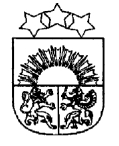 LATVIJAS  REPUBLIKA  KRĀSLAVAS  NOVADSKRĀSLAVAS  NOVADA  PAŠVALDĪBAReģ. Nr. 90001267487Rīgas iela 51, Krāslava, Krāslavas nov., LV-5601. Tālrunis +371 65624383, fakss +371 65681772e-pasts: dome@kraslava.lvKrāslavāPAŠVALDĪBAS DOMES SĒDESPROTOKOLSSēde sasaukta 2022.gada 30.jūnijāplkst.1400							  				(Nr.10)Krāslavā, Rīgas ielā 51	Sēdi atklāj plkst.1403Sēdi vada – novada domes priekšsēdētājs Gunārs UpenieksSēdi protokolē – pašvaldības lietvede Iveta EkmanePiedalāsDeputāti: Raitis Azins, Aivars Bačkurs, Jāzeps Dobkevičs, Aleksandrs Jevtušoks, Viktorija Lene, Antons Ļaksa, Ivars Plivčs, Armands Pudniks, Viktors Stikuts, Jānis Tukāns, Gunārs Upenieks, Janīna Vanaga, Ēriks Zaikovskis, Dmitrijs Zalbovičs.Sēdē nepiedalās: Aivars Trūlis (ikgadējais atvaļinājums).Pašvaldības administrācijas darbinieki:A.Kluss, Ceļu inženieris;A.Krūmiņš, Robežnieku un Indras pagasta pārvaldes vadītājs;Ā.Leonoviča, Administratīvās nodaļas vadītāja;E.Ciganovičs, Vecākais juriskonsults;I.Danovska, Būvvaldes vadītāja, arhitekte;I.Dzalbe, Attīstības nodaļas vadītāja;I.Skerškāns, Zemes lietu speciālists;I.Vorslova, Izpilddirektora vietniece finanšu jautājumos;J.Roga, Pašvaldības informatīvā izdevuma "Krāslavas Vēstis" redaktors;K.Pauniņš, IT lietotāju atbalsta speciālists;L.Miglāne, Izglītības pārvaldes vadītāja;S.Gendele, Juriskonsulte;S.Puncule- Japiņa, Juriskonsulte;V.Aišpurs, Izpilddirektors;Ē.Zarovska.Balso par domes sēdes darba kārtību.atklāti balsojot ar 13 balsīm „par”( R. Azins, A. Bačkurs J. Dobkevičs, V. Lene, A. Ļaksa, I. Plivčs, A. Pudniks, V. Stikuts, J. Tukāns, G.Upenieks, J. Vanaga, Ē. Zaikovskis, D. Zalbovičs), „pret” nav, „atturas” nav, Krāslavas novada pašvaldības dome nolemj:Apstiprināt domes sēdes darba kartību.Darba kārtība: Zemes jautājumiPar zemes ierīcības projektiemPar ceļa servitūta nodibināšanu Par Krāslavas novada pašvaldības saistošajiem noteikumiemPar būvju nojaukšanuPar Krāslavas novada pašvaldības izglītības iestāžu vadītāju iecelšanu un atbrīvošanu no amataPar pakalpojuma sociālās aprūpes institūcijā piešķiršanuPar nekustamā īpašuma nosacīto cenuPar ikmēneša pabalsta piešķiršanuPar Krāslavas novada pašvaldības kustamās mantas noņemšanu no bilancesAdresācijas un nosaukumu jautājumiPar atļauju slēgt apakšnomas līgumuPar pašvaldības dalību un līdzfinansējumu investīciju projektiem mērķdotācijas saņemšanaiPar finansējuma piešķiršanuPar pakalpojuma sniegšanas maksuPar mācību maksas atcelšanu Krāslavas novada pašvaldības profesionālās ievirzes izglītības iestādēs par sniegtajiem pakalpojumiem Ukrainas civiliedzīvotājiemPar Krāslavas novada pašvaldības nekustamā īpašuma atsavināšanuPar Kārtības, kādā izvērtē un finansē interešu izglītības programmas Krāslavas novadā apstiprināšanuPar Robežnieku pagasta Joņinu bibliotēkas reorganizācijuPar Krāslavas novada Veselības un sociālo pakalpojumu centra “DAGDA” maksas pakalpojumu apstiprināšanu Par grozījumiem novada domes lēmumāPar darbinieku amatu un amatalgu sarakstu Par projekta “Rūpnieciskās ražošanas ēkas ar inženiertīkliem būvniecība Indras ielas ražošanas zonā Krāslavā” realizācijuPar Krāslavas novada pašvaldības aizņēmumiemDzīvokļu jautājumiPar Krāslavas novada pašvaldības domes lēmumu atcelšanuPar Krāslavas novada pašvaldības Dagdas pilsētas un pagastu apvienības Pašvaldības īpašumu atsavināšanas un izsoļu komisijuPar deklarētās dzīvesvietas ziņu anulēšanuPar grants ceļa seguma virsmas apstrādes veikšanu Indras pagastāPar Krāslavas novada pašvaldības 2021.gada publisko pārskatuPar atvaļinājuma izmantošanu Par grozījumiem Krāslavas novada pašvaldības budžetā 2022.gadam 1.§Zemes jautājumiZiņo: G.Upenieks.Balso par visiem lēmumprojektiem kopā, izņemot 1.17.atklāti balsojot ar 13 balsīm „par”( R. Azins, A. Bačkurs J. Dobkevičs, V. Lene, A. Ļaksa, I. Plivčs, A. Pudniks, V. Stikuts, J. Tukāns, G.Upenieks, J. Vanaga, Ē. Zaikovskis, D. Zalbovičs), „pret” nav, „atturas” nav, Krāslavas novada pašvaldības dome nolemj:1.1(Lēmums Nr.734)Par zemes nomas tiesību izsoles rezultātu apstiprināšanu uz zemes vienību ar kadastra apzīmējumu 60420100102 Andrupenes pagastā 	Atbilstoši likuma “Par pašvaldībām” 14.panta otrās daļas 3.punktam, MK 2018.gada 19.jūnija noteikumu Nr.350 “Publiskas personas zemes nomas un apbūves tiesības noteikumi” 32. un 43. punktam, Krāslavas novada pašvaldības domes saistošiem noteikumiem “Par neapbūvētu zemesgabalu iznomāšanas kārtību un nomas maksas apmēru Krāslavas novadā” 9.punktu, Krāslavas novada pašvaldības dome NOLEMJ:		Apstiprināt “Pašvaldības īpašuma atsavināšanas un izsoļu komisijas” 2022.gada 2.jūnija zemes nomas tiesību izsoles rezultātus.Piešķirt Andrupenes pagasta zemnieku saimniecībai "BRONKI", reģistrācijas Nr. 55901001031, juridiskā adrese Bronki, Andrupenes pag., Dagdas nov., LV-5687, zemes nomas tiesības ar 01.07.2022. uz 6 gadiem uz pašvaldībai piekrītošo, zemes vienību 3,8 ha platībā, kadastra apzīmējums 60420100102, lauksaimnieciskām vajadzībām.Noteikt zemes nomas maksu 295,00EUR (plus PVN) gadā. Šo lēmumu var pārsūdzēt Administratīvās rajona tiesas Rēzeknes tiesu namā, Atbrīvošanas alejā 88, Rēzeknē, LV – 4601, viena mēneša laikā no tā spēkā stāšanās1.2(Lēmums Nr.735)Par apbūvētas zemes nomas tiesību piešķiršanu Bērziņu pagastā	Izskatot T.F. iesniegumu (reģistrēts 25.05.2022. Nr.3.19/716) par zemes nomas līguma slēgšanu un pamatojoties uz likuma “Par pašvaldībām” 14.panta otrās daļas 3.punktu, Ministru kabineta 2018.gada 19.jūnija noteikumiem Nr.350 “Publiskas personas zemes nomas un apbūves tiesības noteikumi” 7. un 17. punktu,Krāslavas novada pašvaldības dome NOLEMJ:Piešķirt T.F., personas kods […], deklarēta adrese: […]., […], zemes nomas tiesības uz 6 gadiem līdz 30.06.2028. uz pašvaldībai piekrītošo apbūvēto zemes vienību 0,2 ha platībā, kadastra apzīmējums 60500030168.Noteikt nomas maksu 1,5% no zemes kadastrālās vērtības, bet ne mazāk kā 28 eiro gadā (plus PVN).Šo lēmumu var pārsūdzēt Administratīvās rajona tiesas Rēzeknes tiesu namā, Atbrīvošanas alejā 88, Rēzeknē, LV – 4601, viena mēneša laikā no tā spēkā1.3(Lēmums Nr.736)Par neapbūvētas zemes nomas tiesību piešķiršanu Dagdas pilsētā	Izskatot N.P. iesniegumu (reģistrēts 10.05.2022. Nr.3.19/645), un pamatojoties uz likuma “Par pašvaldībām” 14.panta otrās daļas 3.punktu, Atbilstoši MK 2018.gada 19.jūnija noteikumu Nr.350 “Publiskas personas zemes nomas un apbūves tiesības noteikumi” 29.3. punktam, Krāslavas novada pašvaldības domes saistošiem noteikumiem “Par neapbūvētu zemesgabalu iznomāšanas kārtību un nomas maksas apmēru Krāslavas novadā” 13.2.punktu,Krāslavas novada pašvaldības dome NOLEMJ:Piešķirt N.P., personas kods […], deklarēta adrese […], […], zemes nomas tiesības uz 6 gadiem, uz pašvaldībai piekrītošās zemes vienības daļu sakņu dārza uzturēšanai: - 183 kv.m. platībā, kadastra apzīmējums 60090020370,Dagdas pilsētas teritorijā.Noteikt nomas maksu 1,5% no zemes kadastrālās vērtības, bet ne mazāk kā 7,00 eiro gadā (plus PVN).Šo lēmumu var pārsūdzēt Administratīvās rajona tiesas Rēzeknes tiesu namā, Atbrīvošanas alejā 88, Rēzeknē, LV – 4601, viena mēneša laikā no tā spēkā stāšanās dienas.1.4(Lēmums Nr.737)Par neapbūvētas zemes nomas tiesību piešķiršanu Andrupenes pagastā	Izskatot R.R. iesniegumu (reģistrēts 26.05.2022. Nr.3.19/730), un pamatojoties uz likuma “Par pašvaldībām” 14.panta otrās daļas 3.punktu, Ministru kabineta 2018.gada 19.jūnija noteikumu Nr. 350 “Publiskas personas zemes nomas un apbūves tiesības noteikumi” 28. un 30.4 punktu, Krāslavas novada pašvaldības dome NOLEMJ:Piešķirt R.R., personas kods […], deklarēta adrese […], […], zemes nomas tiesības uz 6 gadiem, uz sekojošām pašvaldībai piekrītošām un rezerves fonda zemes vienībām: 0,3 ha platībā (l/s daļa no z.v.), kadastra apzīmējums 60420050079;0,35 ha platībā (l/s daļa no z.v.), kadastra apzīmējums 60420050080;055 ha platībā, kadastra apzīmējums 60420050072,Andrupenes pagastā lauksaimnieciskai darbībai.Noteikt nomas maksu 69,90 EUR / ha (plus PVN) gadā, bet ne mazāk kā 28,00 EUR (plus PVN) gadā par katru zemes gabalu.Šo lēmumu var pārsūdzēt Administratīvās rajona tiesas Rēzeknes tiesu namā, Atbrīvošanas alejā 88, Rēzeknē, LV – 4601, viena mēneša laikā no tā spēkā stāšanās dienas.1.5(Lēmums Nr.738)Par neapbūvētas zemes nomas tiesību piešķiršanu Andrupenes pagastā	Izskatot ZS “Mežgrāvji” īpašnieces […], iesniegumu (reģistrēts 19.05.2022. Nr.3.15/1580) par zemes nomas līguma slēgšanu un pamatojoties uz likuma “Par pašvaldībām” 14.panta otrās daļas 3.punktu, Ministru kabineta 2018.gada 19.jūnija noteikumiem Nr.350 “Publiskas personas zemes nomas un apbūves tiesības noteikumi” 28. un 30.4 punktu, Krāslavas novada pašvaldības dome NOLEMJ:Piešķirt Andrupenes pagasta zemnieku saimniecība "MEŽGRĀVJI", reģistrācijas Nr. 41501026065, juridiskā adrese: "Mežgrāvji", Maslova, Andrupenes pag., Krāslavas nov., LV-5687, zemes nomas tiesības uz 6 gadiem uz pašvaldībai piekrītošās, lauksaimniecībā izmantojamās zemes vienības daļu:- 0,5 ha platībā ar kadastra apzīmējumu 60420070072. Noteikt nomas maksu 69,90 EUR / ha (plus PVN) gadā, bet ne mazāk kā 28,00 EUR (plus PVN) gadā par zemes gabalu.Šo lēmumu var pārsūdzēt Administratīvās rajona tiesas Rēzeknes tiesu namā, Atbrīvošanas alejā 88, Rēzeknē, LV – 4601, viena mēneša laikā no tā spēkā stāšanās dienas.1.6(Lēmums Nr.739)Par zemes nomas tiesību pagarināšanu Dagdas pagastāIzskatot L.M. iesniegumu (reģistrēts 14.06.2022. Nr.3.19/808) par iepriekš noslēgtā zemes nomas līguma pagarināšanu,Konstatēts:26.04.2021. tika noslēgts lauku apvidus zemes nomas līgums Nr. DNP/4-1.18/21/9 ar L. M. par pašvaldībai piekrītošās zemes vienības, kadastra apzīmējums 60540050092, iznomāšanu pēc tēva P.F. nāves uz 1 gadu mantojuma tiesību nokārtošanai. Saskaņā ar 10.03.2022. zvērinātās notāres Meldras Kļavas izsniegto mantojuma apliecību Nr.441, mantojuma tiesībās apstiprināta pirmās šķiras mantiniece, meita – L. M.  Pamatojoties uz likuma “Par pašvaldībām” 14.panta otrās daļas  3.punktu, Ministru kabineta 2007.gada 15.augusta noteikumiem Nr.644 "Noteikumi par neizpirktās lauku apvidus zemes nomas līguma noslēgšanas un nomas maksas aprēķināšana kārtību", (atbilstoši Dagdas pilsētas un pagastu apvienības nodokļu administratora datiem, L.M. nav NĪN un zemes nomas parādu) Krāslavas novada pašvaldības dome NOLEMJ:Pagarināt L.M., personas kods […], deklarētā adrese […], […], zemes nomas tiesības uz 10 gadiem uz  pašvaldībai piekrītošo zemes vienību 4,5 ha platībā, kadastra apzīmējums 60540050092.Saglabāt iepriekš noteiktos zemes nomas līguma nosacījumus.Šo lēmumu var pārsūdzēt Administratīvās rajona tiesas Rēzeknes tiesu namā, Atbrīvošanas aleja 88, Rēzekne, LV – 4601, viena mēneša laikā no tā spēkā stāšanās dienas.1.7(Lēmums Nr.740)Par zemes nomas tiesību pagarināšanu Andrupenes pagastā	Izskatot O.L. iesniegumu (reģistrēts 17.05.2022. Nr.3.19/677), un pamatojoties uz likuma “Par pašvaldībām” 14.panta otrās daļas 3.punktu, Ministru kabineta 2018.gada 19.jūnija noteikumu Nr. 350 “Publiskas personas zemes nomas un apbūves tiesības noteikumi”, 28., 29., 29.8.,30.4.punktu, (atbilstoši Dagdas pilsētas un pagastu apvienības nodokļu administratora datiem, O.L. nav NĪN un zemes nomas parādu)Krāslavas novada pašvaldības dome NOLEMJ:Pagarināt O.L., personas kods […], deklarēta adrese: […]., […], zemes nomas tiesības uz 6 gadiem, uz rezerves zemes fonda lauksaimniecībā izmantojamo zemes vienību: - 0,24 ha platībā, kadastra apzīmējums 60420040545, Andrupenes pagastā lauksaimnieciskai darbībai.Noteikt nomas maksu 69,90 EUR / ha (plus PVN) gadā, bet ne mazāk kā 28,00 EUR (plus PVN) gadā par zemes gabalu.Šo lēmumu var pārsūdzēt Administratīvās rajona tiesas Rēzeknes tiesu namā, Atbrīvošanas alejā 88, Rēzeknē, LV – 4601, viena mēneša laikā no tā spēkā stāšanās dienas.1.8(Lēmums Nr.741)Par zemes nomas tiesību pagarināšanu Andrupenes pagastā	Izskatot L.A. iesniegumu (reģistrēts 18.05.2022. Nr.3.19/684), un pamatojoties uz likuma “Par pašvaldībām” 14.panta otrās daļas 3.punktu, Ministru kabineta 2007.gada 15.augusta noteikumiem Nr.644 "Noteikumi par neizpirktās lauku apvidus zemes nomas līguma noslēgšanas un nomas maksas aprēķināšana kārtību", (atbilstoši Dagdas pilsētas un pagastu apvienības nodokļu administratora datiem, L.A. nav NĪN un zemes nomas parādu) Krāslavas novada pašvaldības dome NOLEMJ:Pagarināt L.A., personas kods […], deklarēta adrese: “[…]., […], zemes nomas tiesības uz 6 gadiem, uz pašvaldībai piekrītošām zemes vienībām: 1,8 ha platībā, kadastra apzīmējums 60420080282;1,7 ha platībā, kadastra apzīmējums 60420080207;0,03 ha platībā, kadastra apzīmējums 60420080277;1/14 domājamā daļa no1,5 ha platībā, kadastra apzīmējums 60420080160;1/16 domājamā daļa no 0,2 ha platībā, kadastra apzīmējums 60420080239;Andrupenes pagastā lauksaimnieciskai darbībai.Saglabāt iepriekš noteiktos zemes nomas līguma nosacījumus.Šo lēmumu var pārsūdzēt Administratīvās rajona tiesas Rēzeknes tiesu namā, Atbrīvošanas alejā 88, Rēzeknē, LV – 4601, viena mēneša laikā no tā spēkā stāšanās dienas.1.9(Lēmums Nr.742)Par zemes nomas tiesību pagarināšanu Ezernieku pagastā	Izskatot S.Š. iesniegumu (reģistrēts 26.05.2022. Nr.3.19/729), un pamatojoties uz likuma “Par pašvaldībām” 14.panta otrās daļas 3.punktu, Ministru kabineta 2018.gada 19.jūnija noteikumu Nr. 350 “Publiskas personas zemes nomas un apbūves tiesības noteikumi”, 28., 29., 29.8.,30.4.punktu, (atbilstoši Dagdas pilsētas un pagastu apvienības nodokļu administratora datiem, S.Š. nav NĪN un zemes nomas parādu) Krāslavas novada pašvaldības dome NOLEMJ:Pagarināt S.Š., personas kods […], deklarēta adrese:”[…]., […], zemes nomas tiesības uz 6 gadiem, uz pašvaldībai piekrītošo, lauksaimniecībā izmantojamo zemes vienību: 1,0 ha platībā, kadastra apzīmējums 60560020193, Ezernieku pagastā lauksaimnieciskai darbībai.Noteikt nomas maksu 69,90 EUR / ha (plus PVN) gadā, bet ne mazāk kā 28,00 EUR (plus PVN) gadā par zemes gabalu.Šo lēmumu var pārsūdzēt Administratīvās rajona tiesas Rēzeknes tiesu namā, Atbrīvošanas alejā 88, Rēzeknē, LV – 4601, viena mēneša laikā no tā spēkā stāšanās dienas.1.10(Lēmums Nr.743)Par zemes nomas tiesību pagarināšanu Bērziņu pagastā	Izskatot S.Č. iesniegumu (reģistrēts 01.06.2022. Nr.3.19/715), un pamatojoties uz likuma “Par pašvaldībām” 14.panta otrās daļas 3.punktu, Ministru kabineta 2018.gada 19.jūnija noteikumu Nr. 350 “Publiskas personas zemes nomas un apbūves tiesības noteikumi”, 7.,8., un 17.punktu, (atbilstoši Bērziņu pagasta pārvaldes datiem, S.Č. nav NĪN un zemes nomas parādu) Krāslavas novada pašvaldības dome NOLEMJ:Pagarināt S.Č., personas kods […], deklarēta adrese: […]., […], zemes nomas tiesības uz 6 gadiem, uz pašvaldībai piekrītošo lauksaimniecībā izmantojamo zemes vienību:- 1,1 ha platībā, kadastra apzīmējums 60500030289, Bērziņu pagastā.Noteikt nomas maksu 69,90 EUR/ha gadā (plus PVN), bet ne mazāk kā 28,00 EUR (plus PVN) gadā par zemesgabalu.Šo lēmumu var pārsūdzēt Administratīvās rajona tiesas Rēzeknes tiesu namā, Atbrīvošanas alejā 88, Rēzeknē, LV – 4601, viena mēneša laikā no tā spēkā stāšanās dienas.1.11(Lēmums Nr.744)Par zemes nomas tiesību pagarināšanu Konstantinovas pagastā	Izskatot S.M. iesniegumu (reģistrēts 27.05.2022. Nr.3.19/733), un pamatojoties uz likuma “Par pašvaldībām” 14.panta otrās daļas 3.punktu, Ministru kabineta 2018.gada 19.jūnija noteikumu Nr. 350 “Publiskas personas zemes nomas un apbūves tiesības noteikumi” 28., 29., 29.1., un 30.1.punktam, (atbilstoši Konstantinovas pagasta pārvaldes datiem, S.M. nav NĪN un zemes nomas parādu) Krāslavas novada pašvaldības dome NOLEMJ:Pagarināt S.M., personas kods […], deklarētā adrese […]., […], zemes nomas tiesības uz 6 gadiem uz pašvaldībai piekrītošiem zemes starpgabaliem:0,07 ha platībā, kadastra apzīmējums 60760040478;0,29 ha platībā, kadastra apzīmējums 60760040467, Konstantinovas pagastā.Noteikt nomas maksu 1,5% no zemes kadastrālās vērtības gadā (plus PVN), bet ne mazāk kā 28,00 EUR (plus PVN) gadā par katru zemesgabalu.Šo lēmumu var pārsūdzēt Administratīvās rajona tiesas Rēzeknes tiesu namā, Atbrīvošanas alejā 88, Rēzeknē, LV – 4601, viena mēneša laikā no tā spēkā stāšanās dienas.1.12(Lēmums Nr.745)Par noslēgtā zemes pirmtiesību nomas līguma pārslēgšanu Bērziņu pagastā 	Izskatot L.S. iesniegumu (reģistrēts 25.05.2022. Nr.3.19/717) par iepriekš noslēgtā zemes nomas līguma pārslēgšanu,Konstatēts:06.11.2007. tika noslēgts lauku apvidus zemes nomas līgums Bērziņu pagastā ar I.S. par pašvaldībai piekrītošās zemes vienības, kadastra apzīmējums 60500030424, iznomāšanu. I.S. 15.03.2022. miris. L.S. (mirušā meita) norāda, ka ir uzsākusi mantojuma tiesību kārtošanu, un lūdz pārslēgt nomas līgumu uz sava vārda. Pamatojoties uz likuma “Par pašvaldībām” 14.panta otrās daļas  3.punktu, Ministru kabineta 2007.gada 15.augusta noteikumiem Nr.644 "Noteikumi par neizpirktās lauku apvidus zemes nomas līguma noslēgšanas un nomas maksas aprēķināšana kārtību", Krāslavas novada pašvaldības dome NOLEMJ:Pārslēgt lauku apvidus zemes nomas līgumu, piešķirot zemes nomas tiesības uz 1 gadu L.S., personas kods […], deklarētā adrese […]., […], uz pašvaldībai piekrītošo zemes vienību 0,9 ha platībā ar kadastra apzīmējumu 60500030424.Saglabāt iepriekš noteiktos zemes nomas līguma nosacījumus.Līgumu pārskatīt atkarībā no iesniegtās mantojuma tiesību apliecības.Šo lēmumu var pārsūdzēt Administratīvās rajona tiesas Rēzeknes tiesu namā, Atbrīvošanas alejā 88, Rēzeknē, LV – 4601, viena mēneša laikā no tā spēkā.1.13(Lēmums Nr.746)Par noslēgtā zemes pirmtiesību nomas līguma pārslēgšanu Svariņu pagastā Izskatot A.R. iesniegumu (reģistrēts 17.05.2022. Nr.3.19/673) par iepriekš noslēgtā zemes nomas līguma pārslēgšanu,Konstatēts:26.03.2009. tika noslēgts lauku apvidus zemes nomas līgums Svariņu pagastā ar M.R. par pašvaldībai piekrītošo zemes vienību, kadastra apzīmējumi 60900010503 un 60900020069, iznomāšanu. M.R. 19.11.2021. miris. Saskaņā ar 22.04.2022. zvērinātās notāres Meldras Kļavas izsniegto mantojuma apliecību Nr.805, mantojuma tiesībās apstiprināts pirmās šķiras mantinieks, dēls – A.R.. Pamatojoties uz likuma “Par pašvaldībām” 14.panta otrās daļas  3.punktu, Ministru kabineta 2007.gada 15.augusta noteikumiem Nr.644 "Noteikumi par neizpirktās lauku apvidus zemes nomas līguma noslēgšanas un nomas maksas aprēķināšana kārtību",Krāslavas novada pašvaldības dome NOLEMJ:Pārslēgt lauku apvidus zemes nomas līgumu, piešķirot zemes nomas tiesības uz 10 gadiem A.R., personas kods […], deklarētā adrese […]., […], uz pašvaldībai piekrītošām zemes vienībām:- 0,4 ha platībā ar kadastra apzīmējumu 60900010503;- 2,3 ha platībā ar kadastra apzīmējumu 60900020069.Saglabāt iepriekš noteiktos zemes nomas līguma nosacījumus.Līgumu pārskatīt atkarībā no iesniegtās mantojuma tiesību apliecības.Šo lēmumu var pārsūdzēt Administratīvās rajona tiesas Rēzeknes tiesu namā, Atbrīvošanas alejā 88, Rēzeknē, LV – 4601, viena mēneša laikā no tā spēkā1.14(Lēmums Nr.747)Par zemes apakšnomu Bērziņu pagastā	Izskatot V.K., deklarētā adrese […]., […], iesniegumu (reģistrēts 30.05.2022. Nr.3.19/735) par pašvaldības iznomātās zemes nodošanu apakšnomā citai personai un pamatojoties uz likumu “Par pašvaldībām” 14.panta otrās daļas 3.punktu,Krāslavas novada pašvaldības dome NOLEMJ:Atļaut pašvaldības zemes pirmreizējās nomas tiesību izmantotājam V.K., personas kods […], nodot apakšnomā – Bērziņu pagasta zemnieku saimniecība "JAUNKALNI", reģistrācijas Nr.41501019307, pašvaldības zemes vienības ar kadastra apzīmējumiem 60500020140 un 60500030477 līdz 31.12.2028. Bērziņu pagastā.Noteikt, ka nekustama īpašuma nodokli un zemes nomas maksu par apakšnomā nodoto platību maksā nomnieks, kuram ir nomas līgums ar pašvaldību.Šo lēmumu var pārsūdzēt Administratīvās rajona tiesas Rēzeknes tiesu namā, Atbrīvošanas alejā 88, Rēzeknē, LV – 4601, viena mēneša laikā no tā spēkā stāšanās dienas.1.15(Lēmums Nr.748)Par zemes nomas līguma noslēgšanu Aulejas pagastā	Izskatot Z/S “Līvas”, juridiskā adrese: „Ezermaļi”, Auleja, Aulejas pag., Krāslavas nov., īpašnieces L.D. iesniegumu (16.03.2022. Nr.3.15/875) par zemes nomas līguma noslēgšanu, Krāslavas novada pašvaldības dome konstatē :Iesniegumā lūgts noslēgt zemes nomas līgumu par zemes vienību ar kadastra apzīmējumu 6048-005-0103 Krāslavas novada Aulejas pagastā.Citi iesniegumi, pieprasījumi par zemes vienības ar kadastra apzīmējumu 6048-005-0103 nomu pašvaldībā nav saņemti. Zemes vienība 2,2 ha platībā ar kadastra apzīmējumu 6048-005-0103 piekrīt Krāslavas novada pašvaldībai.Zemes vienība ar kadastra apzīmējumu 6048-005-0103 ir neapbūvēta.Ņemot vērā augstākminēto, pamatojoties uz MK noteikumu Nr.350 „Publiskas personas zemes nomas un apbūves tiesības noteikumi” 28.punktu, 29.8.punktu, 30.4.punktu, Krāslavas novada pašvaldības saistošo noteikumu Nr.2021/21 „Par neapbūvētu zemesgabalu iznomāšanas kārtību un nomas maksas apmēru Krāslavas novadā” 11.punktu, 13.3.punktu un personīgo iesniegumu, Krāslavas novada pašvaldības dome nolemj:1. Noslēgt ar Z/S “Līvas”, reģistrācijas numurs 41501025657, nomas līgumu par zemes vienību 2,2 ha platībā ar kadastra apzīmējumu 6048-005-0103 Krāslavas novada Aulejas pagastā uz 6 gadiem ar lietošanas mērķi - zeme, uz kuras galvenā saimnieciskā darbība ir lauksaimniecība (kods 0101).2. Noteikt nomas maksu par zemes vienību ar kadastra apzīmējumu 6048-005-0103 atbilstoši pašvaldības apstiprinātam nomas pakalpojumu maksas cenrādim, papildus maksājot nekustamā īpašuma nodokli.3. Uzdot Aulejas pagasta pārvaldei sagatavot zemes nomas līgumu.Šo lēmumu var pārsūdzēt Administratīvajā rajona tiesā viena mēneša laikā no tā spēkā stāšanās dienas, pieteikumu iesniedzot Administratīvā procesa likumā noteiktajā kārtībā.1.16(Lēmums Nr.749)Par zemes nomas līguma noslēgšanu Indras pagastāIzskatot I.K., deklarētā dzīvesvieta: […]., iesniegumu (31.05.2022. Nr.3.19/744) par zemes nomas līguma noslēgšanu, Krāslavas novada pašvaldības dome konstatē:Iesniegumā lūgts noslēgt zemes nomas līgumu par zemes vienības ar kadastra apzīmējumu 6062-004-0340 daļu Krāslavas novada Indras pagastā.Uz zemes vienības ar kadastra apzīmējumu 6062-004-0340 atrodas I.K. lietošanā esošas ēkas un būves (1/4 domājamā daļa), saskaņā ar Indras pagasta pārvaldes 13.04.2022. izziņu Nr.1-6/18.Zemes vienība ar kadastra apzīmējumu 6062-004-0340 piekrīt Krāslavas novada pašvaldībai.Zemes lietošanas mērķis – zeme, uz kuras galvenā saimnieciskā darbība ir lauksaimniecība (kods 0101).Ņemot vērā augstākminēto, pamatojoties uz MK noteikumu Nr.350 „Publiskas personas zemes nomas un apbūves tiesības noteikumi” 5.punktu, 7.punktu, 17.punktu, 22.1.punktu un personīgo iesniegumu, Krāslavas novada pašvaldības dome nolemj:1. Noslēgt ar I.K., personas kods […], nomas līgumu par  zemes vienības 0,39 ha platībā ar kadastra apzīmējumu 6062-004-0340 ¼ domājamo daļu Krāslavas novada Indras pagastā uz 10 gadiem.2. Noteikt nomas maksu par zemes vienības ar kadastra apzīmējumu 6062-004-0340 ¼ domājamo daļu 1,5% apmērā no zemes kadastrālās vērtības gadā, piemērojot koeficientu 1,5, bet ne mazāk kā 28 EUR (bez PVN), papildus maksājot nekustamā īpašuma nodokli.3. Iekļaut zemes nomas līgumā tiesības Krāslavas novada pašvaldībai vienpusēji mainīt nomas maksu, bez grozījumu izdarīšanu līgumā, nosūtot nomniekam rakstisku paziņojumu vai rēķinu, normatīvajos aktos noteiktajos gadījumos.4. Uzdot Indras pagasta pārvaldei sagatavot zemes nomas līgumu.Šo lēmumu var pārsūdzēt Administratīvajā rajona tiesā viena mēneša laikā no tā spēkā stāšanās dienas, pieteikumu iesniedzot Administratīvā procesa likumā noteiktajā kārtībā.1.17(Lēmums Nr.750)Par zemes nomas līguma noslēgšanu Indras pagastāZiņo: G.Upenieks.	Izskatot D.Z., deklarētā dzīves vieta: […]., iesniegumu (03.05.2022. Nr.3.19/626) par zemes nomas līguma noslēgšanu, Krāslavas novada pašvaldības dome konstatē :Iesniegumā lūgts noslēgt zemes nomas līgumu par zemes vienības ar kadastra apzīmējumu 6062-003-0101 daļu 2,0 ha platībā Krāslavas novada Indras pagastā.Citi iesniegumi, pieprasījumi par zemes vienības ar kadastra apzīmējumu 6062-003-0101 daļas 2,0 ha platībā nomu pašvaldībā nav saņemti. Zemes vienība ar kadastra apzīmējumu 6062-003-0101 piekrīt Krāslavas novada pašvaldībai.Zemes vienības ar kadastra apzīmējumu 6062-003-0101 daļa 2,0 ha platībā ir neapbūvēta.Ņemot vērā augstākminēto, pamatojoties uz MK noteikumu Nr.350 „Publiskas personas zemes nomas un apbūves tiesības noteikumi” 28.punktu, 29.8.punktu, 30.4.punktu, Krāslavas novada pašvaldības saistošo noteikumu Nr.2021/21 „Par neapbūvētu zemesgabalu iznomāšanas kārtību un nomas maksas apmēru Krāslavas novadā” 11.punktu, 13.3.punktu un personīgo iesniegumu, Pamatojoties uz 10.05.2002. likuma „Par interešu konflikta novēršanu valsts amatpersonu darbībā” 11.pantu, deputāts D.Zalbovičs nebalso.atklāti balsojot ar 12 balsīm „par”( R. Azins, A. Bačkurs J. Dobkevičs, V. Lene, A. Ļaksa, I. Plivčs, A. Pudniks, V. Stikuts, J. Tukāns, G.Upenieks, J. Vanaga, Ē. Zaikovskis),  „pret” nav, „atturas” nav, Krāslavas novada pašvaldības dome nolemj:1. Noslēgt ar D.Z., personas kods […], nomas līgumu par zemes vienības ar kadastra apzīmējumu 6062-003-0101 daļu 2,0 ha platībā Krāslavas novada Indras pagastā uz 6 gadiem ar lietošanas mērķi - zeme, uz kuras galvenā saimnieciskā darbība ir lauksaimniecība (kods 0101).2. Noteikt nomas maksu par zemes vienības ar kadastra apzīmējumiem 6062-003-0101 daļu atbilstoši pašvaldības apstiprinātam nomas pakalpojumu maksas cenrādim, papildus maksājot nekustamā īpašuma nodokli.3. Uzdot Indras pagasta pārvaldei sagatavot zemes nomas līgumu. Šo lēmumu var pārsūdzēt Administratīvajā rajona tiesā viena mēneša laikā no tā spēkā stāšanās dienas, pieteikumu iesniedzot Administratīvā procesa likumā noteiktajā kārtībā.1.18(Lēmums Nr.751)Par zemes nomas līguma noslēgšanu Indras pagastā 	Izskatot T.V., deklarētā dzīvesvieta: […]., iesniegumu (18.05.2022. Nr.3.19/688) par zemes nomas līguma noslēgšanu, Krāslavas novada pašvaldības dome konstatē:Iesniegumā lūgts noslēgt zemes nomas līgumu par zemes vienību 0,3 ha platībā ar kadastra apzīmējumu 6062-004-0049 Krāslavas novada Indras pagastā.Uz zemes vienības ar kadastra apzīmējumu 6062-004-0049 atrodas T.V. piederošas ēkas un būves, saskaņā ar 27.04.2021. pirkuma līgumu.Zemes vienība ar kadastra apzīmējumu 6062-004-0049 piekrīt Krāslavas novada pašvaldībai.Zemes lietošanas mērķis – zeme, uz kuras galvenā saimnieciskā darbība ir lauksaimniecība (kods 0101).Ņemot vērā augstākminēto, pamatojoties uz MK noteikumu Nr.350 „Publiskas personas zemes nomas un apbūves tiesības noteikumi” 5.punktu, 7.punktu, 17.punktu, 22.1.punktu un personīgo iesniegumu, Krāslavas novada pašvaldības dome nolemj:1. Noslēgt ar T.V., personas kods […], nomas līgumu par  zemes vienību 0,3 ha platībā ar kadastra apzīmējumu 6062-004-0049 Krāslavas novada Indras pagastā uz 10 gadiem.2. Noteikt nomas maksu par zemes vienību ar kadastra apzīmējumu 6062-004-0049 1,5% apmērā no zemes kadastrālās vērtības gadā, piemērojot koeficientu 1,5, bet ne mazāk kā 28 EUR (bez PVN), papildus maksājot nekustamā īpašuma nodokli.3. Iekļaut zemes nomas līgumā tiesības Krāslavas novada pašvaldībai vienpusēji mainīt nomas maksu, bez grozījumu izdarīšanu līgumā, nosūtot nomniekam rakstisku paziņojumu vai rēķinu, normatīvajos aktos noteiktajos gadījumos.4. Uzdot Indras pagasta pārvaldei sagatavot zemes nomas līgumu.Šo lēmumu var pārsūdzēt Administratīvajā rajona tiesā viena mēneša laikā no tā spēkā stāšanās dienas, pieteikumu iesniedzot Administratīvā procesa likumā noteiktajā kārtībā.1.19(Lēmums Nr.752)Par zemes nomas līguma noslēgšanu Indras pagastā	Izskatot O.Š., deklarētā dzīvesvieta: […], iesniegumu (09.06.2022. Nr.3.19/788) par zemes nomas līguma noslēgšanu, Krāslavas novada pašvaldības dome konstatē:Iesniegumā lūgts noslēgt zemes nomas līgumu par zemes vienībām 1,9 ha platībā ar kadastra apzīmējumu 6062-006-0070, 1,8 ha platībā ar kadastra apzīmējumu 6062-006-0071, 2,5 ha platībā ar kadastra apzīmējumu 6062-006-0073, 2,1 ha platībā ar kadastra apzīmējumu 6062-006-0074, 2,6 ha platībā ar kadastra apzīmējumu 6062-006-0391, 0,8 ha platībā ar kadastra apzīmējumu 6062-006-0546, 0,62 ha platībā ar kadastra apzīmējumu 6062-006-0378 Krāslavas novada Indras pagastā.Zemes vienības ar kadastra apzīmējumiem 6062-006-0070, 6062-006-0071, 6062-006-0073, 6062-006-0074, 6062-006-0391, 6062-006-0546, 6062-006-0378 piekrīt Krāslavas novada pašvaldībai.2018.gada 3.janvārī starp Krāslavas novada pašvaldību un U.R. tika noslēgts zemes nomas līgums (reģ. Nr.118) par zemes vienībām 1,9 ha platībā ar kadastra apzīmējumu 6062-006-0070, 1,8 ha platībā ar kadastra apzīmējumu 6062-006-0071, 2,5 ha platībā ar kadastra apzīmējumu 6062-006-0073, 2,1 ha platībā ar kadastra apzīmējumu 6062-006-0074, 2,6 ha platībā ar kadastra apzīmējumu 6062-006-0391, 0,8 ha platībā ar kadastra apzīmējumu 6062-006-0546, 0,62 ha platībā ar kadastra apzīmējumu 6062-006-0378. Pēc U.R. nāves ar 2022.gada 26.aprīļa mantojuma apliecību O.Š. apstiprinātas mantojuma tiesības uz zemes vienību 1,9 ha platībā ar kadastra apzīmējumu 6062-006-0070, 1,8 ha platībā ar kadastra apzīmējumu 6062-006-0071, 2,5 ha platībā ar kadastra apzīmējumu 6062-006-0073, 2,1 ha platībā ar kadastra apzīmējumu 6062-006-0074, 2,6 ha platībā ar kadastra apzīmējumu 6062-006-0391, 0,8 ha platībā ar kadastra apzīmējumu 6062-006-0546, 0,62 ha platībā ar kadastra apzīmējumu 6062-006-0378 nomu.  Zemes vienības ar kadastra apzīmējumiem 6062-006-0070, 6062-006-0071, 6062-006-0073, 6062-006-0074, 6062-006-0391, 6062-006-0546, 6062-006-0378 ir neapbūvētas.Zemes vienību ar kadastra apzīmējumiem 6062-006-0070, 6062-006-0071, 6062-006-0073, 6062-006-0074, 6062-006-0391, 6062-006-0546, 6062-006-0378 lietošanas mērķis – zeme, uz kuras galvenā saimnieciskā darbība ir lauksaimniecība (kods 0101). Ņemot vērā augstākminēto, pamatojoties uz likuma „Par pašvaldībām” 21.pantu, MK noteikumu Nr.350 „Publiskas personas zemes nomas un apbūves tiesības noteikumi” 53.punktu, 56.punktu, Krāslavas novada pašvaldības saistošo noteikumu Nr.2021/21 „Par neapbūvētu zemesgabalu iznomāšanas kārtību un nomas maksas apmēru Krāslavas novadā” 11.punktu, 13.3.punktu un personīgo iesniegumu, Krāslavas novada pašvaldības dome nolemj:1. Noslēgt ar O.Š., personas kods […], nomas līgumu par zemes vienībām 1,9 ha platībā ar kadastra apzīmējumu 6062-006-0070, 1,8 ha platībā ar kadastra apzīmējumu 6062-006-0071, 2,5 ha platībā ar kadastra apzīmējumu 6062-006-0073, 2,1 ha platībā ar kadastra apzīmējumu 6062-006-0074, 2,6 ha platībā ar kadastra apzīmējumu 6062-006-0391, 0,8 ha platībā ar kadastra apzīmējumu 6062-006-0546, 0,62 ha platībā ar kadastra apzīmējumu 6062-006-0378 Krāslavas novada Indras pagastā uz 6 gadiem.2. Noteikt nomas maksu par zemes vienībām ar kadastra apzīmējumiem 6062-006-0070, 6062-006-0071, 6062-006-0073, 6062-006-0074, 6062-006-0391, 6062-006-0546, 6062-006-0378 atbilstoši pašvaldības apstiprinātam nomas pakalpojumu maksas cenrādim, papildus maksājot nekustamā īpašuma nodokli.3. Uzdot Indras pagasta pārvaldei sagatavot zemes nomas līgumu.Šo lēmumu var pārsūdzēt Administratīvajā rajona tiesā viena mēneša laikā no tā spēkā stāšanās dienas, pieteikumu iesniedzot Administratīvā procesa likumā noteiktajā kārtībā.1.20(Lēmums Nr.753)Par zemes nomas līguma noslēgšanu Indras pagastā	Izskatot V.Ž., deklarētā dzīvesvieta: […]., iesniegumu (22.04.2022. Nr.3.19/580) par zemes nomas līguma noslēgšanu, Krāslavas novada pašvaldības dome konstatē :Iesniegumā lūgts noslēgt zemes nomas līgumu par zemes vienībām 0,68 ha platībā ar kadastra apzīmējumu 6062-002-3007, 0,7 ha platībā ar kadastra apzīmējumu 6062-002-0128, 2,9 ha platībā ar kadastra apzīmējumu 6062-006-0197 Krāslavas novada Indras pagastā.Citi iesniegumi, pieprasījumi par zemes vienībām ar kadastra apzīmējumiem 6062-002-3007, 6062-002-0128, 6062-006-0197 nomu pašvaldībā nav saņemti. Zemes vienības ar kadastra apzīmējumu 6062-002-3007, 6062-002-0128, 6062-006-0197 piekrīt Krāslavas novada pašvaldībai.Zemes vienības ar kadastra apzīmējumiem 6062-002-3007, 6062-002-0128 ir neapbūvētas. Zemes  vienības ar kadastra apzīmējumu 6062-006-0197 daļa ir apbūvēta. Ir iespējams iznomāt zemes vienības ar kadastra apzīmējumu 6062-006-0197 daļu 2,8 ha platībā.Zemes vienību lietošanas mērķis – zeme, uz kuras galvenā saimnieciskā darbība ir lauksaimniecība (kods 0101).Ņemot vērā augstākminēto, pamatojoties uz MK noteikumu Nr.350 „Publiskas personas zemes nomas un apbūves tiesības noteikumi” 28.punktu, 29.8.punktu, 30.4.punktu, Krāslavas novada pašvaldības saistošo noteikumu Nr.2021/21 „Par neapbūvētu zemesgabalu iznomāšanas kārtību un nomas maksas apmēru Krāslavas novadā” 11.punktu, 13.3.punktu un personīgo iesniegumu, Krāslavas novada pašvaldības dome nolemj:1. Noslēgt ar V.Ž., personas kods […], nomas līgumu par zemes vienību 0,68 ha platībā ar kadastra apzīmējumu 6062-002-3007, zemes vienību 0,7 ha platībā ar kadastra apzīmējumu 6062-002-0128, zemes vienības ar kadastra apzīmējumu 6062-006-0197 daļu 2,8 ha platībā Krāslavas novada Indras pagastā uz 6 gadiem ar lietošanas mērķi - zeme, uz kuras galvenā saimnieciskā darbība ir lauksaimniecība (kods 0101).2. Noteikt nomas maksu par zemes vienībām ar kadastra apzīmējumiem 6062-002-3007, 6062-002-0128, 6062-006-0197 (daļu) atbilstoši pašvaldības apstiprinātam nomas pakalpojumu maksas cenrādim, papildus maksājot nekustamā īpašuma nodokli.3. Uzdot Indras pagasta pārvaldei sagatavot zemes nomas līgumu.Šo lēmumu var pārsūdzēt Administratīvajā rajona tiesā viena mēneša laikā no tā spēkā stāšanās dienas, pieteikumu iesniedzot Administratīvā procesa likumā noteiktajā kārtībā.1.21(Lēmums Nr.754)Par zemes nomas līguma pagarināšanu Kalniešu pagastā	Izskatot J.A., deklarētā dzīves vieta […]., iesniegumu (31.05.2022. Nr.3.19/749) par zemes nomas līguma termiņa pagarināšanu, Krāslavas novada pašvaldības dome konstatē :Iesniegumā lūgts pagarināt 26.04.2012. Kalniešu pagasta zemes nomas līgumu Nr.151 (reģ. Nr.276). 2012.gada 26.aprīlī starp Krāslavas novada pašvaldību un J.A. tika noslēgts zemes nomas līgums Nr.151 (reģ. Nr.276) par zemes vienības ar kadastra apzīmējumu 6068-001-0137 nomu uz 10 gadiem.Uz zemes vienības ar kadastra apzīmējumu 6068-001-0137 atrodas J.A. valdījuma esošā dzīvojamā māja ar saimniecības ēkām, saskaņā ar Kalniešu pagasta pārvaldes 28.04.2022. izziņu Nr.1.5/11.Zemes vienība ar kadastra apzīmējumu 6068-001-0137 piekrīt Krāslavas novada pašvaldībai. Zemes vienību lietošanas mērķis – zeme, uz kuras galvenā saimnieciskā darbība ir lauksaimniecība (kods 0101).Nomnieks savlaicīgi veicis zemes nomas līgumā noteiktos maksājumus. Zeme tiek lietota atbilstoši lietošanas mērķim. Ņemot vērā augstākminēto, pamatojoties uz MK noteikumu Nr.350 „Publiskas personas zemes nomas un apbūves tiesības noteikumi” 5.punktu, 7.punktu, 17.punktu, 22.1.punktu un personīgo iesniegumu, Krāslavas novada pašvaldības dome nolemj :1. Pagarināt noslēgtā ar J.A., personas kods […],  26.04.2012. Kalniešu pagasta zemes nomas līguma Nr.151 (reģ. Nr.276) termiņu uz 10 gadiem.2. Noteikt nomas maksu par zemes vienību 1,0 ha platībā ar kadastra apzīmējumu 6068-001-0137 1,5% apmērā no zemes kadastrālās vērtības gadā, piemērojot koeficientu 1,5, bet ne mazāk kā 28 EUR (bez PVN), papildus maksājot nekustamā īpašuma nodokli. 3. Uzdot Kalniešu pagasta pārvaldei sagatavot vienošanos par zemes nomas līguma pagarināšanu. 4. Iekļaut zemes nomas līgumā tiesības Krāslavas novada pašvaldībai vienpusēji mainīt nomas maksu, bez grozījumu izdarīšanu līgumā, nosūtot nomniekam rakstisku paziņojumu vai rēķinu, normatīvajos aktos noteiktajos gadījumos.Šo lēmumu var pārsūdzēt Administratīvajā rajona tiesā viena mēneša laikā no tā spēkā stāšanās dienas, pieteikumu iesniedzot Administratīvā procesa likumā noteiktajā kārtībā.1.22(Lēmums Nr.755)Par zemes nomas līguma noslēgšanu Kalniešu pagastā	Izskatot Z/S “Zivtiņas”, juridiskā adrese: “Vārpas”, Kalnieši, Kalniešu pag., Krāslavas nov., īpašnieka A.I. iesniegumu (09.04.2021. Nr.3.15/651) par zemes nomas līguma noslēgšanu, Krāslavas novada pašvaldības dome konstatē :Iesniegumā lūgts noslēgt zemes nomas līgumu par zemes vienību ar kadastra apzīmējumu 6068-003-0341 Krāslavas novada Kalniešu pagastā.Zemes vienība 2,0 ha platībā ar kadastra apzīmējumu 6068-003-0341 piekrīt Krāslavas novada pašvaldībai.Zemes vienība ar kadastra apzīmējumu 6068-003-0341 ir neapbūvēta.Paziņojuma par zemes iznomāšanu publikācijas noteiktajā termiņā pašvaldībā tika saņemti citu personu iesniegumi par zemes vienības ar kadastra apzīmējumu  6068-003-0341 nomu. Krāslavas novada pašvaldības īpašuma atsavināšanas un izsoļu komisija 02.06.2022. rīkoja izsoli par zemes vienības ar kadastra apzīmējumu 6068-003-0341 nomas tiesībām. Ņemot vērā augstākminēto, pamatojoties uz MK noteikumu Nr.350 „Publiskas personas zemes nomas un apbūves tiesības noteikumi” 28.punktu, 29.8.punktu, 43.punktu, Krāslavas novada pašvaldības saistošo noteikumu Nr.2021/21 „Par neapbūvētu zemesgabalu iznomāšanas kārtību un nomas maksas apmēru Krāslavas novadā” 8.punktu, 9.punktu, 11.punktu un personīgo iesniegumu,  Krāslavas novada pašvaldības dome nolemj:1. Noslēgt ar Z/S “Zivtiņas”, reģistrācijas Nr. 41501024878, nomas līgumu par zemes vienību 2,0 ha platībā ar kadastra apzīmējumu 6068-003-0341 Krāslavas novada Kalniešu pagastā uz 6 gadiem ar lietošanas mērķi - zeme, uz kuras galvenā saimnieciskā darbība ir lauksaimniecība (kods 0101).2. Noteikt nomas maksu par zemes vienību ar kadastra apzīmējumu 6068-003-0341 EUR 150,00 (viens simts piecdesmit euro, 00 centi) gadā neieskaitot PVN, papildus maksājot nekustamā īpašuma nodokli. 3. Uzdot Kalniešu pagasta pārvaldei sagatavot zemes nomas līgumu.Šo lēmumu var pārsūdzēt Administratīvajā rajona tiesā viena mēneša laikā no tā spēkā stāšanās dienas, pieteikumu iesniedzot Administratīvā procesa likumā noteiktajā kārtībā.1.23(Lēmums Nr.756)Par zemes nomas līguma pirmstermiņa izbeigšanu Kalniešu pagastāIzskatot S.O., deklarētā dzīvesvieta: […]., iesniegumu (14.06.2022. Nr.3.19/806) par zemes nomas līguma pirmstermiņa izbeigšanu, Krāslavas novada pašvaldības dome konstatē :Iesniegumā lūgts izbeigt 02.01.2007. Kalniešu pagasta zemes nomas līgumu Nr.65 par zemes vienību ar kadastra apzīmējumu 6068-004-0382.2007.gada 02.janvārī starp Kalniešu pagasta pašvaldību un S.O. tika noslēgts zemes nomas līgums Nr.65 par zemes vienību 0,5 ha platībā ar kadastra apzīmējumu 6068-004-0382. Zemes vienība ar kadastra apzīmējumu 6068-004-0382 piekrīt Krāslavas novada pašvaldībai.Zemes lietošanas mērķis – zeme, uz kuras galvenā saimnieciskā darbība ir lauksaimniecība (kods 0101).Pēc Kalniešu pagasta pārvaldes grāmatvedības datiem S.O. nav nomas un nekustamā īpašuma nodokļa maksas parāda.Ņemot vērā augstākminēto, pamatojoties uz likuma „Par pašvaldībām” 21.pantu, Krāslavas novada pašvaldības dome nolemj:Izbeigt 2007.gada 02.janvārī noslēgto ar S.O., personas kods […], Kalniešu pagasta zemes nomas Nr.65 par zemes vienību 0,5 ha platībā ar kadastra apzīmējumu 6068-004-0382.Šo lēmumu var pārsūdzēt Administratīvajā rajona tiesā viena mēneša laikā no tā spēkā stāšanās dienas, pieteikumu iesniedzot Administratīvā procesa likumā noteiktajā kārtībā.1.24(Lēmums Nr.757)Par zemes nomas līguma noslēgšanu Kaplavas pagastā	Izskatot A.L., deklarētā dzīves vieta: […]., iesniegumu (02.05.2022. Nr.3.19/614) par zemes nomas līguma noslēgšanu, Krāslavas novada pašvaldības dome konstatē :Iesniegumā lūgts noslēgt zemes nomas līgumu par zemes vienību ar kadastra apzīmējumu 6070-005-0268 Krāslavas novada Kaplavas pagastā.Zemes vienība 1,5 ha platībā ar kadastra apzīmējumu 6070-005-0268 piekrīt Krāslavas novada pašvaldībai.Zemes vienība ar kadastra apzīmējumu 6070-005-0268 ir neapbūvēta.Paziņojuma par zemes iznomāšanu publikācijas noteiktajā termiņā pašvaldībā tika saņemti citu personu iesniegumi par zemes vienības ar kadastra apzīmējumu  6070-005-0268 nomu. Krāslavas novada pašvaldības īpašuma atsavināšanas un izsoļu komisija 02.06.2022. rīkoja izsoli par zemes vienības ar kadastra apzīmējumu 6070-005-0268 nomas tiesībām. Ņemot vērā augstākminēto, pamatojoties uz MK noteikumu Nr.350 „Publiskas personas zemes nomas un apbūves tiesības noteikumi” 28.punktu, 29.8.punktu, 43.punktu, Krāslavas novada pašvaldības saistošo noteikumu Nr.2021/21 „Par neapbūvētu zemesgabalu iznomāšanas kārtību un nomas maksas apmēru Krāslavas novadā” 8.punktu, 9.punktu, 11.punktu un personīgo iesniegumu,  Krāslavas novada pašvaldības dome nolemj:1. Noslēgt ar A.L., personas kods […], nomas līgumu par zemes vienību 1,5 ha platībā ar kadastra apzīmējumu 6070-005-0268 Krāslavas novada Kaplavas pagastā uz 6 gadiem ar lietošanas mērķi - zeme, uz kuras galvenā saimnieciskā darbība ir lauksaimniecība (kods 0101).2. Noteikt nomas maksu par zemes vienību ar kadastra apzīmējumu 6070-005-0268 EUR 120,00 (viens simts divdesmit euro, 00 centi) gadā neieskaitot PVN, papildus maksājot nekustamā īpašuma nodokli. 3. Uzdot Kaplavas pagasta pārvaldei sagatavot zemes nomas līgumu. Šo lēmumu var pārsūdzēt Administratīvajā rajona tiesā viena mēneša laikā no tā spēkā stāšanās dienas, pieteikumu iesniedzot Administratīvā procesa likumā noteiktajā kārtībā.1.25(Lēmums Nr.758)Par zemes nomas līguma pagarināšanu Kaplavas pagastā	Izskatot P.K., deklarētā dzīves vieta: […]., iesniegumu (13.12.2021. Nr.3.19/677) par zemes nomas līguma termiņa pagarināšanu, Krāslavas novada pašvaldības dome konstatē :Iesniegumā lūgts pagarināt 13.07.2017. Kaplavas pagasta zemes nomas līgumu (reģ. Nr.77). 2017.gada 13.jūnijā starp Krāslavas novada pašvaldību un P.K. tika noslēgts zemes nomas līgums (reģ. Nr.77) par zemes vienības ar kadastra apzīmējumu 6070-005-0193 daļas 0,4 ha platībā nomu uz 5 gadiem.Uz zemes vienības ar kadastra apzīmējumu 6070-005-0193 atrodas P.K. valdījumā esošās ēkas un būves, saskaņā ar Kaplavas pagasta pārvaldes 15.06.2017. izziņu Nr.13-8/05.Zemes vienība ar kadastra apzīmējumu 6070-005-0193 piekrīt Krāslavas novada pašvaldībai. Zemes vienību lietošanas mērķis – zeme, uz kuras galvenā saimnieciskā darbība ir lauksaimniecība (kods 0101).Nomnieks savlaicīgi veicis zemes nomas līgumā noteiktos maksājumus. Zeme tiek lietota atbilstoši lietošanas mērķim. Ņemot vērā augstākminēto, pamatojoties uz MK noteikumu Nr.350 „Publiskas personas zemes nomas un apbūves tiesības noteikumi” 5.punktu, 7.punktu, 17.punktu, 22.1.punktu un personīgo iesniegumu, Krāslavas novada pašvaldības dome nolemj :1. Pagarināt noslēgtā ar P.K., personas kods […],  13.07.2017. Kaplavas pagasta zemes nomas līguma (reģ. Nr.77) termiņu uz 10 gadiem.2. Noteikt nomas maksu par zemes vienības ar kadastra apzīmējumu 6070-005-0193 daļu 0,4 ha platībā 1,5% apmērā no zemes kadastrālās vērtības gadā, piemērojot koeficientu 1,5, bet ne mazāk kā 28 EUR (bez PVN), papildus maksājot nekustamā īpašuma nodokli. 3. Uzdot Kaplavas pagasta pārvaldei sagatavot vienošanos par zemes nomas līguma pagarināšanu. 4. Iekļaut zemes nomas līgumā tiesības Krāslavas novada pašvaldībai vienpusēji mainīt nomas maksu, bez grozījumu izdarīšanu līgumā, nosūtot nomniekam rakstisku paziņojumu vai rēķinu, normatīvajos aktos noteiktajos gadījumos.Šo lēmumu var pārsūdzēt Administratīvajā rajona tiesā viena mēneša laikā no tā spēkā stāšanās dienas, pieteikumu iesniedzot Administratīvā procesa likumā noteiktajā kārtībā.1.26(Lēmums Nr.759)Par zemes nomas līguma noslēgšanu Robežnieku pagastā	Izskatot R.K., deklarētā dzīvesvieta: […]., iesniegumu (14.02.2022. Nr.3.19/181) par zemes nomas līguma noslēgšanu, Krāslavas novada pašvaldības dome konstatē :Iesniegumā lūgts noslēgt zemes nomas līgumu par zemes vienībām ar kadastra apzīmējumu 6086-004-0469, 6086-004-0503, 6086-004-0700 Krāslavas novada Robežnieku pagastā.Zemes vienības 1,8 ha platībā ar kadastra apzīmējumu 6086-004-0469, 3,81 ha platībā ar kadastra apzīmējumu 6086-004-0503, 0,2 ha platībā ar kadastra apzīmējumu 6086-004-0700 piekrīt Krāslavas novada pašvaldībai.Zemes vienības ar kadastra apzīmējumiem 6086-004-0469, 6086-004-0503, 6086-004-0700 ir neapbūvētas.Paziņojuma par zemes iznomāšanu publikācijas noteiktajā termiņā pašvaldībā tika saņemti citu personu iesniegumi par zemes vienību ar kadastra apzīmējumiem  6086-004-0469, 6086-004-0503 nomu. Krāslavas novada pašvaldības īpašuma atsavināšanas un izsoļu komisija 02.06.2022. rīkoja izsoli par zemes vienību ar kadastra apzīmējumiem 6086-004-0469, 6086-004-0503 nomas tiesībām. Ņemot vērā augstākminēto, pamatojoties uz MK noteikumu Nr.350 „Publiskas personas zemes nomas un apbūves tiesības noteikumi” 5.punktu, 28.punktu, 29.8.punktu, 30.4.punktu, 43.punktu, Krāslavas novada pašvaldības saistošo noteikumu Nr.2021/21 „Par neapbūvētu zemesgabalu iznomāšanas kārtību un nomas maksas apmēru Krāslavas novadā” 8.punktu, 9.punktu, 11.punktu, 13.3.punktu un personīgo iesniegumu, Krāslavas novada pašvaldības dome nolemj:1. Noslēgt ar R.K., personas kods […], nomas līgumu par zemes vienībām 1,8 ha platībā ar kadastra apzīmējumu 6086-004-0469, 3,81 ha platībā ar kadastra apzīmējumu 6086-004-0503, 0,2 ha platībā ar kadastra apzīmējumu 6086-004-0700 Krāslavas novada Robežnieku pagastā uz 6 gadiem ar lietošanas mērķi - zeme, uz kuras galvenā saimnieciskā darbība ir lauksaimniecība (kods 0101).2. Noteikt nomas maksu par zemes vienību ar kadastra apzīmējumu 6086-004-0469 EUR 140,00 (viens simts četrdesmit euro, 00 centi) gadā neieskaitot PVN, papildus maksājot nekustamā īpašuma nodokli. Noteikt nomas maksu par zemes vienību ar kadastra apzīmējumu 6086-004-0503 EUR 295,00 (divi simti deviņdesmit pieci euro, 00 centi) gadā neieskaitot PVN, papildus maksājot nekustamā īpašuma nodokli. Noteikt nomas maksu par zemes vienību ar kadastra apzīmējumu 6086-004-0700 atbilstoši pašvaldības apstiprinātam nomas pakalpojumu maksas cenrādim, bet ne mazāk kā 28 EUR (bez PVN), papildus maksājot nekustamā īpašuma nodokli.3. Uzdot Robežnieku pagasta pārvaldei sagatavot zemes nomas līgumu.Šo lēmumu var pārsūdzēt Administratīvajā rajona tiesā viena mēneša laikā no tā spēkā stāšanās dienas, pieteikumu iesniedzot Administratīvā procesa likumā noteiktajā kārtībā.1.27(Lēmums Nr.760)Par zemes nomas līgumu pirmstermiņa izbeigšanu un jauna nomas līguma noslēgšanu Skaistas pagastāIzskatot E.V., deklarētā dzīvesvieta: […]., iesniegumu (09.06.2022. Nr.3.19/779) par zemes nomas līgumu izbeigšanu un G.V., deklarētā dzīvesvieta: […]., iesniegumu (09.06.2022. Nr.3.19/780) par zemes nomas līguma noslēgšanu,  Krāslavas novada pašvaldības dome konstatē:E.V. iesniegumā lūgts izbeigt 2014.gada 25.jūnija zemes nomas līgumu (reģ. Nr.127) par zemes vienību 6088-006-2042 un 2016.gada 19.maija zemes nomas līgumu (reģ. Nr.77) par zemes vienību 6088-006-0143. 2014.gada 25.jūnijā starp Krāslavas novada pašvaldību un E.V. tika noslēgts zemes nomas līgums (reģ. Nr.127) par Krāslavas novada pašvaldībai piekritīgo zemes vienību ar kadastra apzīmējumu 6088-006-2042 Skaistas pagastā uz 5 gadiem. Ar 2019.gada 30.maija vienošanos (reģ. Nr.196) nomas līguma termiņš tika pagarināts. 2016.gada 19.maijā starp Krāslavas novada pašvaldību un E.V. tika noslēgts zemes nomas līgums (reģ. Nr.77) par Krāslavas novada pašvaldībai piekritīgo zemes vienību ar kadastra apzīmējumu 6088-006-0143 Skaistas pagastā uz 5 gadiem. Ar 2021.gada 22.aprīļa vienošanos (reģ. Nr.121) nomas līguma termiņš tika pagarināts.G. V. (E.V. dēls) iesniegumā lūgts noslēgt zemes nomas līgumu par zemes vienībām 2,8 ha platībā ar kadastra apzīmējumu 6088-006-2042 un 15,08 ha platībā ar kadastra apzīmējumu 6088-006-0143 Skaistas pagastā.Zemes vienības ar kadastra apzīmējumiem 6088-006-2042 un 6088-006-0143 piekrīt Krāslavas novada pašvaldībai. Zemes lietošanas mērķis – zeme, uz kuras galvenā saimnieciskā darbība ir lauksaimniecība (kods 0101).Pēc Skaistas pagasta pārvaldes grāmatvedības datiem E.V. nav nomas un nekustamā īpašuma nodokļa maksas parāda.Saskaņā ar Krāslavas novada pašvaldības saistošo noteikumu Nr.2021/21 „Par neapbūvētu zemesgabalu iznomāšanas kārtību un nomas maksas apmēru Krāslavas novadā” 8.punkta otro daļu paziņojumu par zemes iznomāšanu nepublicē, ja zemesgabals turpmāk tiek iznomāts esošā nomnieka ģimenes loceklim (laulātie, vecāki, bērni, vecvecāki un mazbērni) un par to pašvaldībā ir iesniegti abu personu iesniegumi kopā ar radniecību apliecinošo dokumentu kopijām.Uz zemes vienības ar kadastra apzīmējumu 6088-006-0143 atrodas E.V. apsaimniekošanā esošas ēkas, saskaņā ar Skaistas pagasta pārvaldes 14.06.2022. izziņu Nr.1.9/45.Ņemot vērā augstākminēto, pamatojoties uz likuma „Par pašvaldībām” 21.pantu, MK noteikumu Nr.350 „Publiskas personas zemes nomas un apbūves tiesības noteikumi” 5.punktu, 7.punktu, 17.punktu, 22.1.punktu, 53.punktu, 56.punktu, Krāslavas novada pašvaldības saistošo noteikumu Nr.2021/21 „Par neapbūvētu zemesgabalu iznomāšanas kārtību un nomas maksas apmēru Krāslavas novadā” 8.punktu, 11.punktu, 13.3.punktu un personīgo iesniegumu, Krāslavas novada pašvaldības dome nolemj:1. Izbeigt 2014.gada 25.jūnijā noslēgto ar E.V., personas kods […], zemes nomas līgumu (reģ. Nr.127) par zemes vienību 2,8 ha platībā ar kadastra apzīmējumu 6088-006-2042, kā arī izbeigt 2016.gada 19.maijā noslēgto ar E.V., personas […], zemes nomas līgumu (reģ. Nr.77) par zemes vienību 15,0 ha platībā ar kadastra apzīmējumu 6088-006-0143 Krāslavas novada Skaistas pagastā.2. Noslēgt ar G.V., personas kods […], nomas līgumu par zemes vienībām 2,8 ha platībā ar kadastra apzīmējumu 6088-006-2042 un 15,08 ha platībā ar kadastra apzīmējumu 6088-006-0143 Krāslavas novada Skaistas pagastā uz 6 gadiem.3. Noteikt nomas maksu par zemes vienību ar kadastra apzīmējumu 6088-006-2042 atbilstoši pašvaldības apstiprinātam nomas pakalpojumu maksas cenrādim, bet par zemes vienību ar kadastra apzīmējumu 6088-006-0143 1,5% apmērā no zemes kadastrālās vērtības gadā, piemērojot koeficientu 1,5, bet ne mazāk kā 28 EUR (bez PVN), papildus maksājot nekustamā īpašuma nodokli.4. Uzdot Skaistas pagasta pārvaldei sagatavot zemes nomas līgumu.Šo lēmumu var pārsūdzēt Administratīvajā rajona tiesā viena mēneša laikā no tā spēkā stāšanās dienas, pieteikumu iesniedzot Administratīvā procesa likumā noteiktajā kārtībā.1.28(Lēmums Nr.761)Par zemes nomas līguma noslēgšanu Skaistas pagastā	Izskatot A.T., deklarētā dzīvesvieta: […]., iesniegumu (11.05.2022. Nr.3.19/652) par zemes nomas līguma noslēgšanu, Krāslavas novada pašvaldības dome konstatē:Iesniegumā lūgts noslēgt zemes nomas līgumu par zemes vienību 2,6 ha platībā ar kadastra apzīmējumu 6088-006-0087 Krāslavas novada Skaistas pagastā.Citi iesniegumi, pieprasījumi par zemes vienības ar kadastra apzīmējumu 6088-006-0087 nomu pašvaldībā nav saņemti. Zemes vienība ar kadastra apzīmējumu 6088-006-0087 ir neapbūvēta.Zemes lietošanas mērķis – zeme, uz kuras galvenā saimnieciskā darbība ir lauksaimniecība (kods 0101).Ņemot vērā augstākminēto, pamatojoties uz MK noteikumu Nr.350 „Publiskas personas zemes nomas un apbūves tiesības noteikumi” 28.punktu, 29.8.punktu, 30.4.punktu, Krāslavas novada pašvaldības saistošo noteikumu Nr.2021/21 „Par neapbūvētu zemesgabalu iznomāšanas kārtību un nomas maksas apmēru Krāslavas novadā” 11.punktu, 13.3.punktu un personīgo iesniegumu, Krāslavas novada pašvaldības dome nolemj:1. Noslēgt ar A.T., personas kods […], nomas līgumu par zemes vienību 2,6 ha platībā ar kadastra apzīmējumu 6088-006-0087 Krāslavas novada Skaistas pagastā uz 6 gadiem.2. Noteikt nomas maksu par zemes vienību ar kadastra apzīmējumu 6088-006-0087 atbilstoši pašvaldības apstiprinātam nomas pakalpojumu maksas cenrādim, papildus maksājot nekustamā īpašuma nodokli.3. Uzdot Skaistas pagasta pārvaldei sagatavot zemes nomas līgumu.Šo lēmumu var pārsūdzēt Administratīvajā rajona tiesā viena mēneša laikā no tā spēkā stāšanās dienas, pieteikumu iesniedzot Administratīvā procesa likumā noteiktajā kārtībā.1.29(Lēmums Nr.762)Par zemes nomas līguma noslēgšanu Skaistas pagastā	Izskatot Z/S “Druviņi”, juridiskā adrese: Ezera iela 1, Skaista, Skaistas pag., Krāslavas nov., īpašnieka E.M. iesniegumu (17.05.2022. Nr.3.15/1523) par zemes nomas līguma noslēgšanu, Krāslavas novada pašvaldības dome konstatē :Iesniegumā lūgts noslēgt zemes nomas līgumu par zemes vienību ar kadastra apzīmējumu 6088-003-0024 Krāslavas novada Skaistas pagastā.Citi iesniegumi, pieprasījumi par zemes vienības ar kadastra apzīmējumu 6088-003-0024 nomu pašvaldībā nav saņemti. Zemes vienība 1,8 ha platībā ar kadastra apzīmējumu 6088-003-0024 piekrīt Krāslavas novada pašvaldībai.Zemes  vienības ar kadastra apzīmējumu 6088-003-0024 daļa ir apbūvēta. Ir iespējams iznomāt zemes vienības ar kadastra apzīmējumu 6088-003-0024 daļu 1,6 ha platībā.Zemes vienības lietošanas mērķis – zeme, uz kuras galvenā saimnieciskā darbība ir lauksaimniecība (kods 0101).Ņemot vērā augstākminēto, pamatojoties uz MK noteikumu Nr.350 „Publiskas personas zemes nomas un apbūves tiesības noteikumi” 28.punktu, 29.8.punktu, 30.4.punktu, Krāslavas novada pašvaldības saistošo noteikumu Nr.2021/21 „Par neapbūvētu zemesgabalu iznomāšanas kārtību un nomas maksas apmēru Krāslavas novadā” 11.punktu, 13.3.punktu un personīgo iesniegumu, Krāslavas novada pašvaldības dome nolemj:1. Noslēgt ar Z/S „Druviņi”, reģistrācijas Nr.41501015076, nomas līgumu par zemes vienības ar kadastra apzīmējumu 6088-003-0024 daļu 1,6 ha platībā Krāslavas novada Skaistas pagastā uz 6 gadiem.2. Noteikt nomas maksu par zemes vienību ar kadastra apzīmējumu 6088-003-0024 atbilstoši pašvaldības apstiprinātam nomas pakalpojumu maksas cenrādim, papildus maksājot nekustamā īpašuma nodokli.3. Uzdot Skaistas pagasta pārvaldei sagatavot zemes nomas līgumu. Šo lēmumu var pārsūdzēt Administratīvajā rajona tiesā viena mēneša laikā no tā spēkā stāšanās dienas, pieteikumu iesniedzot Administratīvā procesa likumā noteiktajā kārtībā.1.30(Lēmums Nr.763)Par zemes nomas līguma grozījumiem un nomas līguma pagarināšanu Skaistas pagastā	Izskatot K/S “Kopdarbs”, juridiskā adrese: Skaista, Skaistas pag., Krāslavas nov., valdes locekļa S.B. iesniegumus (14.06.2022. Nr.3.15/1814, 16.06.2022. Nr.3.15/1843), Krāslavas novada pašvaldības dome konstatē :Iesniegumos lūgts pagarināt 30.06.2009. Skaistas pagasta zemes nomas līgumu Nr.21/09, kā arī izbeigt nomas tiesības uz zemes vienību ar kadastra apzīmējumu 6088-007-3017.2009.gada 30.jūnijā starp Skaistas pagasta pašvaldību un pirmtiesīgo personu K/S “Kopdarbs” tika noslēgts zemes nomas Nr.21/09 par zemes vienību 4,4 ha platībā ar kadastra apzīmējumu 6088-007-3023, 26,8 ha platībā ar kadastra apzīmējumu 6088-007-3007, 2,7 ha platībā ar kadastra apzīmējumu 6088-007-3017 nomu uz 10 gadiem. Ar 2019.gada 25.jūlija vienošanos (reģ. Nr.349) nomas līguma termiņš pagarināts.Zemes vienību lietošanas mērķis – zeme, uz kuras galvenā saimnieciskā darbība ir lauksaimniecība (kods 0101).Nomnieks savlaicīgi veicis zemes nomas līgumā noteiktos maksājumus. Zeme tiek lietota atbilstoši lietošanas mērķim. Ņemot vērā augstākminēto, pamatojoties uz likuma „Par pašvaldībām” 21.pantu, MK noteikumu Nr.644 „Noteikumi par neizpirktās lauku apvidus zemes nomas līguma noslēgšanas un nomas maksas aprēķināšanas kārtību” 2.punktu, 7.punktu un personīgo iesniegumu, Krāslavas novada pašvaldības dome nolemj:1. Grozīt 30.06.2009. Skaistas pagasta zemes nomas līgumu Nr.21/09.   2. Izbeigt K/S „Kopdarbs”, reģistrācijas Nr.45903001443, nomas tiesības uz zemes vienību 2,7 ha platībā ar kadastra apzīmējumu 6088-007-3017.3. Pagarināt noslēgtā ar K/S „Kopdarbs”, reģistrācijas Nr.45903001443, 30.06.2009. Skaistas pagasta zemes nomas līguma Nr.21/09 termiņu uz 10 gadiem.4. Noteikt nomas maksu par zemes vienībām ar kadastra apzīmējumiem 6088-007-3023, 6088-007-3007 0,5% apmērā no zemes kadastrālās vērtības gadā, papildus maksājot nekustamā īpašuma nodokli.5. Uzdot Skaistas pagasta pārvaldei sagatavot vienošanos par zemes nomas līguma grozījumiem un pagarināšanu.Šo lēmumu var pārsūdzēt Administratīvajā rajona tiesā viena mēneša laikā no tā spēkā stāšanās dienas, pieteikumu iesniedzot Administratīvā procesa likumā noteiktajā kārtībā.1.31(Lēmums Nr.764)Par zemes nomas līguma noslēgšanu Ūdrīšu pagastā	Izskatot K.S., deklarētā dzīvesvieta: […]., iesniegumu (10.05.2022. Nr.3.19/647) par zemes nomas līguma noslēgšanu, Krāslavas novada pašvaldības dome konstatē:Iesniegumā lūgts noslēgt zemes nomas līgumu par zemes vienību 0,057 ha platībā ar kadastra apzīmējumu 6096-008-0416 Krāslavas novada Ūdrīšu pagastā.Citi iesniegumi, pieprasījumi par zemes vienības ar kadastra apzīmējumu 6096-008-0416 nomu pašvaldībā nav saņemti. Zemes vienība ar kadastra apzīmējumu 6096-008-0416 ir neapbūvēta.Zemes vienības lietošanas mērķis – individuālo dzīvojamo māju apbūve (kods 0601).Ņemot vērā augstākminēto, pamatojoties uz MK noteikumu Nr.350 „Publiskas personas zemes nomas un apbūves tiesības noteikumi” 5.punktu, 28.punktu, 29.8.punktu, 30.4.punktu, Krāslavas novada pašvaldības saistošo noteikumu Nr.2021/21 „Par neapbūvētu zemesgabalu iznomāšanas kārtību un nomas maksas apmēru Krāslavas novadā” 11.punktu, 13.3.punktu un personīgo iesniegumu, Krāslavas novada pašvaldības dome nolemj:1. Noslēgt ar K.S., personas kods […], nomas līgumu par  zemes vienību 0,057 ha platībā ar kadastra apzīmējumu 6096-008-0416 Krāslavas novada Ūdrīšu pagastā uz 6 gadiem.2. Noteikt nomas maksu par zemes vienību ar kadastra apzīmējumu 6096-008-0416 atbilstoši pašvaldības apstiprinātam nomas pakalpojumu maksas cenrādim, bet ne mazāk kā 28 EUR (bez PVN), papildus maksājot nekustamā īpašuma nodokli.3. Uzdot Ūdrīšu pagasta pārvaldei sagatavot zemes nomas līgumu.Šo lēmumu var pārsūdzēt Administratīvajā rajona tiesā viena mēneša laikā no tā spēkā stāšanās dienas, pieteikumu iesniedzot Administratīvā procesa likumā noteiktajā kārtībā.1.32(Lēmums Nr.765)Par zemes nomas līguma pirmstermiņa izbeigšanu un jauna nomas līguma noslēgšanu Ūdrīšu pagastāIzskatot I.R., deklarētā dzīvesvieta: […], iesniegumu (13.05.2022. Nr.3.19/664) par zemes nomas līguma izbeigšanu un jauna zemes nomas līguma noslēgšanu, Krāslavas novada pašvaldības dome konstatē:I.R. iesniegumā lūgts izbeigt 2021.gada 1.jūnija zemes nomas līgumu (reģ. Nr.173) par zemes vienības ar kadastra apzīmējumu 6096-008-0517 daļu 0,036 ha platībā, kā arī noslēgt zemes nomas līgumu par zemes vienību 0,08 ha platībā ar kadastra apzīmējumu 6096-008-0517. 2021.gada 1.jūnijā starp Krāslavas novada pašvaldību un I.R. tika noslēgts zemes nomas līgums (reģ. Nr.173) par zemes vienības ar kadastra apzīmējumu 6096-008-0517 daļu 0,036 ha platībā Ūdrīšu pagastā. Zemes lietošanas mērķis – individuālo dzīvojamo māju apbūve (kods 0601).Citi iesniegumi, pieprasījumi par zemes vienības ar kadastra apzīmējumu 6096-008-0517 nomu pašvaldībā nav saņemti.Ņemot vērā augstākminēto, pamatojoties uz likuma „Par pašvaldībām” 21.pantu, MK noteikumu Nr.350 „Publiskas personas zemes nomas un apbūves tiesības noteikumi” 53.punktu, 56.punktu, Krāslavas novada pašvaldības saistošo noteikumu Nr.2021/21 „Par neapbūvētu zemesgabalu iznomāšanas kārtību un nomas maksas apmēru Krāslavas novadā” 8.punktu, 11.punktu, 13.3.punktu un personīgo iesniegumu, Krāslavas novada pašvaldības dome nolemj:1. Izbeigt 2021.gada 1.jūnijā noslēgto ar I.R., personas kods […], zemes nomas līgumu (reģ. Nr.173) par zemes vienības ar kadastra apzīmējumu 6096-008-0517 daļu 0,036 ha platībā Ūdrīšu pagastā.2. Noslēgt ar I. R., personas kods […], nomas līgumu par zemes vienību 0,08 ha platībā ar kadastra apzīmējumu 6096-008-0517 Krāslavas novada Ūdrīšu pagastā uz 6 gadiem.3. Noteikt nomas maksu par zemes vienību ar kadastra apzīmējumu 6096-008-0517 atbilstoši pašvaldības apstiprinātam nomas pakalpojumu maksas cenrādim, bet ne mazāk kā 28 EUR (bez PVN), papildus maksājot nekustamā īpašuma nodokli.Šo lēmumu var pārsūdzēt Administratīvajā rajona tiesā viena mēneša laikā no tā spēkā stāšanās dienas, pieteikumu iesniedzot Administratīvā procesa likumā noteiktajā kārtībā.1.33(Lēmums Nr.766)Par starpgabala statusa noteikšanu, zemes piekritību pašvaldībai, nosaukuma piešķiršanu Robežnieku pagastā	Sakarā ar zemes vienības ar kadastra apzīmējumu 6086-004-0296 atsavināšanu, Krāslavas novada pašvaldības dome konstatē:Krāslavas novada pašvaldībai piekritīgā zemes vienība ar kadastra apzīmējumu 6086-004-0296 atrodas Krāslavas novada Robežnieku pagasta administratīvajā teritorijā. Saskaņā ar Nekustamā īpašuma valsts kadastra informācijas sistēmas datiem zemes vienības ar kadastra apzīmējumu 6086-004-0296 platība ir 7,4 ha.Zemes vienībai ar kadastra apzīmējumu 6086-004-0296 nav iespējams nodrošināt pieslēgumu koplietošanas ceļam.Ņemot vērā augstākminēto, Krāslavas novada pašvaldības dome nolemj:1. Saskaņā ar Publiskas personas mantas atsavināšanas likuma 1.panta 11.punkta “b” apakšpunktu noteikt, ka zemes vienība 7,4 ha platībā ar kadastra apzīmējumu 6086-004-0296 ir starpgabals.2. Noteikt, ka zemes vienība 7,4 ha platībā ar kadastra apzīmējumu 6086-004-0296 Krāslavas novada Robežnieku pagastā piekrīt Krāslavas novada pašvaldībai saskaņā ar likuma „Par valsts un pašvaldību zemes īpašuma tiesībām un to nostiprināšanu zemesgrāmatās” 4.1 panta otrās daļas 6.punktu.3. Piešķirt Krāslavas novada Robežnieku pagasta zemes īpašumam ar kadastra Nr.6086-004-0130, kura sastāvā ir zemes vienība ar kadastra apzīmējumu 6086-004-0296, nosaukumu „[…]”.Šo lēmumu var pārsūdzēt Administratīvajā rajona tiesā viena mēneša laikā no tā spēkā stāšanās dienas, pieteikumu iesniedzot Administratīvā procesa likumā noteiktajā kārtībā.1.34(Lēmums Nr.767)Par zemes vienības sadali Kaplavas pagastā	Izskatot Nodrošinājuma valsts aģentūras vēstuli Nr.1.2.8-10/3538 “Par zemes vienības ar kadastra apzīmējumu 6070 010 0346 sadali” (08.06.2022. Nr.3.15/1763), Krāslavas novada pašvaldības dome konstatē:Iesniegumā lūgts sadalīt zemes vienību ar kadastra apzīmējumu 6070-010-0346 Krāslavas novada Kaplavas pagastā, atdalīt zemes vienības daļu 0,0935 ha platībā valsts robežas joslas izveidei.Zemes vienība 2,4 ha platībā ar kadastra apzīmējumu 6070-010-0346 piekrīt Krāslavas novada pašvaldībai.Zemes vienībai ar kadastra apzīmējumu 6070-010-0346 ir sagatavots zemes robežu plāns.Ņemot vērā augstākminēto, pamatojoties uz likuma „Par pašvaldībām” 21.pantu, MK 2006.gada 20.jūnija noteikumiem Nr.496 „Nekustamā īpašuma lietošanas mērķu klasifikācija un nekustamā īpašuma lietošanas mērķu noteikšanas un maiņas kārtība” un personīgo iesniegumu, Krāslavas novada pašvaldības dome nolemj:     1. Anulēt zemes vienības ar kadastra apzīmējumu 6070-010-0346 zemes robežu plānu.     2. Sadalīt zemes vienību ar kadastra apzīmējumu 6070-010-0346 nodalot valsts robežas joslas izveidei nepieciešamo zemesgabalu 0,1 ha platībā (platība var tikt precizēta izpildot kadastrālo uzmērīšanu). Pielikumā zemes vienības ar kadastra apzīmējumu 6070-010-0346 sadales shēma un lietošanas veidu platību eksplikācija.     3. Noteikt nodalāmajam zemesgabalam 0,1 ha platībā (platība var tikt precizēta izpildot kadastrālo uzmērīšanu) lietošanas mērķi - valsts aizsardzības nozīmes objektu, drošības, policijas, ugunsdzēsības un glābšanas, robežsardzes un soda izciešanas iestāžu apbūve (kods 0906).      4. Apstiprināt paliekošajam zemesgabalam 2,3 ha platībā (platība var tikt precizēta izpildot kadastrālo uzmērīšanu) lietošanas mērķi - zeme, uz kuras galvenā saimnieciskā darbība ir mežsaimniecība (kods 0201).Šo lēmumu var pārsūdzēt Administratīvajā rajona tiesā viena mēneša laikā no tā spēkā stāšanās dienas, pieteikumu iesniedzot Administratīvā procesa likumā noteiktajā kārtībā.Lēmuma projekta iesniedzējs un sagatavotājs:Plānošanas un infrastruktūras attīstības komiteja1.35(Lēmums Nr.768)Par rezerves fonda zemes vienības piekritībuEzernieku pagastāKonstatēts:Saskaņā ar NĪVKI sistēmas datiem, zemes vienība 3,6 ha platībā ar kadastra apzīmējumu 60560030097 atrodas nekustamā īpašuma, kadastra Nr. 6056 003 0113 sastāvā, atbilstoši Dagdas novada domes 26.09.2012. pieņemtajam lēmumam, zemes vienība ar kadastra apzīmējumu 60560030097 tika ieskaitīta rezerves zemes fondā. Zemes gabals nav kadastrāli uzmērīts. LR Ministru kabineta rīkojums Nr.57 “Par zemes reformas pabeigšanu Dagdas novada lauku apvidū” pieņemts 28.01.2016.    Pamatojoties uz „Zemes pārvaldības likuma” 17.panta 6.daļu, uz likuma “Administratīvo teritoriju un apdzīvoto vietu likums” 11.panta 3.daļu,Krāslavas novada pašvaldības  dome NOLEMJ:Noteikt, ka zemes vienība ar kadastra apzīmējumu 60560030097 Ezernieku pagastā, piekrīt pašvaldībai.Zemes vienībai ar kadastra apzīmējumu 60560030097 piešķirt nekustamā īpašuma nosaukumu „[…]”.Lūgt Daugavpils tiesas zemesgrāmatu nodaļu veikt nekustamā īpašuma pirmreizējo reģistrāciju uz Krāslavas novada pašvaldības vārda.Lēmuma projekta iesniedzējs:Domes priekšsēdētājs G.UpenieksLēmuma projekta sagatavotājs:Zemes lietu speciālists A.Streļčs2.§Par zemes ierīcības projektiem Ziņo: G.Upenieks.Balso par visiem lēmumprojektiem kopā.atklāti balsojot ar 13 balsīm „par”( R. Azins, A. Bačkurs J. Dobkevičs, V. Lene, A. Ļaksa, I. Plivčs, A. Pudniks, V. Stikuts, J. Tukāns, G.Upenieks, J. Vanaga, Ē. Zaikovskis, D. Zalbovičs), „pret” nav, „atturas” nav, Krāslavas novada pašvaldības dome nolemj:2.1(Lēmums Nr.769)Par zemes ierīcības projekta izstrādāšanu nekustamā īpašuma “[…]” sadalei  Kaplavas pagastā, Krāslavas novadā   	Izskatot Nodrošinājuma valsts aģentūras reģ. Nr. 90009112024 iesniegumu par zemes ierīcības projekta izstrādes nosacījumiem,Konstatēts:Pamatojoties uz Zemes ierīcības likuma 5.pantu, Nodrošinājuma valsts aģentūra lūdz sniegt pašvaldības atļauju nekustamā īpašuma “[…]” zemes vienības ar kadastra apzīmējumu 6070 005 0670 sadalei 5 atsevišķās zemes vienībās, ar mērķi atdalīt zemes gabalus 0,0145 ha, 0,0743 ha, 0,0126 ha un 0,0154 ha platībā. Plānotie zemes lietošanas mērķi: atdalītajiem zemes gabaliem - Valsts aizsardzības nozīmes objektu, drošības, policijas, ugunsdzēsības un glābšanas, robežsardzes un soda izciešanas iestāžu apbūve (kods 0906) un pēc atdalīšanas atlikušajam zemes gabalam - zeme, uz kuras galvenā saimnieciskā darbība ir lauksaimniecība (kods 0101).Pamatojoties uz 02.08.2016. MK noteikumiem Nr.505 „Zemes ierīcības projekta izstrādes noteikumi”,Krāslavas novada pašvaldības dome NOLEMJ:Piekrist nekustamā īpašuma “[…]”, kadastra Nr. 6070 005 0294, Krāslavas novada Kaplavas pagastā sadalei.Atļaut izstrādāt zemes ierīcības projektu zemes vienības ar kadastra apzīmējumu 6070 005 0670 sadalei, izveidojot piecus patstāvīgus zemes gabalus 0,0145 ha, 0,0743 ha, 0,0126 ha un 0,0154 ha un 7,68 ha platībās (vairāk vai mazāk, cik izrādīsies pēc kadastrālās uzmērīšanas), atbilstoši iesniegtajam grafiskajam pielikumam, precizēt zemes lietošanas tiesību apgrūtinājumus.Izsniegt projekta izstrādes nosacījumus.Šo lēmumu var pārsūdzēt Administratīvās rajona tiesas Rēzeknes tiesu namā, Rēzeknē, Atbrīvošanas alejā 88, LV – 4601, viena mēneša laikā no tā spēkā stāšanās dienas.Pielikumā: Projekta “[…]” izstrādes nosacījumi.2.2(Lēmums Nr.770)Par zemes ierīcības projekta izstrādāšanu nekustamā īpašuma “[…]” sadalei  Kombuļu pagastā, Krāslavas novadā   	Izskatot SIA “Meža zemes fonds” reģ. Nr. 44103144142 iesniegumu par nekustamā īpašuma sadali un zemes ierīcības projekta izstrādi,Konstatēts:Zemes īpašnieks lūdz sniegt pašvaldības atļauju nekustamā īpašuma „[…]”, zemes vienības ar kadastra apzīmējumu 6074 004 0173 sadalei 2 atsevišķās zemes vienībās, ar mērķi atdalīt zemes gabalu 3,6 ha platībā. Plānotie zemes lietošanas mērķi: atdalītajam zemes gabalam - zeme, uz kuras galvenā saimnieciskā darbība ir lauksaimniecība (kods 0101) un pēc atdalīšanas atlikušajam zemes gabalam - zeme, uz kuras galvenā saimnieciskā darbība ir mežsaimniecība (kods 0201).Pamatojoties uz 02.08.2016. MK noteikumiem Nr.505 „Zemes ierīcības projekta izstrādes noteikumi”,Krāslavas novada pašvaldības dome NOLEMJ:Piekrist nekustamā īpašuma „[…] kadastra Nr. 6074 004 0173, Krāslavas novada Kombuļu pagastā sadalei.Atļaut izstrādāt zemes ierīcības projektu zemes vienības ar kadastra apzīmējumu 6074 004 0173 sadalei, izveidojot divus patstāvīgus zemes gabalus 3,6 ha un 5,6 ha platībās (vairāk vai mazāk, cik izrādīsies pēc kadastrālās uzmērīšanas), atbilstoši iesniegtajam grafiskajam pielikumam, precizēt zemes lietošanas tiesību apgrūtinājumus.Izsniegt projekta izstrādes nosacījumus.Šo lēmumu var pārsūdzēt Administratīvās rajona tiesas Rēzeknes tiesu namā, Rēzeknē, Atbrīvošanas alejā 88, LV – 4601, viena mēneša laikā no tā spēkā stāšanās dienas.Pielikumā: Projekta “[…]” izstrādes nosacījumi.2.3(Lēmums Nr.771)Par zemes ierīcības projekta izstrādāšanu nekustamā īpašuma […] sadalei  Piedrujas pagastā, Krāslavas novadā   	Izskatot Nodrošinājuma valsts aģentūras reģ. Nr. 90009112024 iesniegumu par zemes ierīcības projekta izstrādes nosacījumiem,Konstatēts:Pamatojoties uz Zemes ierīcības likuma 5.pantu, Nodrošinājuma valsts aģentūra lūdz sniegt pašvaldības atļauju nekustamā īpašuma […], zemes vienības ar kadastra apzīmējumu 6084 005 0062 sadalei 2 atsevišķās zemes vienībās, ar mērķi atdalīt zemes gabalu 0,1465 ha platībā. Plānotie zemes lietošanas mērķi: atdalītajam zemes gabalam - Valsts aizsardzības nozīmes objektu, drošības, policijas, ugunsdzēsības un glābšanas, robežsardzes un soda izciešanas iestāžu apbūve (kods 0906)  un pēc atdalīšanas atlikušajam zemes gabalam - Valsts un pašvaldību pārvaldes iestāžu apbūve (kods 0903).Pamatojoties uz 02.08.2016. MK noteikumiem Nr.505 „Zemes ierīcības projekta izstrādes noteikumi”,Krāslavas novada pašvaldības dome NOLEMJ:Piekrist nekustamā īpašuma […], kadastra Nr. 6084 005 0062, Krāslavas novada Piedrujas pagastā sadalei.Atļaut izstrādāt zemes ierīcības projektu zemes vienības ar kadastra apzīmējumu 6084 005 0062 sadalei, izveidojot divus patstāvīgus zemes gabalus 0,1465 ha un 8,6 ha platībās (vairāk vai mazāk, cik izrādīsies pēc kadastrālās uzmērīšanas), atbilstoši iesniegtajam grafiskajam pielikumam, precizēt zemes lietošanas tiesību apgrūtinājumus.Izsniegt projekta izstrādes nosacījumus.Šo lēmumu var pārsūdzēt Administratīvās rajona tiesas Rēzeknes tiesu namā, Rēzeknē, Atbrīvošanas alejā 88, LV – 4601, viena mēneša laikā no tā spēkā stāšanās dienas.Pielikumā: Projekta […] izstrādes nosacījumi.2.4(Lēmums Nr.772)Par zemes ierīcības projekta izstrādāšanu nekustamā īpašuma “[…]” sadalei  Kaplavas pagastā, Krāslavas novadā   	Izskatot Nodrošinājuma valsts aģentūras reģ. Nr. 90009112024 iesniegumu par zemes ierīcības projekta izstrādes nosacījumiem,Konstatēts:Pamatojoties uz Zemes ierīcības likuma 5.pantu, Nodrošinājuma valsts aģentūra lūdz sniegt pašvaldības atļauju nekustamā īpašuma “[…]” zemes vienības ar kadastra apzīmējumu 6070 005 0510 sadalei 5 atsevišķās zemes vienībās, ar mērķi atdalīt zemes gabalus 0,0053 ha, 0,0038 ha, 0,0110 ha un 0,0060 ha platībā. Plānotie zemes lietošanas mērķi: atdalītajiem zemes gabaliem - Valsts aizsardzības nozīmes objektu, drošības, policijas, ugunsdzēsības un glābšanas, robežsardzes un soda izciešanas iestāžu apbūve (kods 0906) un pēc atdalīšanas atlikušajam zemes gabalam - zeme, uz kuras galvenā saimnieciskā darbība ir lauksaimniecība (kods 0101).Pamatojoties uz 02.08.2016. MK noteikumiem Nr.505 „Zemes ierīcības projekta izstrādes noteikumi”,Krāslavas novada pašvaldības dome NOLEMJ:Piekrist nekustamā īpašuma “[…]”, kadastra Nr. 6070 005 0509, Krāslavas novada Kaplavas pagastā sadalei.Atļaut izstrādāt zemes ierīcības projektu zemes vienības ar kadastra apzīmējumu 6070 005 0510 sadalei, izveidojot piecus patstāvīgus zemes gabalus 0,0053 ha, 0,0038 ha, 0,0110 ha, 0,0060 ha un 4,21 ha platībās (vairāk vai mazāk, cik izrādīsies pēc kadastrālās uzmērīšanas), atbilstoši iesniegtajam grafiskajam pielikumam, precizēt zemes lietošanas tiesību apgrūtinājumus.Izsniegt projekta izstrādes nosacījumus.Šo lēmumu var pārsūdzēt Administratīvās rajona tiesas Rēzeknes tiesu namā, Rēzeknē, Atbrīvošanas alejā 88, LV – 4601, viena mēneša laikā no tā spēkā stāšanās dienas.Pielikumā: Projekta “[…]” izstrādes nosacījumi.Lēmuma projekta iesniedzējs:Domes priekšsēdētājs G.UpenieksLēmuma projekta sagatavotājs:ĢIS speciālists V.Ļebedkovs2.5(Lēmums Nr.773)Par zemes ierīcības projekta izstrādāšanu nekustamā īpašuma “[…]” sadalei Andrupenes pagastā   	Izskatot M.B., deklarētā adrese […], […], A.J., deklarētā adrese "[…]., […] un V.Z., deklarētā adrese […]., […] iesniegumu (reģistrēts 13.06.2022. Nr.3.19/799) par nekustamā īpašuma sadali un zemes ierīcības projekta izstrādi,Konstatēts:zemes līdzīpašnieki lūdz sniegt pašvaldības atļauju nekustamā īpašuma „[…]” sastāvā esošās zemes vienības ar kadastra apzīmējumu 60420060042 sadalei 2 atsevišķās zemes vienībās, izveidojot apbūvēto gabalu 1,0 ha un neapbūvētu zemes gabalu 3,6 ha platībā. Plānotie zemes lietošanas mērķi: - apbūvētajam zemes gabalam: individuālo dzīvojamo māju apbūve (kods 0601)-  neapbūvētajam zemes gabalam: zeme, uz kuras galvenā saimnieciskā darbība ir lauksaimniecība (kods 0101). Pamatojoties uz 02.08.2016. MK noteikumiem Nr.505 „Zemes ierīcības projekta izstrādes noteikumi”,Krāslavas novada pašvaldības dome NOLEMJ:Piekrist nekustamā īpašuma „[…]”, kadastra Nr. 6042 006 0042, Andrupenes pagastā sadalei.Atļaut izstrādāt zemes ierīcības projektu zemes vienības ar kadastra apzīmējumu 60420060042 sadalei, izveidojot divus (2) patstāvīgus zemes gabalus 1,0 ha un 3,6 ha platībās (vairāk vai mazāk, cik izrādīsies pēc kadastrālās uzmērīšanas), atbilstoši iesniegtajam grafiskajam pielikumam, precizēt zemes lietošanas tiesību apgrūtinājumus.Izsniegt projekta izstrādes nosacījumus.Šo lēmumu var pārsūdzēt Administratīvās rajona tiesas Rēzeknes tiesu namā, Rēzeknē, Atbrīvošanas alejā 88, LV – 4601, viena mēneša laikā no tā spēkā stāšanās dienas.2.6(Lēmums Nr.774)Par zemes ierīcības projekta apstiprināšanu […] Bērziņu pagastā            Saņemts SIA "Ametrs" sertificētās zemes ierīkotājas L.R. iesniegums (17.05.2022. Nr.3.15/1518) izstrādātā zemes ierīcības projekta apstiprināšanai nekustamā īpašuma “[…] savstarpējās robežas grozīšanai Bērziņu pagastā.  Pamatojoties uz LR likuma „Zemes ierīcības likums”19.panta 2.daļu un atbilstoši 02.08.2016. MK noteikumu Nr.505 „Zemes ierīcības projekta izstrādes noteikumi” 26. un 28.punktu,  Krāslavas novada pašvaldības dome NOLEMJ:Apstiprināt sertificētās zemes ierīkotājas L.R. izstrādāto zemes ierīcības projektu nekustamā īpašuma […] zemes vienības, kadastra apzīmējums 60500050107, nekustamā īpašuma […] zemes vienības, kadastra apzīmējums 60500050106, un nekustamā īpašuma […] zemes vienības, kadastra apzīmējums 60500050020 savstarpējās robežas pārkārtošanai un platību izmaiņai Bērziņu pagastā.Jaunizveidotajam projektētajam 1.zemes gabalam ar kadastra apzīmējumu 60500050121, ar projektēto platību 9,6 ha, piešķirt nekustamā īpašuma nosaukumu „[…]”, noteikt nekustamā īpašuma lietošanas mērķi – zeme, uz kuras galvenā saimnieciskā darbība ir mežsaimniecība (kods 0201). Jaunizveidotajam projektētajam 2.zemes gabalam ar kadastra apzīmējumu 60500050122, ar projektēto platību 9,8 ha, piešķirt nekustamā īpašuma nosaukumu „[…]”, noteikt nekustamā īpašuma lietošanas mērķi – zeme, uz kuras galvenā saimnieciskā darbība ir lauksaimniecība (kods 0101).Šo lēmumu var pārsūdzēt Administratīvās rajona tiesas Rēzeknes tiesu namā, Rēzeknē, Atbrīvošanas alejā 88, LV – 4601, viena mēneša laikā no tā spēkā stāšanās dienas.2.7(Lēmums Nr.775)Par zemes ierīcības projekta apstiprināšanu […] Grāveru pagastā            Saņemts sertificētās zemes ierīkotājas M.S. iesniegums (reģistrēts 06.06.2022. Nr.3.15/1727) izstrādātā zemes ierīcības projekta apstiprināšanai nekustamā īpašuma „Augstkalni” Grāveru pagastā.  Pamatojoties uz LR likuma „Zemes ierīcības likums”19.panta 2.daļu un atbilstoši 02.08.2016. MK noteikumu Nr.505 „Zemes ierīcības projekta izstrādes noteikumi” 26. un 28.punktu,  Krāslavas novada pašvaldības dome NOLEMJ:Apstiprināt sertificētās zemes ierīkotājas M.S. izstrādāto zemes ierīcības projektu nekustamā īpašuma […] zemes vienības ar kadastra apzīmējumu 60580040008 sadalei 3 atsevišķās zemes vienībās Grāveru pagastā.Sadalītās zemes vienības, projektētajam 1.zemes gabalam ar kadastra apzīmējumu 60580040409, ar projektēto platību 5,1 ha, piešķirt nekustamā īpašuma nosaukumu […], noteikt nekustamā īpašuma lietošanas mērķi – zeme, uz kuras galvenā saimnieciskā darbība ir mežsaimniecība (kods 0201).Sadalītās zemes vienības, projektētajam 2.zemes gabalam ar kadastra apzīmējumu 60580040408, ar projektēto platību 0,8 ha, saglabāt nekustamā īpašuma nosaukumu […], saglabāt adresi: […]., […], un noteikt nekustamā īpašuma lietošanas mērķi – zeme, uz kuras galvenā saimnieciskā darbība ir lauksaimniecība (kods 0101). Sadalītās zemes vienības, projektētajam 3.zemes gabalam ar kadastra apzīmējumu 60580040410, ar projektēto platību 5,4 ha, piešķirt nekustamā īpašuma nosaukumu […], noteikt nekustamā īpašuma lietošanas mērķi – zeme, uz kuras galvenā saimnieciskā darbība ir lauksaimniecība (kods 0101). Šo lēmumu var pārsūdzēt Administratīvās rajona tiesas Rēzeknes tiesu namā, Rēzeknē, Atbrīvošanas alejā 88, LV – 4601, viena mēneša laikā no tā spēkā stāšanās dienasLēmuma projekta iesniedzējs:Domes priekšsēdētājs G.UpenieksLēmuma projekta sagatavotājs:Zemes lietu speciālists A.Streļčs3.§Par ceļa servitūta nodibināšanu 3.1. (Lēmums Nr.776)Par ceļa servitūta nodibināšanu Dagdas pagastā 		Ziņo: G.Upenieks, I.Skerškāns (Zemes lietu speciālists).		Debatēs piedalās: R.Azins, V.Stikuts,  J.Tukāns, D.Zalbovičs, J.Vanaga.  Izskatot A.M. iesniegumu (reģistrēts 07.04.2022., Nr.3-1.11.3/22/62) servitūta ceļa nodibināšanai uz nekustamo īpašumu „[…]” Dagdas pagastā,konstatēts:nekustamā īpašuma „[…]”, zemes vienības, kadastra apzīmējums 60540040186, īpašnieks ir A.M.;sakarā ar to, zemes vienība ar kadastra apzīmējumu 60540040186 nerobežojas ar koplietošanas ceļu, A.M. lūdz noslēgt līgumu par ceļa servitūta nodibināšanu ar pašvaldību, kā kalpojošo īpašumu izmantojot pašvaldībai piekrītošo zemes vienību ar kadastra apzīmējumu 60540040185.Pamatojoties uz likuma „Par autoceļiem” 6.1 pantu, Civillikuma 1231.,1232. pantu, likuma „Par pašvaldībām” 14.panta otrās daļas 3.punktu, 21.panta 27.punktu,  atklāti balsojot ar 13 balsīm „par”( R. Azins, A. Bačkurs J. Dobkevičs, V. Lene, A. Ļaksa, I. Plivčs, A. Pudniks, V. Stikuts, J. Tukāns, G.Upenieks, J. Vanaga, Ē. Zaikovskis, D. Zalbovičs), „pret” nav, „atturas” nav, Krāslavas novada pašvaldības dome nolemj:Noslēgt līgumu ar 1.septembri par ceļa servitūta nodibināšanu uz nekustamā īpašuma „Bundzinieki”, zemes vienību ar kadastra apzīmējumu 60540040186, kā kalpojošo īpašumu izmantojot pašvaldībai piekrītošo zemes vienību ar kadastra apzīmējumu 60540040185.Šo lēmumu var pārsūdzēt Administratīvās rajona tiesas Rēzeknes tiesu namā, Rēzeknē, Atbrīvošanas alejā 88, LV – 4601, viena mēneša laikā no tā spēkā stāšanās dienas.3.2(Lēmums Nr.777)Par ceļa servitūta nodibināšanu Ezernieku pagastā		Ziņo: G.Upenieks  Izskatot SIA […]. pilnvarotās personas A.Š. iesniegumu (reģistrēts 08.06.2022., Nr.3.15/1767) servitūta ceļa nodibināšanai uz nekustamo īpašumu „[…]” Ezernieku pagastā,konstatēts:nekustamā īpašuma „[…]”, zemes vienības, kadastra apzīmējums 60560030105, tiesiskais valdītājs ir SIA "[…]", reģistrācijas Nr. 41503059111;sakarā ar to, zemes vienība ar kadastra apzīmējums 60560030105 nerobežojas ar koplietošanas ceļu, SIA […] lūdz noslēgt līgumu par ceļa servitūta nodibināšanu ar pašvaldību, kā kalpojošo īpašumu izmantojot pašvaldībai piekrītošo zemes vienību ar kadastra apzīmējumu 60560030097.Pamatojoties uz likuma „Par autoceļiem” 6.1 pantu, Civillikuma 1231.,1232. pantu, likuma „Par pašvaldībām” 14.panta otrās daļas 3.punktu, 21.panta 27.punktu,  atklāti balsojot ar 13 balsīm „par”( R. Azins, A. Bačkurs J. Dobkevičs, V. Lene, A. Ļaksa, I. Plivčs, A. Pudniks, V. Stikuts, J. Tukāns, G.Upenieks, J. Vanaga, Ē. Zaikovskis, D. Zalbovičs), „pret” nav, „atturas” nav, Krāslavas novada pašvaldības dome nolemj:Noslēgt līgumu par ceļa servitūta nodibināšanu uz nekustamā īpašuma „[…]”, zemes vienību ar kadastra apzīmējumu 60560030105, kā kalpojošo īpašumu izmantojot pašvaldībai piekrītošo zemes vienību ar kadastra apzīmējumu 60560030097.Šo lēmumu var pārsūdzēt Administratīvās rajona tiesas Rēzeknes tiesu namā, Rēzeknē, Atbrīvošanas alejā 88, LV – 4601, viena mēneša laikā no tā spēkā stāšanās dienas.Lēmuma projekta iesniedzējs:Komitejas priekšsēdētājs A.JevtušoksLēmuma projektu sagatavotājs:		Zemes lietu speciālists A.Streļčs4.§Par Krāslavas novada pašvaldības saistošajiem noteikumiem4.1(Lēmums Nr.778)Par Krāslavas novada pašvaldības saistošo noteikumu Nr.2022/8 atcelšanu		Ziņo: G.UpenieksPamatojoties uz 2022.gada 20.maija Vides aizsardzības un reģionālās attīstības ministrijas vēstuli Nr. 1-18/3747, atklāti balsojot ar 13 balsīm „par”( R. Azins, A. Bačkurs J. Dobkevičs, V. Lene, A. Ļaksa, I. Plivčs, A. Pudniks, V. Stikuts, J. Tukāns, G.Upenieks, J. Vanaga, Ē. Zaikovskis, D. Zalbovičs), „pret” nav, „atturas” nav, Krāslavas novada pašvaldības dome nolemj:atcelt 2022.gada 28.aprīļa Krāslavas novada pašvaldības domes lēmumu “Par saistošo noteikumu Nr.2022/8 apstiprināšanu” (protokols Nr.7,  14.§ 14.3.p.).Pielikumā: Vides aizsardzības un reģionālās attīstības ministrijas vēstule Nr. 1-18/3747Lēmuma projekta iesniedzējs:Pašvaldības domes priekšsēdētājs G.UpenieksLēmuma projekta sagatavotājs:Krāslavas Bērnu un jauniešu centrs4.2.(Lēmums Nr.779)Par Krāslavas novada pašvaldības saistošo noteikumu Nr.2022/11 precizēšanu		Ziņo: G.UpenieksPamatojoties uz Vides aizsardzības un reģionālas attīstības 2022.gada 17.maija vēstuli Nr. 1-18/3610 “Par saistošajiem noteikumiem Nr.2022/11”,atklāti balsojot ar 13 balsīm „par”( R. Azins, A. Bačkurs J. Dobkevičs, V. Lene, A. Ļaksa, I. Plivčs, A. Pudniks, V. Stikuts, J. Tukāns, G.Upenieks, J. Vanaga, Ē. Zaikovskis, D. Zalbovičs), „pret” nav, „atturas” nav, Krāslavas novada pašvaldības dome nolemj:precizēt Krāslavas novada pašvaldības saistošos noteikumus Nr.2022/11 “Par palīdzību dzīvokļu jautājumu risināšanā”.Pielikumā: Precizēti Krāslavas novada pašvaldības saistošie noteikumi Nr. 2022/11 “Par palīdzību dzīvokļu jautājumu risināšanā”Lēmuma projekta iesniedzējs:Pašvaldības domes priekšsēdētājs G.Upenieks Lēmuma projekta sagatavotājs:Administratīvā nodaļa5.§Par būvju nojaukšanu5.1(Lēmums Nr.780)Par būves nojaukšanu Robežnieku pagastāZiņo: G.Upenieks, A.Krūmiņš (Robežnieku un Indras pagasta pārvaldes vadītājs).Debatēs piedalās: D.Zalbovičs, V.Stikuts.Pamatojoties uz likuma „Par pašvaldībām” 21.panta pirmās daļas 27.punktu, Būvniecības likuma 21.panta devīto daļu, Civillikuma 1084.pantu, Krāslavas novada Būvvaldes 28.04.2022. atzinumu par būves ekspluatācijas pārbaudi Nr.BIS-BV-15.1-2022-441 (BIS-EL-596475-3067),atklāti balsojot ar 12 balsīm „par”( R. Azins, A. Bačkurs J. Dobkevičs, V. Lene, A. Ļaksa, I. Plivčs, A. Pudniks, V. Stikuts, J. Tukāns, G.Upenieks, J. Vanaga, Ē. Zaikovskis), „pret” nav, 1 „atturas” D. Zalbovičs, Krāslavas novada pašvaldības dome nolemj:veikt bīstamās un vidi degradējošās būves ar kadastra apzīmējumu 60860040650001, kas atrodas "Robežmalas", Robežnieki, Robežnieku pagastā, Krāslavas novadā, nojaukšanu.Pielikumā: Krāslavas novada Būvvaldes 28.04.2022. atzinumu par būves ekspluatācijas pārbaudi Nr.BIS-BV-15.1-2022-441 (BIS-EL-596475-3067).5.2(Lēmums Nr.781)Par būves nojaukšanu Robežnieku pagastāZiņo:G.Upenieks. Pamatojoties uz likuma „Par pašvaldībām” 21.panta pirmās daļas 27.punktu, Būvniecības likuma 21.panta devīto daļu, Civillikuma 1084.pantu, Krāslavas novada Būvvaldes 28.04.2022. atzinumu par būves ekspluatācijas pārbaudi Nr.BIS-BV-15.1-2022-412 (BIS-EL-596519-3068),atklāti balsojot ar 12 balsīm „par”( R. Azins, A. Bačkurs J. Dobkevičs, V. Lene, A. Ļaksa, I. Plivčs, A. Pudniks, V. Stikuts, J. Tukāns, G.Upenieks, J. Vanaga, Ē. Zaikovskis), „pret” nav,1 „atturas” D. Zalbovičs, Krāslavas novada pašvaldības dome nolemj:veikt bīstamās un vidi degradējošās būves ar kadastra apzīmējumu 60860040650002, kas atrodas "Robežmalas", Robežnieki, Robežnieku pagastā, Krāslavas novadā, nojaukšanu.Pielikumā: Krāslavas novada Būvvaldes 28.04.2022. atzinumu par būves ekspluatācijas pārbaudi Nr.BIS-BV-15.1-2022-412 (BIS-EL-596519-3068).5.3(Lēmums Nr.782)Par būves nojaukšanu Indras pagastāZiņo: G.Upenieks.Pamatojoties uz likuma „Par pašvaldībām” 21.panta pirmās daļas 27.punktu, Būvniecības likuma 21.panta devīto daļu, Civillikuma 1084.pantu, Krāslavas novada Būvvaldes 22.10.2021. atzinumu par būves ekspluatācijas pārbaudi Nr.BIS-BV-15.1-2021-870 (BIS-EL-440940-1518),atklāti balsojot ar 12 balsīm „par”( R. Azins, A. Bačkurs J. Dobkevičs, V. Lene, A. Ļaksa, I. Plivčs, A. Pudniks, V. Stikuts, J. Tukāns, G.Upenieks, J. Vanaga, Ē. Zaikovskis), „pret” nav, 1 „atturas” D. Zalbovičs, Krāslavas novada pašvaldības dome nolemj:veikt daļēji sagruvušās, bīstamās un vidi degradējošās būves ar kadastra apzīmējumu 60620040294001, kas atrodas Skolas ielā 2, Indrā, Indras pagastā, Krāslavas novadā, nojaukšanu.Pielikumā: Krāslavas novada Būvvaldes 22.10.2021. atzinumu par būves ekspluatācijas pārbaudi Nr.BIS-BV-15.1-2021-870 (BIS-EL-440940-1518).Lēmuma projekta iesniedzējs un sagatavotājs:Plānošanas un infrastruktūras attīstības komitejaPlkst. 14:18 deputāts A.Jevtušoks ierodas sēdes zālē.6.§Par Krāslavas novada pašvaldībās izglītības iestāžu vadītāju iecelšanu un atbrīvošanu no amata6.1(Lēmums Nr.783)Par Krāslavas novada Mūzikas un mākslas skolas direktora iecelšanu amatāZiņo: G.Upenieks, Ē.Zarovska.Debatēs piedalās: V.Stikuts, J.Dobkevičs, Ē.Zaikovskis.Pamatojoties uz likuma „Par pašvaldībām” 21.panta pirmās daļas 9.punktu, Izglītības likuma 17.panta trešās daļas 2.punktu, Ministru kabineta noteikumu Nr.496 “Kārtība un vērtēšanas nosacījumi valsts un pašvaldību izglītības iestāžu (izņemot augstskolas un koledžas) vadītāju un pašvaldību izglītības pārvalžu vadītāju amatu pretendentu atlasei” 14.punktu, Krāslavas novada Mūzikas un mākslas skolas direktora amata konkursa vērtēšanas komisijas 17.06.2022. sēdes lēmumu (protokols Nr.2),atklāti balsojot ar 14 balsīm „par”( R. Azins, A. Bačkurs J. Dobkevičs, A. Jevtušoks, V. Lene, A. Ļaksa, I. Plivčs, A. Pudniks, V. Stikuts, J. Tukāns, G.Upenieks, J. Vanaga, Ē. Zaikovskis, D. Zalbovičs), „pret” nav, „atturas” nav, Krāslavas novada pašvaldības dome nolemj:iecelt Ē.Z., personas kods […], Krāslavas novada Mūzikas un mākslas skolas direktora amatā ar 2022.gada 1.septembri.Pielikumā: Krāslavas novada Mūzikas un mākslas skolas direktora amata konkursa vērtēšanas komisijas 17.06.2022. sēdes protokols Nr.2.Lēmuma projekta iesniedzējs:Pašvaldības domes priekšsēdētājs G.Upenieks Lēmuma projekta sagatavotājs:Administratīvā nodaļa 6.2(Lēmums Nr.784)Par Indras Mākslas un mūzikas skolas direktora atbrīvošanu no amata Ziņo: G.Upenieks.Pamatojoties uz likuma “Par pašvaldībām” 21.panta pirmās daļas 9.punktu un saskaņā ar Krāslavas novada pašvaldības domes 2022.gada 27.janvāra lēmumu “Par Krāslavas novada pašvaldības profesionālās ievirzes izglītības iestāžu “Krāslavas Mūzikas un mākslas skola”, “Indras Mākslas un mūzikas skola” un “Dagdas Mūzikas un mākslas skola” apvienošanu”,atklāti balsojot ar 14 balsīm „par”( R. Azins, A. Bačkurs J. Dobkevičs, A. Jevtušoks, V. Lene, A. Ļaksa, I. Plivčs, A. Pudniks, V. Stikuts, J. Tukāns, G.Upenieks, J. Vanaga, Ē. Zaikovskis, D. Zalbovičs), „pret” nav, „atturas” nav, Krāslavas novada pašvaldības dome nolemj:atbrīvot Ē.Z. no Indras Mākslas un mūzikas skolas direktora amata ar 2022.gada 31.augustu.Lēmuma projekta iesniedzējs:Pašvaldības domes priekšsēdētājs G.Upenieks Lēmuma projekta sagatavotājs:Administratīvā nodaļa 6.3(Lēmums Nr.785)Par Dagdas Mūzikas un mākslas skolas direktora atbrīvošanu no amata	Ziņo: G.Upenieks.Pamatojoties uz likuma “Par pašvaldībām” 21.panta pirmās daļas 9.punktu un saskaņā ar Krāslavas novada pašvaldības domes 2022.gada 27.janvāra lēmumu “Par Krāslavas novada pašvaldības profesionālās ievirzes izglītības iestāžu “Krāslavas Mūzikas un mākslas skola”, “Indras Mākslas un mūzikas skola” un “Dagdas Mūzikas un mākslas skola” apvienošanu”,atklāti balsojot ar 14 balsīm „par”( R. Azins, A. Bačkurs J. Dobkevičs, A. Jevtušoks, V. Lene, A. Ļaksa, I. Plivčs, A. Pudniks, V. Stikuts, J. Tukāns, G.Upenieks, J. Vanaga, Ē. Zaikovskis, D. Zalbovičs), „pret” nav, „atturas” nav, Krāslavas novada pašvaldības dome nolemj:atbrīvot L.B. no Dagdas Mūzikas un mākslas skolas direktora amata ar 2022.gada 31.augustu.Lēmuma projekta iesniedzējs:Pašvaldības domes priekšsēdētājs G.Upenieks Lēmuma projekta sagatavotājs:Administratīvā nodaļa 6.4(Lēmums Nr.786)Par Krāslavas Mūzikas un mākslas skolas direktora atbrīvošanu no amata  	Ziņo:G.Upenieks.Pamatojoties uz likuma “Par pašvaldībām” 21.panta pirmās daļas 9.punktu un saskaņā ar Krāslavas novada pašvaldības domes 2022.gada 27.janvāra lēmumu “Par Krāslavas novada pašvaldības profesionālās ievirzes izglītības iestāžu “Krāslavas Mūzikas un mākslas skola”, “Indras Mākslas un mūzikas skola” un “Dagdas Mūzikas un mākslas skola” apvienošanu”,atklāti balsojot ar 14 balsīm „par”( R. Azins, A. Bačkurs J. Dobkevičs, A. Jevtušoks, V. Lene, A. Ļaksa, I. Plivčs, A. Pudniks, V. Stikuts, J. Tukāns, G.Upenieks, J. Vanaga, Ē. Zaikovskis, D. Zalbovičs), „pret” nav, „atturas” nav, Krāslavas novada pašvaldības dome nolemj:atbrīvot S.K. no Krāslavas Mūzikas un mākslas skolas direktora amata ar 2022.gada 31.augustu.Lēmuma projekta iesniedzējs:Pašvaldības domes priekšsēdētājs G.Upenieks Lēmuma projekta sagatavotājs:Administratīvā nodaļa 6.5(Lēmums Nr.787)Par Andrupenes pirmsskolas izglītības iestādes “Avotiņš” vadītāja atbrīvošanu no amata	Ziņo:G.Upenieks.Pamatojoties uz likuma “Par pašvaldībām” 21.panta pirmās daļas 9) punktu un saskaņa ar Andrupenes pirmsskolas izglītības iestādes “Avotiņš” vadītājas A.Z. 20.05.2022. iesniegumu,  	atklāti balsojot ar 14 balsīm „par”( R. Azins, A. Bačkurs J. Dobkevičs, A. Jevtušoks, V. Lene, A. Ļaksa, I. Plivčs, A. Pudniks, V. Stikuts, J. Tukāns, G.Upenieks, J. Vanaga, Ē. Zaikovskis, D. Zalbovičs), „pret” nav, „atturas” nav, Krāslavas novada pašvaldības dome nolemj:Atbrīvot A.Z., personas kods […] no Andrupenes pirmsskolas izglītības iestādes “Avotiņš” vadītāja amata ar 2022.gada 3.augustu saskaņā ar Darba likuma 114.pantu. Krāslavas novada pašvaldības Dagdas pilsētas un pagastu apvienībai sagatavot nepieciešamos dokumentus saskaņā ar normatīvajos aktos noteikto kārtību.Pielikumā: A.Z. iesniegums.6.6(Lēmums Nr.788)Par Andrupenes pirmsskolas izglītības iestādes “Avotiņš” vadītāja pienākumu izpildītāju iecelšanu	Ziņo:G.Upenieks.Pamatojoties uz likuma “Par pašvaldībām” 21.panta pirmās daļas 9) punktu, atklāti balsojot ar 14 balsīm „par”( R. Azins, A. Bačkurs J. Dobkevičs, A. Jevtušoks, V. Lene, A. Ļaksa, I. Plivčs, A. Pudniks, V. Stikuts, J. Tukāns, G.Upenieks, J. Vanaga, Ē. Zaikovskis, D. Zalbovičs), „pret” nav, „atturas” nav, Krāslavas novada pašvaldības dome nolemj: Iecelt A.B., personas kods […] par Andrupenes pirmsskolas izglītības iestādes “Avotiņš” vadītāja pienākumu izpildītāju ar 2022.gada 4.augustu.Lēmuma projekta iesniedzējs:Pašvaldības domes priekšsēdētājs G.Upenieks Lēmuma projekta sagatavotājs:Dagdas pilsētas un pagastu apvienība D.Maculeviča7.§(Lēmums Nr.789)Par pakalpojuma sociālās aprūpes institūcijā piešķiršanu	Ziņo:G.Upenieks.Saskaņā ar pieprasītāja iesniegumu un pamatojoties uz Sociālo pakalpojumu un sociālās palīdzības likuma 28. panta pirmās daļas 2. punktu un likuma "Par pašvaldībām"  15. panta pirmās daļas 7. punktu,atklāti balsojot ar 14 balsīm „par”( R. Azins, A. Bačkurs J. Dobkevičs, A. Jevtušoks, V. Lene, A. Ļaksa, I. Plivčs, A. Pudniks, V. Stikuts, J. Tukāns, G.Upenieks, J. Vanaga, Ē. Zaikovskis, D. Zalbovičs), „pret” nav, „atturas” nav, Krāslavas novada pašvaldības dome nolemj:                                                              1.1.Piešķirt Krāslavas novada Izvaltas pagasta vientuļai personai F.H., personas kods […], pakalpojumu ilglaicīgas sociālās aprūpes institūcijā, ievietojot viņu  Krāslavas novada Veselības un sociālo pakalpojumu centrā “Dagda”.1.2.Piešķirt Krāslavas novada Krāslavas pagasta personai ar 3. grupas invaliditāti E.S., personas kods […], pakalpojumu ilglaicīgas sociālās aprūpes institūcijā, ievietojot  viņu  Krāslavas novada sociālās aprūpes centrā "Skuķi".Lēmuma projekta iesniedzējs:Sociālo un veselības aizsardzības lietu komitejaFinanšu komiteja8.§(Lēmums Nr.790)Par nekustamā īpašuma nosacīto cenuZiņo:G.Upenieks.Domes priekšsēdētājs piedāvā balsot par katru punktu atsevišķi.Deputātiem priekšlikumu un iebildumu nav.Balso par katru punktu atsevišķi.Pamatojoties uz Publiskas personas mantas atsavināšanas likuma 8. panta trešo daļu, Pašvaldības īpašumu atsavināšanas un izsoļu komisijas 2022.gada 14.jūnija lēmumu (protokols Nr.17), 2022.gada 15.jūnija lēmumu (protokols Nr.18):atklāti balsojot ar 12 balsīm „par”( R. Azins, A. Bačkurs J. Dobkevičs, A. Jevtušoks, V. Lene, A. Ļaksa, I. Plivčs, V. Stikuts, J. Tukāns, G.Upenieks, J. Vanaga, Ē. Zaikovskis,), 1 „pret” D. Zalbovičs, 1 „atturas” A. Pudniks Krāslavas novada pašvaldības dome nolemj:Apstiprināt Krāslavas novada pašvaldībai piederošā nekustamā īpašuma – dzīvokļa […], Lāčplēša ielā […], Krāslavā, ar kopējo platību 30.4 m2 (kadastra Nr.60019002778) ar pie dzīvokļa īpašuma piederošo kopīpašuma 304/2390 domājamo daļu no daudzdzīvokļu mājas (kadastra apzīmējums 60010010267001) un zemes (kadastra apzīmējums 60010010267) nosacīto cenu EUR 900,00 (deviņi simti euro 00 centi) apmērā.atklāti balsojot ar 12 balsīm „par”( R. Azins, A. Bačkurs J. Dobkevičs, A. Jevtušoks, V. Lene, A. Ļaksa, I. Plivčs, V. Stikuts, J. Tukāns, G.Upenieks, J. Vanaga, Ē. Zaikovskis,),  „pret” nav, 2 „atturas” A. Pudniks, D. Zalbovičs Krāslavas novada pašvaldības dome nolemj:Apstiprināt Krāslavas novada pašvaldībai piederošā nekustamā īpašuma – dzīvokļa […], Lakstīgalu ielā […], Krāslavā, ar kopējo platību 65.7 m2 (kadastra Nr.60019002780) ar pie dzīvokļa piederošo kopīpašuma 6830/146030 domājamo daļu no daudzdzīvokļu mājas (kadastra apzīmējums 60010010353001) un zemes (kadastra apzīmējums 60010010353) nosacīto cenu EUR 4600,00 (četri tūkstoši seši simti euro 00 centi) apmērā.atklāti balsojot ar 12 balsīm „par”( R. Azins, A. Bačkurs J. Dobkevičs, A. Jevtušoks, V. Lene, A. Ļaksa, I. Plivčs, V. Stikuts, J. Tukāns, G.Upenieks, J. Vanaga, Ē. Zaikovskis,), 1 „pret” D. Zalbovičs, 1 „atturas” A. Pudniks Krāslavas novada pašvaldības dome nolemj:Apstiprināt Krāslavas novada pašvaldībai piederošā nekustamā īpašuma – dzīvokļa […], Vienības ielā […], Krāslavā, ar kopējo platību 54.0 m2 (kadastra Nr.60019002775) ar pie dzīvokļa piederošo kopīpašuma 5400/516676 domājamo daļu no daudzdzīvokļu mājas (kadastra apzīmējums 60010021252001) un zemes (kadastra apzīmējums 60010021252) nosacīto cenu EUR 4300,00 (četri tūkstoši trīs simti euro 00 centi) apmērā.atklāti balsojot ar 12 balsīm „par”( R. Azins, A. Bačkurs J. Dobkevičs, A. Jevtušoks, V. Lene, A. Ļaksa, I. Plivčs, V. Stikuts, J. Tukāns, G.Upenieks, J. Vanaga, Ē. Zaikovskis,),  „pret” nav, 2 „atturas” A. Pudniks, D. Zalbovičs Krāslavas novada pašvaldības dome nolemj:Apstiprināt Krāslavas novada pašvaldībai piederošā nekustamā īpašuma – dzīvokļa […], Rīgas ielā […], Krāslavā, ar kopējo platību 59.9 m2 (kadastra Nr.60019002776) ar pie dzīvokļa piederošo kopīpašuma 600/21327 domājamo daļu no daudzdzīvokļu mājas (kadastra apzīmējums 60010020232001) un zemes (kadastra apzīmējums 60010020232) nosacīto cenu EUR 3800,00 (trīs tūkstoši astoņi simti euro 00 centi) apmērā.atklāti balsojot ar 12 balsīm „par”( R. Azins, A. Bačkurs J. Dobkevičs, A. Jevtušoks, V. Lene, A. Ļaksa, I. Plivčs, V. Stikuts, J. Tukāns, G.Upenieks, J. Vanaga, Ē. Zaikovskis,),  „pret” nav, 2 „atturas” A. Pudniks, D. Zalbovičs Krāslavas novada pašvaldības dome nolemj: Apstiprināt Krāslavas novada pašvaldībai piederošā nekustamā īpašuma – dzīvokļa […], Rēzeknes ielā […], Krāslavā, ar kopējo platību 46.3 m2 (kadastra Nr.60019002779) ar pie dzīvokļa piederošo kopīpašuma 4732/194559 domājamo daļu no daudzdzīvokļu mājas (kadastra apzīmējums 60010010345001) un zemes (kadastra apzīmējums 60010010345) nosacīto cenu EUR 4300,00 (četri tūkstoši trīs simti euro 00 centi) apmērā.atklāti balsojot ar 12 balsīm „par”( R. Azins, A. Bačkurs J. Dobkevičs, A. Jevtušoks, V. Lene, A. Ļaksa, I. Plivčs, V. Stikuts, J. Tukāns, G.Upenieks, J. Vanaga, Ē. Zaikovskis,),  „pret” nav, 2 „atturas” A. Pudniks, D. Zalbovičs Krāslavas novada pašvaldības dome nolemj: Apstiprināt Krāslavas novada pašvaldībai piederošā nekustamā īpašuma – dzīvokļa […], Vienības ielā […], Krāslavā, ar kopējo platību 55.3 m2 (kadastra Nr.60019002781) ar pie dzīvokļa piederošo kopīpašuma 553/5383 domājamo daļu no daudzdzīvokļu mājas (kadastra apzīmējums 60010010126001) un zemes (kadastra apzīmējums 60010010126) nosacīto cenu EUR 2800,00 (divi tūkstoši astoņi simti euro 00 centi) apmērā.atklāti balsojot ar 12 balsīm „par”( R. Azins, A. Bačkurs J. Dobkevičs, A. Jevtušoks, V. Lene, A. Ļaksa, I. Plivčs, V. Stikuts, J. Tukāns, G.Upenieks, J. Vanaga, Ē. Zaikovskis,),  „pret” nav, 2 „atturas” A. Pudniks, D. Zalbovičs Krāslavas novada pašvaldības dome nolemj: Apstiprināt Krāslavas novada pašvaldībai piederošā nekustamā īpašuma – dzīvokļa […], Aronsona ielā […], Krāslavā, ar kopējo platību 68.6 m2 (kadastra Nr.60019000611) ar pie dzīvokļa piederošo kopīpašuma 6477/505747 domājamo daļu no daudzdzīvokļu mājas un zemes nosacīto cenu EUR 3300,00 (trīs tūkstoši trīs simti euro 00 centi) apmērā.Pielikumā:	1. Tirgus vērtības aprēķins Lāčplēša ielā […], Krāslavā2. Tirgus vērtības aprēķins Lakstīgalu ielā […], Krāslavā3. Tirgus vērtības aprēķins Vienības ielā […], Krāslavā4. Tirgus vērtības aprēķins Rīgas ielā […], Krāslavā5. Tirgus vērtības aprēķins Rēzeknes ielā […], Krāslavā6. Tirgus vērtības aprēķins Vienības ielā […], Krāslavā7. Tirgus vērtības aprēķins Aronsona ielā […], KrāslavāLēmuma projekta iesniedzējs un sagatavotājs:Finanšu komiteja9.§ (Lēmums Nr.791)Par ikmēneša pabalsta piešķiršanu Ziņo:G.Upenieks.Atklāti balsojot ar 14 balsīm „par”( R. Azins, A. Bačkurs J. Dobkevičs, A. Jevtušoks, V. Lene, A. Ļaksa, I. Plivčs, A. Pudniks, V. Stikuts, J. Tukāns, G.Upenieks, J. Vanaga, Ē. Zaikovskis, D. Zalbovičs), „pret” nav, „atturas” nav, Krāslavas novada pašvaldības dome nolemj:Pamatojoties uz Pašvaldības domes deputāta statusa likuma 15.1 pantu, ar 2023.gada 4.maiju piešķirt E.M., personas kods […], Pašvaldības domes deputāta statusa likuma 15.1 pantā paredzēto ikmēneša pabalstu noteiktajā apmērā.Uzdot Grāmatvedības nodaļai nodrošināt lēmuma izpildi.Lēmums pārsūdzams viena mēneša laikā no tā spēkā stāšanās Administratīvās rajona tiesas Rēzeknes tiesu namā (Atbrīvošanas alejā 88, Rēzeknē, LV-4601).    	Pielikumā: E.M. iesniegums ar pievienotajiem dokumentiemLēmuma projekta iesniedzējs un sagatavotājs:Finanšu komiteja10.§Par Krāslavas novada pašvaldības kustamās mantas noņemšanu no bilances10.1(Lēmums Nr.792)Par FORD RANGER Ziņo:G.Upenieks.         Pamatojoties uz likuma “ Par pašvaldībām” 14. panta pirmās daļas 2.punktu un otrās daļas 3.punktu, atklāti balsojot ar 14 balsīm „par”( R. Azins, A. Bačkurs J. Dobkevičs, A. Jevtušoks, V. Lene, A. Ļaksa, I. Plivčs, A. Pudniks, V. Stikuts, J. Tukāns, G.Upenieks, J. Vanaga, Ē. Zaikovskis, D. Zalbovičs), „pret” nav, „atturas” nav, Krāslavas novada pašvaldības dome nolemj:    Atļaut noņemt no Krāslavas novada pašvaldības bilances kustamo mantu – automašīnu FORD RANGER, valsts reģistrācijas numurs  HS 4704, inventāra numurs 1231001, uzskaites vērtība – EUR 5406.92, nolietojums – EUR 5406.92, atlikusī vērtība – EUR 0,00. Minēto automašīnu nodot likvidācijai Apstrādes uzņēmumā.10.2(Lēmums Nr.793)Par FORD TRANSITZiņo:G.Upenieks.         Pamatojoties uz likuma “ Par pašvaldībām” 14. panta pirmās daļas 2.punktu un otrās daļas 3.punktu, atklāti balsojot ar 14 balsīm „par”( R. Azins, A. Bačkurs J. Dobkevičs, A. Jevtušoks, V. Lene, A. Ļaksa, I. Plivčs, A. Pudniks, V. Stikuts, J. Tukāns, G.Upenieks, J. Vanaga, Ē. Zaikovskis, D. Zalbovičs), „pret” nav, „atturas” nav, Krāslavas novada pašvaldības dome nolemj:Atļaut noņemt no Krāslavas novada pašvaldības bilances kustamo mantu – automašīnu FORD TRANSIT, valsts reģistrācijas numurs FS 6478, šasijas numurs WFOEXXGBFE4B88682, reģistrācijas apliecības numurs AF2435398, izlaiduma gads – 2006. Bilances konts 1231, inventāra numurs 1208/piesaistīts pie PL inv. Nr.150011, uzskaites vērtība – EUR 32849,29, nolietojums – EUR 32849,29, atlikusī bilances vērtība – EUR 0,00. Minēto automašīnu nodot likvidācijai Apstrādes uzņēmumā.Pielikumā: Krāslavas Sporta skolas vēstuleLēmuma projekta iesniedzējs un sagatavotājs:Finanšu komiteja11.§Adresācijas un nosaukumu jautājumi11.1(Lēmums Nr.794)Par zemes īpašuma sadalīšanu un jauna nosaukuma piešķiršanu Robežnieku pagastā	Ziņo:G.Upenieks.	Izskatot K.K. pilnvarotās personas SIA “BONO”, reģistrācijas Nr.44103079618, valdes priekšsēdētāja J.A. iesniegumu (19.05.2022.  Nr.3.15/1568), Krāslavas novada pašvaldības dome konstatē:Iesniegumā lūgts atļaut sadalīt nekustamo īpašumu “[…]” ar kadastra Nr.6086-004-0162 Krāslavas novada Robežnieku pagastā, atdalīt zemes vienību ar kadastra apzīmējumu 6086-003-0114, piešķirt jaunu nosaukumu.Ņemot vērā augstākminēto, pamatojoties uz likuma „Par pašvaldībām” 21.pantu, MK 2012.gada 10.aprīļa noteikumu Nr.263 “Kadastra objekta reģistrācijas un kadastra datu aktualizācijas noteikumi” 47.punktu un personīgo iesniegumu,atklāti balsojot ar 14 balsīm „par”( R. Azins, A. Bačkurs J. Dobkevičs, A. Jevtušoks, V. Lene, A. Ļaksa, I. Plivčs, A. Pudniks, V. Stikuts, J. Tukāns, G.Upenieks, J. Vanaga, Ē. Zaikovskis, D. Zalbovičs), „pret” nav, „atturas” nav, Krāslavas novada pašvaldības dome nolemj:1. Atļaut sadalīt nekustamo īpašumu “[…]” ar kadastra Nr.6086-004-0162 Krāslavas novada Robežnieku pagastā, atdalot zemes vienību ar kadastra apzīmējumu 6086-003-0114.2. Piešķirt Krāslavas novada Robežnieku pagasta jaunizveidotajam zemes īpašumam, kura sastāvā ir zemes vienība ar kadastra apzīmējumu 6086-003-0114, nosaukumu „[…]”.Šo lēmumu var pārsūdzēt Administratīvajā rajona tiesā viena mēneša laikā no tā spēkā stāšanās dienas, pieteikumu iesniedzot Administratīvā procesa likumā noteiktajā kārtībā.11.2(Lēmums Nr.795)Par zemes īpašuma sadalīšanu un jauna nosaukuma piešķiršanu Aulejas pagastā	Ziņo:G.Upenieks.	Izskatot E.D. pilnvarotās personas SIA “Privātais mežs”, reģistrācijas Nr.40103468039, pilnvarotās personas K.G. iesniegumu (08.06.2022.  Nr.3.15/1762), Krāslavas novada pašvaldības dome konstatē:Iesniegumā lūgts atļaut sadalīt nekustamo īpašumu “[…]” ar kadastra Nr.6048-002-0113 Krāslavas novada Aulejas pagastā, atdalīt zemes vienību ar kadastra apzīmējumu 6048-003-0080, piešķirt jaunu nosaukumu.Ņemot vērā augstākminēto, pamatojoties uz likuma „Par pašvaldībām” 21.pantu, MK 2012.gada 10.aprīļa noteikumu Nr.263 “Kadastra objekta reģistrācijas un kadastra datu aktualizācijas noteikumi” 47.punktu un personīgo iesniegumu, atklāti balsojot ar 14 balsīm „par”( R. Azins, A. Bačkurs J. Dobkevičs, A. Jevtušoks, V. Lene, A. Ļaksa, I. Plivčs, A. Pudniks, V. Stikuts, J. Tukāns, G.Upenieks, J. Vanaga, Ē. Zaikovskis, D. Zalbovičs), „pret” nav, „atturas” nav, Krāslavas novada pašvaldības dome nolemj:1. Atļaut sadalīt nekustamo īpašumu “[…]” ar kadastra Nr.6048-002-0113 Krāslavas novada Aulejas pagastā, atdalot zemes vienību ar kadastra apzīmējumu 6048-003-0080.2. Piešķirt Krāslavas novada Aulejas pagasta jaunizveidotajam zemes īpašumam, kura sastāvā ir zemes vienība ar kadastra apzīmējumu 6048-003-0080, nosaukumu „[…]”.Šo lēmumu var pārsūdzēt Administratīvajā rajona tiesā viena mēneša laikā no tā spēkā stāšanās dienas, pieteikumu iesniedzot Administratīvā procesa likumā noteiktajā kārtībā.11.3(Lēmums Nr.796)Par zemes īpašuma sadalīšanu un jauna nosaukuma piešķiršanu Kaplavas pagastā	Ziņo:G.Upenieks.	Izskatot N.B., A.B., K.V. iesniegumu (08.06.2022.  Nr.3.19/776), Krāslavas novada pašvaldības dome konstatē:Iesniegumā lūgts atļaut sadalīt nekustamo īpašumu “[…]” ar kadastra Nr.6070-002-0018 Krāslavas novada Kaplavas pagastā, atdalīt zemes vienību ar kadastra apzīmējumu 6070-002-0016, piešķirt jaunu nosaukumu.Ņemot vērā augstākminēto, pamatojoties uz likuma „Par pašvaldībām” 21.pantu, MK 2012.gada 10.aprīļa noteikumu Nr.263 “Kadastra objekta reģistrācijas un kadastra datu aktualizācijas noteikumi” 47.punktu un personīgo iesniegumu, atklāti balsojot ar 14 balsīm „par”( R. Azins, A. Bačkurs J. Dobkevičs, A. Jevtušoks, V. Lene, A. Ļaksa, I. Plivčs, A. Pudniks, V. Stikuts, J. Tukāns, G.Upenieks, J. Vanaga, Ē. Zaikovskis, D. Zalbovičs), „pret” nav, „atturas” nav, Krāslavas novada pašvaldības dome nolemj:1. Atļaut sadalīt nekustamo īpašumu “[…]” ar kadastra Nr.6070-002-0018 Krāslavas novada Kaplavas pagastā, atdalīt zemes vienību ar kadastra apzīmējumu 6070-002-0016.2. Piešķirt Krāslavas novada Kaplavas pagasta jaunizveidotajam zemes īpašumam, kura sastāvā ir zemes vienība ar kadastra apzīmējumu 6070-002-0016, nosaukumu „[…]”.Šo lēmumu var pārsūdzēt Administratīvajā rajona tiesā viena mēneša laikā no tā spēkā stāšanās dienas, pieteikumu iesniedzot Administratīvā procesa likumā noteiktajā kārtībā.11.4(Lēmums Nr.797)Par adreses maiņu un piešķiršanu Kombuļu pagastā	Ziņo:G.Upenieks.	Izskatot I.L. iesniegumu (09.06.2022. Nr.3.19/785), Krāslavas novada pašvaldības dome konstatē:Iesniegumā lūgts mainīt adresi no “[…]”, […]. (zemes īpašums ar kadastra Nr.6074-004-0047) uz “[…]”, […]. Pielikumā iesniegta Mantojuma sadales akta Nr.1193 kopija, kas apliecina, ka I.L. ir nekustamā īpašuma ar kadastra Nr.6074-004-0047 vienīgā mantiniece.Uz zemes vienības ar kadastra apzīmējumu 6074-004-0047 atrodas būves ar kadastra apzīmējumiem 6074-004-0047-007, 6074-004-0047-008, kurām nav piešķirta adrese.Ņemot vērā augstākminēto, pamatojoties likuma „Par pašvaldībām” 21.pantu, MK 2012.gada 10.aprīļa noteikumu Nr.263 “Kadastra objekta reģistrācijas un kadastra datu aktualizācijas noteikumi” 47.punktu, MK 2021.gada 29.jūnija noteikumu Nr.455 2.9.punktu, 2.10.punktu un personīgo iesniegumu, atklāti balsojot ar 14 balsīm „par”( R. Azins, A. Bačkurs J. Dobkevičs, A. Jevtušoks, V. Lene, A. Ļaksa, I. Plivčs, A. Pudniks, V. Stikuts, J. Tukāns, G.Upenieks, J. Vanaga, Ē. Zaikovskis, D. Zalbovičs), „pret” nav, „atturas” nav, Krāslavas novada pašvaldības dome nolemj:1. Mainīt apbūvētai zemes vienībai ar kadastra apzīmējumu 6074-004-0047 un uz tās esošajām ēkām un būvēm ar kadastra apzīmējumiem 6074-004-0047-001, 6074-004-0047-002, 6074-004-0047-003, 6074-004-0047-004, 6074-004-0047-005, 6074-004-0047-006 adresi no […]., […] uz "[…]", […]., […]. 2. Piešķirt adresi "[…]", […]., […]  būvēm ar kadastra apzīmējumiem 6074-004-0047-007, 6074-004-0047-008.Šo lēmumu var pārsūdzēt Administratīvajā rajona tiesā viena mēneša laikā no tā spēkā stāšanās dienas, pieteikumu iesniedzot Administratīvā procesa likumā noteiktajā kārtībā.11.5(Lēmums Nr.798)Par adreses piešķiršanu Krāslavas pagastā	Ziņo:G.Upenieks.	Izskatot I.U. iesniegumu (16.06.2022. Nr.3.19/815), Krāslavas novada pašvaldības dome konstatē:Iesniegumā lūgts piešķirt adresi nekustamajam īpašumam – zemes vienībai ar kadastra apzīmējumu 6078-002-0136 un uz tās esošajām būvēm.Ņemot vērā augstākminēto, pamatojoties uz likuma „Par pašvaldībām” 21.pantu, MK 2012.gada 10.aprīļa noteikumu Nr.263 “Kadastra objekta reģistrācijas un kadastra datu aktualizācijas noteikumi” 47.punktu, MK 2021.gada 29.jūnija noteikumu Nr.455 2.9.punktu, 2.10.punktu un personīgo iesniegumu, atklāti balsojot ar 14 balsīm „par”( R. Azins, A. Bačkurs J. Dobkevičs, A. Jevtušoks, V. Lene, A. Ļaksa, I. Plivčs, A. Pudniks, V. Stikuts, J. Tukāns, G.Upenieks, J. Vanaga, Ē. Zaikovskis, D. Zalbovičs), „pret” nav, „atturas” nav, Krāslavas novada pašvaldības dome nolemj:Piešķirt apbūvētai zemes vienībai ar kadastra apzīmējumu 6078-002-0136 un uz tās esošajām būvēm ar kadastra apzīmējumiem 6078-002-0136-001, 6078-002-0136-002, 6078-002-0136-003 adresi "[…]", […]., […].Šo lēmumu var pārsūdzēt Administratīvajā rajona tiesā viena mēneša laikā no tā spēkā stāšanās dienas, pieteikumu iesniedzot Administratīvā procesa likumā noteiktajā kārtībā.11.6(Lēmums Nr.799)Par zemes īpašuma sadalīšanu un nosaukuma piešķiršanu Piedrujas pagastā	Ziņo:G.Upenieks.	Sakarā ar Krāslavas novada pašvaldībai piekritīgo zemes vienību ar kadastra apzīmējumiem 6084-003-0054 un 6084-003-0497 reģistrāciju zemesgrāmatā viena īpašuma sastāvā, Krāslavas novada pašvaldības dome konstatē:Saskaņā ar NĪVKIS datiem Krāslavas novada pašvaldībai piekritīgās zemes vienības ar kadastra apzīmējumiem 6084-003-0054 un 6084-003-0497 atrodas nekustamā īpašuma ar kadastra Nr.6084-003-0274 sastāvā. Zemes vienības ar kadastra apzīmējumiem 6084-003-0054 un 6084-003-0497 nodotas atsavināšanai ar Krāslavas novada domes 2021.gada 29.jūnija sēdes lēmumu (Nr.9, 16.§, 16.12.p.).Ir nepieciešams sadalīt zemes īpašumu ar kadastra Nr.6084-003-0274, atdalot zemes vienības ar kadastra apzīmējumiem 6084-003-0054 un 6084-003-0497.Ņemot vērā augstākminēto, pamatojoties uz likuma „Par pašvaldībām” 21.pantu, MK 2012.gada 10.aprīļa noteikumu Nr.263 “Kadastra objekta reģistrācijas un kadastra datu aktualizācijas noteikumi” 47.punktu, atklāti balsojot ar 14 balsīm „par”( R. Azins, A. Bačkurs J. Dobkevičs, A. Jevtušoks, V. Lene, A. Ļaksa, I. Plivčs, A. Pudniks, V. Stikuts, J. Tukāns, G.Upenieks, J. Vanaga, Ē. Zaikovskis, D. Zalbovičs), „pret” nav, „atturas” nav, Krāslavas novada pašvaldības dome nolemj:1. Sadalīt zemes īpašumu ar kadastra Nr.6084-003-0274 Krāslavas novada Piedrujas pagastā, atdalot zemes vienības ar kadastra apzīmējumiem 6084-003-0054 un 6084-003-0497.2. Piešķirt Krāslavas novada Piedrujas pagasta jaunizveidotajam zemes īpašumam, kura sastāvā ir zemes vienības ar kadastra apzīmējumiem 6084-003-0054 un 6084-003-0497, nosaukumu „[…]”.Šo lēmumu var pārsūdzēt Administratīvajā rajona tiesā viena mēneša laikā no tā spēkā stāšanās dienas, pieteikumu iesniedzot Administratīvā procesa likumā noteiktajā kārtībā.11.7(Lēmums Nr.800)Par zemes īpašuma sadalīšanu un pievienošanu citam īpašumam Krāslavas pagastā	Ziņo:G.Upenieks.	Sakarā ar Krāslavas novada pašvaldībai piekritīgo zemes vienību ar kadastra apzīmējumiem 6078-001-0331 un 6078-001-0390 reģistrāciju zemesgrāmatā viena īpašuma sastāvā, Krāslavas novada pašvaldības dome konstatē:Saskaņā ar NĪVKIS datiem Krāslavas novada pašvaldībai piekritīgā zemes vienība ar kadastra apzīmējumu 6078-001-0331 atrodas nekustamā īpašuma ar kadastra Nr.6078-001-0331 sastāvā, bet Krāslavas novada pašvaldībai piekritīgā zemes vienība ar kadastra apzīmējumu 6078-001-0390 atrodas nekustamā īpašuma ar kadastra Nr.6078-001-0390 sastāvā.Zemes vienības ar kadastra apzīmējumiem 6078-001-0331 un 6078-001-0390 nodotas atsavināšanai ar Krāslavas novada domes 2021.gada 27.maija sēdes lēmumu (Nr.8, 22.§, 22.10.p.).Ir nepieciešams sadalīt zemes īpašumu ar kadastra Nr.6078-001-0331, atdalot zemes vienību ar kadastra apzīmējumu 6078-001-0331, kā arī pievienot zemes vienību ar kadastra apzīmējumu 6078-001-0331 pie zemes īpašuma ar kadastra Nr.6078-001-0390.Ņemot vērā augstākminēto, pamatojoties uz likuma „Par pašvaldībām” 21.pantu, MK 2012.gada 10.aprīļa noteikumu Nr.263 “Kadastra objekta reģistrācijas un kadastra datu aktualizācijas noteikumi” 47.punktu,atklāti balsojot ar 14 balsīm „par”( R. Azins, A. Bačkurs J. Dobkevičs, A. Jevtušoks, V. Lene, A. Ļaksa, I. Plivčs, A. Pudniks, V. Stikuts, J. Tukāns, G.Upenieks, J. Vanaga, Ē. Zaikovskis, D. Zalbovičs), „pret” nav, „atturas” nav, Krāslavas novada pašvaldības dome nolemj:1. Sadalīt zemes īpašumu ar kadastra Nr.6078-001-0331 Krāslavas novada Krāslavas pagastā, atdalot zemes vienību ar kadastra apzīmējumu 6078-001-0331. 2. Pievienot zemes vienību ar kadastra apzīmējumu 6078-001-0331 pie zemes īpašuma ar kadastra Nr.6078-001-0390, saglabājot tam nosaukumu “[…]”.Šo lēmumu var pārsūdzēt Administratīvajā rajona tiesā viena mēneša laikā no tā spēkā stāšanās dienas, pieteikumu iesniedzot Administratīvā procesa likumā noteiktajā kārtībā.Lēmuma projekta iesniedzējs:Domes priekšsēdētājs G.UpenieksLēmuma projekta sagatavotājs:Zemes lietu speciālists I.Skerškāns12.§(Lēmums Nr.801)Par atļauju slēgt apakšnomas līgumu	Ziņo:G.Upenieks.Saskaņā ar A.J., personas kods […], 2022.gada 7.jūnija iesniegumu ar lūgumu atļaut slēgt apakšnomas līgumu ar R.L., personas kods […], par A.J. nomā nodoto zemi ar platību 0,8 ha (zemes vienības kadastra apzīmējums 6086-005-0168), pamatojoties uz 2014.gada 20.februāra zemes nomas līguma Nr.49-J  5.2.1.apakšpunktu un likuma “Par pašvaldībām” 14.panta otrās daļas 3.punktu,atklāti balsojot ar 14 balsīm „par”( R. Azins, A. Bačkurs J. Dobkevičs, A. Jevtušoks, V. Lene, A. Ļaksa, I. Plivčs, A. Pudniks, V. Stikuts, J. Tukāns, G.Upenieks, J. Vanaga, Ē. Zaikovskis, D. Zalbovičs), „pret” nav, „atturas” nav, Krāslavas novada pašvaldības dome nolemj:atļaut A.J., personas kods […], noslēgt apakšnomas līgumu ar R.L., personas kods […], par A.J. nomā nodoto zemi ar platību 0,8 ha (zemes vienības kadastra apzīmējums 6086-005-0168), kas atrodas Robežnieku pagastā, Krāslavas novadā.Šo lēmumu var pārsūdzēt Administratīvās rajona tiesas Rēzeknes tiesu namā, Atbrīvošanas alejā 88, Rēzeknē, LV – 4601, viena mēneša laikā no tā spēkā stāšanās dienas.Lēmuma projekta iesniedzējs un sagatavotājs:Finanšu komiteja13.§Par pašvaldības dalību un līdzfinansējumu investīciju projektiem mērķdotācijas saņemšanai13.1(Lēmums Nr.802) Par pašvaldības līdzfinansējumu investīciju projektam “Krāslavas tranzītielas – Rīgas ielas posma pārbūve”	Ziņo:G.Upenieks.Pamatojoties uz Ministru kabineta 2022.gada 8.februāra noteikumiem Nr.112 “Kārtība, kādā piešķiramas un izlietojamas mērķdotācijas investīcijām pašvaldībām” un 2022. gada 31. maija Ministru kabineta rīkojumu Nr. 403 “Par atbalstītajiem pašvaldību augstas gatavības mērķdotāciju investīciju projektiem 2022. gadā”, atklāti balsojot ar 14 balsīm „par”( R. Azins, A. Bačkurs J. Dobkevičs, A. Jevtušoks, V. Lene, A. Ļaksa, I. Plivčs, A. Pudniks, V. Stikuts, J. Tukāns, G.Upenieks, J. Vanaga, Ē. Zaikovskis, D. Zalbovičs), „pret” nav, „atturas” nav, Krāslavas novada pašvaldības dome nolemj:apstiprināt projekta “Krāslavas tranzītielas – Rīgas ielas posma pārbūve” kopējās attiecināmās (būvniecības) izmaksas Rīgas ielas pārbūves 1.etapam 440 901,83 EUR (t.sk. PVN) apmērā, tajā skaitā piešķirtais valsts budžeta finansējums 374 766,56 EUR (85 % no paredzamajām attiecināmajām (būvniecības) izmaksām) un pašvaldības līdzfinansējums 66 135,27 EUR (15 % no paredzamajām būvniecības izmaksām).Nodrošināt pašvaldības līdzfinansējumu, iespējamo sadārdzinājumu iepirkuma rezultātā, kā arī finansējumu autoruzraudzības un būvuzraudzības nodrošināšanai no Krāslavas novada pašvaldības 2022. gada budžeta.13.2(Lēmums Nr.803)Par pašvaldības līdzfinansējumu investīciju projektam “Krāslavas sociālā dienesta jumta pārbūve”	Ziņo:G.Upenieks.Pamatojoties uz Ministru kabineta 2022.gada 8.februāra noteikumiem Nr.112 “Kārtība, kādā piešķiramas un izlietojamas mērķdotācijas investīcijām pašvaldībām” un 2022. gada 31. maija Ministru kabineta rīkojumu Nr. 403 “Par atbalstītajiem pašvaldību augstas gatavības mērķdotāciju investīciju projektiem 2022. gadā”, atklāti balsojot ar 14 balsīm „par”( R. Azins, A. Bačkurs J. Dobkevičs, A. Jevtušoks, V. Lene, A. Ļaksa, I. Plivčs, A. Pudniks, V. Stikuts, J. Tukāns, G.Upenieks, J. Vanaga, Ē. Zaikovskis, D. Zalbovičs), „pret” nav, „atturas” nav, Krāslavas novada pašvaldības dome nolemj:apstiprināt projekta “Krāslavas sociālā dienesta jumta pārbūve” kopējās attiecināmās (būvniecības) izmaksas 235 947,87 EUR (t.sk. PVN) apmērā, tajā skaitā piešķirtais valsts budžeta finansējums 200 555,00 EUR (85 % no paredzamajām attiecināmajām (būvniecības) izmaksām) un pašvaldības līdzfinansējums 15 % no paredzamajām būvniecības izmaksām.Nodrošināt pašvaldības līdzfinansējumu, iespējamo sadārdzinājumu iepirkuma rezultātā, kā arī finansējumu autoruzraudzības un būvuzraudzības nodrošināšanai no Krāslavas novada pašvaldības 2022. gada budžeta.Lēmuma projekta iesniedzējs un sagatavotājs:Finanšu komiteja14.§Par finansējuma piešķiršanu14.1(Lēmums Nr.804)Par finansējuma piešķiršanu Krāslavas novada Izglītības pārvaldei	Ziņo:G.Upenieks.	Pamatojoties uz likuma “Par pašvaldībām” 21.panta pirmās daļas 27.punktu, likuma „Par pašvaldību budžetiem” 16.panta otro daļu, atklāti balsojot ar 14 balsīm „par”( R. Azins, A. Bačkurs J. Dobkevičs, A. Jevtušoks, V. Lene, A. Ļaksa, I. Plivčs, A. Pudniks, V. Stikuts, J. Tukāns, G.Upenieks, J. Vanaga, Ē. Zaikovskis, D. Zalbovičs), „pret” nav, „atturas” nav, Krāslavas novada pašvaldības dome nolemj:novirzīt no pašvaldības 2022.gada budžetā plānotajiem līdzekļiem neparedzētiem gadījumiem Krāslavas novada Izglītības pārvaldei atlīdzības izmaksu palielinājumam saskaņā ar Krāslavas novada pašvaldības domes lēmumiem par grozījumiem Krāslavas novada izglītības pārvaldes darbinieku amatu un amatalgu sarakstā EUR 20301, PVN atmaksai EUR 5000, projekta “Atbalsts izglītojamo individuālo kompetenču attīstībai” Nr. 8.3.2./16/I/001 EUR 2161 EUR un projekta “Karjeras atbalsts vispārējās un profesionālās izglītības iestādēs” Nr. 8.3.5.0/16/I/001 EUR 839 netiešo izmaksu segšanai, kopā EUR 28 301 (divdesmit astoņi tūkstoši trīs simti viens euro 00 centi).14.2(Lēmums Nr.805)Par finansējuma piešķiršanu Krāslavas novada pašvaldības Dagdas pilsētas un pagastu apvienībai	Ziņo:G.Upenieks.	Pamatojoties uz likuma “Par pašvaldībām” 21.panta pirmās daļas 27.punktu, likuma „Par pašvaldību budžetiem” 16.panta otro daļu, atklāti balsojot ar 14 balsīm „par”( R. Azins, A. Bačkurs J. Dobkevičs, A. Jevtušoks, V. Lene, A. Ļaksa, I. Plivčs, A. Pudniks, V. Stikuts, J. Tukāns, G.Upenieks, J. Vanaga, Ē. Zaikovskis, D. Zalbovičs), „pret” nav, „atturas” nav, Krāslavas novada pašvaldības dome nolemj:novirzīt no pašvaldības 2022.gada budžetā plānotajiem līdzekļiem neparedzētiem gadījumiem Krāslavas novada pašvaldības Dagdas pilsētas un pagastu apvienībai kurināma izmaksu palielinājuma segšanai EUR 30 000 (trīsdesmit tūkstoši euro 00 centi).14.3(Lēmums Nr.806)Par finansējuma piešķiršanu Krāslavas novada Veselības un sociālo pakalpojumu centram “Dagda”	Ziņo:G.Upenieks.	Pamatojoties uz likuma “Par pašvaldībām” 21.panta pirmās daļas 27.punktu, likuma „Par pašvaldību budžetiem” 16.panta otro daļu, atklāti balsojot ar 14 balsīm „par”( R. Azins, A. Bačkurs J. Dobkevičs, A. Jevtušoks, V. Lene, A. Ļaksa, I. Plivčs, A. Pudniks, V. Stikuts, J. Tukāns, G.Upenieks, J. Vanaga, Ē. Zaikovskis, D. Zalbovičs), „pret” nav, „atturas” nav, Krāslavas novada pašvaldības dome nolemj:novirzīt no pašvaldības 2022.gada budžetā plānotajiem līdzekļiem neparedzētiem gadījumiem Krāslavas novada Veselības un sociālo pakalpojumu centram “Dagda” izmaksu palielinājumam sakarā ar klientu struktūras izmaiņām (palielinājās Krāslavas novada klientu skaits, par kuriem maksā Krāslavas novada pašvaldība), EUR 56 000 (piecdesmit seši tūkstoši euro 00 centi).Pielikumā : VSPC “Dagda” skaidrojums.Lēmuma projekta iesniedzējs un sagatavotājs:Finanšu komiteja14.4(Lēmums Nr.807)Par finansējuma piešķiršanu Krāslavas novada pašvaldības Kaplavas pagasta pārvaldei	Ziņo:G.Upenieks.	Pamatojoties uz likuma “Par pašvaldībām” 21.panta pirmās daļas 27.punktu, likuma „Par pašvaldību budžetiem” 16.panta otro daļu, atklāti balsojot ar 14 balsīm „par”( R. Azins, A. Bačkurs J. Dobkevičs, A. Jevtušoks, V. Lene, A. Ļaksa, I. Plivčs, A. Pudniks, V. Stikuts, J. Tukāns, G.Upenieks, J. Vanaga, Ē. Zaikovskis, D. Zalbovičs), „pret” nav, „atturas” nav, Krāslavas novada pašvaldības dome nolemj:novirzīt no pašvaldības 2022.gada budžetā plānotajiem līdzekļiem neparedzētiem gadījumiem EUR 10 058 (desmit tūkstoši piecdesmit astoņi euro 00 centi) Krāslavas novada pašvaldības Kaplavas pagasta pārvaldes ēkas un Kaplavas tautas nama ēkas apkures sistēmas rekonstrukcijai.Pielikumā:  1.Krāslavas novada pašvaldības Kaplavas pagasta pārvaldes 2022.gada 8.jūnija iesniegums;	2.Kaplavas pagasta pārvaldes ēkas apkures katla granulu dedzināšanas iekārtas uzstādīšanas tāme;	3.Kaplavas pagasta pārvaldes ēkas tabula;	4.Kaplavas pagasta pārvaldes tautas nama apkures katla granulu dedzināšanas iekārtas uzstādīšanas tāme;	5. Kaplavas pagasta pārvaldes tautas nama tabula. Lēmuma projekta iesniedzējs un sagatavotājs:Plānošanas un infrastruktūras attīstības komitejaFinanšu komiteja14.5(Lēmums Nr.808)Par finansējuma piešķiršanu Ūdrīšu pagasta pārvaldei	Ziņo:G.Upenieks.	Pamatojoties uz likuma “Par pašvaldībām” 21.panta pirmās daļas 27.punktu, likuma „Par pašvaldību budžetiem” 16.panta otro daļu, atklāti balsojot ar 14 balsīm „par”( R. Azins, A. Bačkurs J. Dobkevičs, A. Jevtušoks, V. Lene, A. Ļaksa, I. Plivčs, A. Pudniks, V. Stikuts, J. Tukāns, G.Upenieks, J. Vanaga, Ē. Zaikovskis, D. Zalbovičs), „pret” nav, „atturas” nav, Krāslavas novada pašvaldības dome nolemj:novirzīt no pašvaldības 2022.gada budžetā plānotajiem līdzekļiem neparedzētiem gadījumiem EUR 5000 (pieci tūkstoši euro 00 centi) Ūdrīšu pagasta pārvaldes bibliotēkas ēkas apkures sistēmas rekonstrukcijai.Pielikumā:  1.Krāslavas novada pašvaldības Ūdrīšu pagasta pārvaldes 2022.gada 8.jūnija iesniegums;		   2.Ūdrīšu pagasta pārvaldes bibliotēkas apkures katla granulu dedzināšanas iekārtas uzstādīšanas tāme;   3.Ūdrīšu pagasta pārvaldes bibliotēkas tabula.Lēmuma projekta iesniedzējs un sagatavotājs:Plānošanas un infrastruktūras attīstības komitejaFinanšu komiteja15.§ (Lēmums Nr.809)Par pakalpojuma sniegšanas maksu Ziņo:G.Upenieks, A.Krūmiņš (Robežnieku un Indras pagasta pārvaldes vadītājs).Debatēs piedalās: I.Plivčs, R.Azins.Pamatojoties uz likuma “Par pašvaldībām” 21.panta pirmās daļas 14.punkta d) apakšpunktu, atklāti balsojot ar 14 balsīm „par”( R. Azins, A. Bačkurs J. Dobkevičs, A. Jevtušoks, V. Lene, A. Ļaksa, I. Plivčs, A. Pudniks, V. Stikuts, J. Tukāns, G.Upenieks, J. Vanaga, Ē. Zaikovskis, D. Zalbovičs), „pret” nav, „atturas” nav, Krāslavas novada pašvaldības dome nolemj:apstiprināt maksu par siltumenerģijas apkurei pakalpojuma sniegšanu Robežnieku pagasta pārvaldes administratīvajā teritorijā:Pielikumā: 1.Maksas pakalpojuma izcenojuma aprēķins                      2.Sniegto maksas pakalpojumu cenrādisLēmuma projekta iesniedzējs un sagatavotājs:Finanšu komiteja16.§ (Lēmums Nr.810)Par mācību maksas atcelšanu Krāslavas novada pašvaldības profesionālās ievirzes izglītības iestādēs par sniegtajiem pakalpojumiem Ukrainas civiliedzīvotājiemZiņo:G.Upenieks.1.Pamatojoties uz likuma “Par pašvaldībām” 21.panta pirmo daļu, Ukrainas civiliedzīvotāju atbalsta likuma 13.1 panta ceturto daļu:atklāti balsojot ar 14 balsīm „par”( R. Azins, A. Bačkurs J. Dobkevičs, A. Jevtušoks, V. Lene, A. Ļaksa, I. Plivčs, A. Pudniks, V. Stikuts, J. Tukāns, G.Upenieks, J. Vanaga, Ē. Zaikovskis, D. Zalbovičs), „pret” nav, „atturas” nav, Krāslavas novada pašvaldības dome nolemj:2. atcelt mācību maksu Krāslavas novada pašvaldības profesionālās ievirzes izglītības iestādēs, kas noteikta ar 24.07.2014. Krāslavas novada pašvaldības saistošajiem noteikumiem Nr. 2014/12 „Noteikumi par mācību maksu Krāslavas novada pašvaldības profesionālās ievirzes izglītības iestādēs”, Ukrainas civiliedzīvotājiem. Izmaksas, kas nepieciešamas, lai nodrošinātu Krāslavas novada pašvaldības profesionālās ievirzes izglītības iestāžu pakalpojumus Ukrainas civiliedzīvotājiem, tiek segtas no Krāslavas novada pašvaldības budžeta līdzekļiem. Lēmuma projekta iesniedzējs un sagatavotājs:Finanšu komiteja17.§Par Krāslavas novada pašvaldības nekustamā īpašuma atsavināšanuZiņo: G.Upenieks.Domes priekšsēdētājs piedāvā veikt atsevišķu balsojumu par darba kārtības 17.8 punktu, pārējos (17.1; 17.2; 17.3; 17.4; 17.5; 17.6; 17.7; 17.9; 17.10.) novirzīt atkārtotai izskatīšanai Plānošanas un infrastruktūras attīstības komitejā.Deputātiem priekšlikumu un iebildumu nav.atklāti balsojot ar 14 balsīm „par”( R. Azins, A. Bačkurs J. Dobkevičs, A. Jevtušoks, V. Lene, A. Ļaksa, I. Plivčs, A. Pudniks, V. Stikuts, J. Tukāns, G.Upenieks, J. Vanaga, Ē. Zaikovskis, D. Zalbovičs), „pret” nav, „atturas” nav, Krāslavas novada pašvaldības dome nolemj:izslēgt no darba kārtības: 17.1(LēmumsNr.811); 17.2(Lēmums Nr.812); 17.3(Lēmums Nr.813) 17.4(Lēmums Nr.814); 17.5(Lēmums Nr.815); 17.6(Lēmums Nr.816); 17.7(Lēmums Nr.817); 17.9(Lēmums Nr.819); 17.10(Lēmums Nr.820).17.1(LēmumsNr.811)(izslēgts)17.2(Lēmums Nr.812)(izslēgts)17.3(Lēmums Nr.813)(izslēgts)17.4(Lēmums Nr.814)(izslēgts)17.5(Lēmums Nr.815)(izslēgts)17.6(Lēmums Nr.816)(izslēgts)17.7(Lēmums Nr.817)(izslēgts)17.8(Lēmums Nr.818)Par dzīvokļa […] atsavināšanuZiņo: G.Upenieks.Izskatot I.A. personas kods […], dzīvesvieta: […], iesniegumu (reģistrēts 31.05.2022. Nr.3.19/742) un pamatojoties uz likumu „Par valsts un pašvaldību zemes īpašuma tiesībām un to nostiprināšanu zemesgrāmatās”, likuma „Par pašvaldībām” 21.panta pirmās daļas 17.punktu, Publiskas personas mantas atsavināšanas likuma 4.panta pirmo daļu un ceturtās daļas 5.punktu, 5.panta pirmo daļu:atklāti balsojot ar 14 balsīm „par”( R. Azins, A. Bačkurs J. Dobkevičs, A. Jevtušoks, V. Lene, A. Ļaksa, I. Plivčs, A. Pudniks, V. Stikuts, J. Tukāns, G.Upenieks, J. Vanaga, Ē. Zaikovskis, D. Zalbovičs), „pret” nav, „atturas” nav, Krāslavas novada pašvaldības dome nolemj:Ierakstīt zemesgrāmatā uz Krāslavas novada pašvaldības vārda nekustamo īpašumu – dzīvokli Nr.[…], Vienības ielā[…] , Krāslavā, Krāslavas novadā. Nodot atsavināšanai Krāslavas novada pašvaldībai piederošo nekustamo īpašumu - dzīvokli Nr.[…], Vienības ielā […], Krāslavā, Krāslavas novadā.Noteikt nekustamā īpašuma atsavināšanas veidu – pārdošana par brīvu cenu.Uzdot Krāslavas novada pašvaldības īpašuma atsavināšanas un izsoļu komisijai organizēt Krāslavas novada pašvaldībai piederošā nekustamā īpašuma - dzīvokļa Nr.[…], Vienības ielā […], Krāslavā, Krāslavas novadā atsavināšanas procedūru saskaņā ar Publiskas personas mantas atsavināšanas likumu.Šo lēmumu var pārsūdzēt Administratīvajā rajona tiesā viena mēneša laikā no tā spēkā stāšanās dienas, pieteikumu iesniedzot Administratīvā procesa likumā noteiktajā kārtībā.17.9(Lēmums Nr.819)(izslēgts)17.10(Lēmums Nr.820)(izslēgts)18.§(Lēmums Nr.821)Par Kārtības, kādā izvērtē un finansē interešu izglītības programmas Krāslavas novadā apstiprināšanuZiņo: G.Upenieks, L.Miglāne (Izglītības pārvaldes vadītāja).atklāti balsojot ar 14 balsīm „par”( R. Azins, A. Bačkurs J. Dobkevičs, A. Jevtušoks, V. Lene, A. Ļaksa, I. Plivčs, A. Pudniks, V. Stikuts, J. Tukāns, G.Upenieks, J. Vanaga, Ē. Zaikovskis, D. Zalbovičs), „pret” nav, „atturas” nav, Krāslavas novada pašvaldības dome nolemj:Apstiprināt Kārtību, kādā izvērtē un finansē interešu izglītības programmas Krāslavas novadā.Pielikumā: Kārtība, kādā izvērtē un finansē interešu izglītības programmas Krāslavas novadā pilns tekstsLēmuma projekta iesniedzējs un sagatavotājs:Izglītības, kultūras un sporta jautājumu komitejaFinanšu komiteja19.§ (Lēmums Nr.822)Par Robežnieku pagasta Joņinu bibliotēkas reorganizācijuZiņo: G.Upenieks.Pamatojoties uz likuma „Par pašvaldībām” 15.panta pirmās daļas 5.punktu, Bibliotēku likuma 6.panta trešo daļu, 29.panta ceturto daļu, Ministru kabineta 07.08.2001. noteikumu Nr.355 „Vietējas nozīmes bibliotēku tīkla darbības noteikumi” 2.1.apakšpunktu un 2022.gada 16.jūnija Latvijas Bibliotēku padomes atzinumu:atklāti balsojot ar 14 balsīm „par”( R. Azins, A. Bačkurs J. Dobkevičs, A. Jevtušoks, V. Lene, A. Ļaksa, I. Plivčs, A. Pudniks, V. Stikuts, J. Tukāns, G.Upenieks, J. Vanaga, Ē. Zaikovskis, D. Zalbovičs), „pret” nav, „atturas” nav, Krāslavas novada pašvaldības dome nolemj:Veikt Krāslavas novada Robežnieku pagasta Joņinu bibliotēkas (ISIL kods: LV-BIB-000410) reorganizāciju, likvidējot to kā patstāvīgu Robežnieku pagasta pārvaldes struktūrvienību un izveidojot to kā Robežnieku pagasta bibliotēkas pakalpojumu sniegšanas vietu Skuķu ciemā.Noteikt, ka Robežnieku pagasta Joņinu bibliotēkas funkciju, materiālo vērtību, saistību, lietvedības pārņēmēja ir Robežnieku pagasta bibliotēka.Uzdot Krāslavas novada pašvaldības izpilddirektoram izveidot pieņemšanas – nodošanas komisiju, kas organizē reorganizācijas procesu, bibliotēkas materiālo vērtību, saistību, lietvedības nodošanu normatīvajos aktos paredzētajā kārtībā, iekļaujot komisijas sastāvā Krāslavas novada centrālās bibliotēkas pārstāvi. Noteikt, ka reorganizācijas process ir pabeidzams līdz 2022.gada 31.jūlijam.Lēmumu par Robežnieku pagasta Joņinu bibliotēkas reorganizāciju nosūtīt Latvijas Bibliotēku padomei.Pielikumā: 2022.gada 16.jūnija Latvijas Bibliotēku padomes atzinums.Lēmuma projekta iesniedzējs un sagatavotājs:Finanšu komiteja20.§ (Lēmums Nr.823)Par Krāslavas novada Veselības un sociālo pakalpojumu centra “DAGDA” maksas pakalpojumu apstiprināšanuZiņo: G.Upenieks.Debatēs piedalās: A.Jevtušoks.Pamatojoties uz iesniegtajiem dokumentiem, atklāti balsojot ar 14 balsīm „par”( R. Azins, A. Bačkurs J. Dobkevičs, A. Jevtušoks, V. Lene, A. Ļaksa, I. Plivčs, A. Pudniks, V. Stikuts, J. Tukāns, G.Upenieks, J. Vanaga, Ē. Zaikovskis, D. Zalbovičs), „pret” nav, „atturas” nav, Krāslavas novada pašvaldības dome nolemj:Apstiprināt Krāslavas noada Veselības un sociālo pakalpojumu centra “DAGDA” masāžas maksas pakalpojumus ar 2022. gada 1.jūliju.Pielikumā: Masāžas maksas pakalpojumu pilns tekstsLēmuma projekta iesniedzējs:Sociālo un veselības aizsardzības lietu komitejaFinanšu komiteja21.§ (Lēmums Nr.824)Par grozījumiem novada domes lēmumāZiņo: G.Upenieks.Ņemot vērā to, ka 2022.gada 1.jūlijā spēku zaudē 2022. gada 12. marta Ministru kabineta noteikumi Nr.168 “Noteikumi par primāri sniedzamā atbalsta nodrošināšanu Ukrainas civiliedzīvotājiem” un spēkā stājas 2022.gada 8.jūnija Ministru kabineta noteikumi Nr.339 “Noteikumi par primāri sniedzamā atbalsta nodrošināšanu Ukrainas civiliedzīvotājiem”, veikt grozījumus 2022.gada 8.jūnija Krāslavas novada pašvaldības domes lēmumā Nr.729 “Par primāri sniedzamo atbalstu Ukrainas civiliedzīvotājiem” (protokols Nr.9, 1.§) un izteikt to šādā redakcijā:“Pamatojoties uz 2022.gada 8.jūnija Ministru kabineta noteikumu Nr.339 “Noteikumi par primāri sniedzamā atbalsta nodrošināšanu Ukrainas civiliedzīvotājiem”, 5.1.apakšpunktu, kas nosaka “ja pašvaldība Ukrainas civiliedzīvotāju izmitina, slēdzot īres līgumu ar privātpersonu (izīrētāju), pašvaldībai tiek segta privātpersonai (izīrētājam) samaksātā atlīdzība par dzīvojamās telpas lietošanu, kas ietver visus ar dzīvojamās telpas lietošanu saistītos maksājumus, bet ne vairāk kā 300 euro mēnesī par dzīvokli” un veikto tirgus izvērtējamu ilgtermiņa dzīvojamo telpu īrei (skatīt pielikumu),atklāti balsojot ar 14 balsīm „par”( R. Azins, A. Bačkurs J. Dobkevičs, A. Jevtušoks, V. Lene, A. Ļaksa, I. Plivčs, A. Pudniks, V. Stikuts, J. Tukāns, G.Upenieks, J. Vanaga, Ē. Zaikovskis, D. Zalbovičs), „pret” nav, „atturas” nav, Krāslavas novada pašvaldības dome nolemj: noteikt, ka:1. Krāslavas novada pašvaldība slēdz trīspusējus līgumus ar izīrētāju un Krāslavas novada pašvaldības teritorijā reģistrētu Ukrainas civiliedzīvotāju, kurš pieteicies primāri sniedzamajam atbalstam, par  dzīvojamās telpas īri:labiekārtota dzīvojamā telpa (dzīvojamā telpa, kurā ir pieejama centralizēta siltumapgāde, karstā ūdens apgāde un aukstā ūdens apgāde, kanalizācija, vanna/duša un tualete);daļēji labiekārtota dzīvojamā telpa (dzīvojamā telpa, kurā ir pieejama individuālā siltumapgāde, aukstā ūdens apgāde un kanalizācija, tualete atrodas dzīvojamajā telpā vai dzīvojamajā ēkā);2. līgumā paredzētā maksa par dzīvojamās telpas lietošanu veidojas no:     2.1. īres maksas, īres maksa tiek noteikta vienojoties ar izīrētāju, bet ne augstāka kā:       2.1.1. labiekārtota dzīvojamā telpa  3,80 EUR/m2;      2.1.2. daļēji labiekārtota dzīvojamā telpa  3,00 EUR/m2;      2.2. visiem ar dzīvojamās telpas lietošanu saistītiem maksājumiem (siltumenerģija, pārvaldīšanas un apsaimniekošanas maksa, apkure, karstā ūdens uzsildīšana, maksa par karstā ūdens cirkulāciju, ūdens un kanalizācija, sadzīves atkritumu apsaimniekošana, elektroenerģija, sašķidrinātā gāze u.c.);3. iesniedzot rēķinu par izmitināšanu, izīrētājs rēķinā ietver aprēķinu par īres maksu, kas noteikta ar līgumu un maksu par visiem faktiskajiem ar dzīvojamās telpas lietošanu saistītiem maksājumiem, kas pamatoti ar pakalpojumu sniedzēju iesniegtiem rēķiniem. Kopējā atlīdzība par mājokļa lietošanu nedrīkst pārsniegt 300 euro mēnesī, ieskaitot nodokļus;4. gadījumā, ja dzīvojamā telpa tiek izīrēta nepilnu mēnesi, maksa  par dzīvojamās telpas lietošanu tiek noteikta šādi:4.1. pakalpojumiem, kuriem nav iespējams noteikt patēriņu, proporcionāli izmitināto dienu skaitam mēnesī;4.2. pakalpojumiem, kuriem ir iespējams noteikt patēriņu- atbilstoši faktiskajam patēriņam un pakalpojuma sniedzēja noteiktajiem tarifiem (maksām).5. Pilnvarot Krāslavas novada pašvaldības izpilddirektoru parakstīt nepieciešamos līgumus, vienošanās un ar tiem saistītos dokumentus un nodrošināt informācijas un attaisnojuma dokumentu uzkrāšanu par šī lēmuma ietvaros sniegto izmitināšanas pakalpojuma izmaksām.6. Lēmums stājas spēkā  2022.gada 1.jūlijā.”Pielikumā: 1. Tirgus izvērtējums dzīvojamās telpas īrei;                                2.Izdrukas no portāla www.ss.lv.Lēmuma projekta iesniedzējs un sagatavotājs:Finanšu komitejaPlkst.14.51 deputāta R.Azins pamet sēdes zāli.22.§Par darbinieku amatu un amatalgu sarakstu22.1(Lēmums Nr.825)Par Krāslavas Sporta skolas un Dagdas Sporta skolas darbinieku amatu un amatalgu sarakstuZiņo: G.Upenieks.	Pamatojoties uz likuma „Par pašvaldībām” 21.panta pirmās daļas 13.punktu, atklāti balsojot ar 13 balsīm „par”(A. Bačkurs J. Dobkevičs, A. Jevtušoks, V. Lene, A. Ļaksa, I. Plivčs, A. Pudniks, V. Stikuts, J. Tukāns, G.Upenieks, J. Vanaga, Ē. Zaikovskis, D. Zalbovičs), „pret” nav, „atturas” nav, Krāslavas novada pašvaldības dome nolemj:veikt grozījumus Krāslavas Sporta skolas un Dagdas Sporta skolas darbinieku amatu un amatalgu sarakstā:Ar 2022.gada 31.augustu izslēgt no Krāslavas Sporta skolas darbinieku amatu un amatalgu saraksta sekojošas amata vienības:Ar 2022.gada 31.augustu izslēgt no Dagdas Sporta skolas darbinieku amatu un amatalgu saraksta sekojošas amata vienības:Ar 2022.gada 1.septembri apstiprināt Krāslavas novada Sporta skolas darbinieku amatu un amatalgu sarakstu:Lēmuma projekta iesniedzējs un sagatavotājs:Izglītības, kultūras un sporta jautājumu komitejaFinanšu komiteja22.2(Lēmums Nr.826)Par grozījumiem Robežnieku pagasta pārvaldes darbinieku amatu un amatalgu sarakstāZiņo: G.Upenieks.Pamatojoties uz likuma „Par pašvaldībām” 21.panta pirmās daļas 13.punktu, ar 2022.gada 1.augustu atklāti balsojot ar 13 balsīm „par”(A. Bačkurs J. Dobkevičs, A. Jevtušoks, V. Lene, A. Ļaksa, I. Plivčs, A. Pudniks, V. Stikuts, J. Tukāns, G.Upenieks, J. Vanaga, Ē. Zaikovskis, D. Zalbovičs), „pret” nav, „atturas” nav, Krāslavas novada pašvaldības dome nolemj:veikt grozījumus Robežnieku pagasta pārvaldes darbinieku amatu un amatalgu sarakstā:Izslēgt amata vienības:	2. Iekļaut amata vienību:Lēmuma projekta iesniedzējs un sagatavotājs:Finanšu komiteja23.§ (Lēmums Nr.827)Par projekta “Rūpnieciskās ražošanas ēkas ar inženiertīkliem būvniecība Indras ielas ražošanas zonā Krāslavā” realizācijuZiņo:G.Upenieks, I.Vorslova (Izpilddirektora vietniece finanšu jautājumos), I.Danovska (Būvvaldes vadītāja, arhitekte).Debatēs piedalās: D.Zalbivičs, I.Plivčs, V.Stikuts,A.Jevtušoks, Ē.Zaikovskis. 1. Saskaņā ar likuma “Par valsts budžetu 2022.gadam” 10.panta otrās daļas 4.punktā noteikto, atklāti balsojot ar 11 balsīm „par”(A. Bačkurs J. Dobkevičs, A. Jevtušoks, V. Lene, A. Ļaksa, , A. Pudniks, V. Stikuts, J. Tukāns, G.Upenieks, J. Vanaga, Ē. Zaikovskis), 1 „pret” D. Zalbovičs, 1 „atturas” I. Plivčs, Krāslavas novada pašvaldības dome nolemj:apstiprināt Krāslavas novada pašvaldības investīciju projektu “Rūpnieciskās ražošanas ēkas ar inženiertīkliem būvniecība Indras ielas ražošanas zonā Krāslavā” kā prioritāro investīciju projektu un iesniegt Vides aizsardzības un reģionālās attīstības ministrijai informāciju par investīciju projektu atzinuma sniegšanai par projekta atbilstību pašvaldības attīstības programmai. 2.Apstiprināt projekta “Rūpnieciskās ražošanas ēkas ar inženiertīkliem būvniecību Indras ielas ražošanas zonā Krāslavā” kopējās attiecināmās (būvniecības) izmaksas  1 007 937 EUR  (t.sk. PVN ārējo inženiertīklu būvniecībai un ielas labiekārtošanai) apmērā, tajā skaitā valsts budžeta aizdevums 1 000 000 un pašvaldības līdzfinansējums 7937 EUR.3.Nodrošināt pašvaldības līdzfinansējumu,  kā arī finansējumu autoruzraudzības un būvuzraudzības nodrošināšanai no Krāslavas novada pašvaldības 2022. gada budžeta.Pielikumā: Informācija par investīciju projektuLēmuma projekta iesniedzējs un sagatavotājs:Finanšu komiteja24.§Par Krāslavas novada pašvaldības aizņēmumiem24.1(Lēmums Nr.828)Par aizņēmumu  prioritārā  investīciju projekta “Rūpnieciskās ražošanas ēkas ar inženiertīkliem būvniecība Indras ielas ražošanas zonā Krāslavā” realizācijaiZiņo: G.Upenieks. 1. Pamatojoties uz likuma “Par pašvaldībām” 21.panta pirmās daļas 19.punktu, likuma “Par valsts budžetu 2022.gadam” 10.panta otrās daļas 4.punktu, likuma “Par pašvaldību budžetiem” 22.pantu, atklāti balsojot ar 11 balsīm „par”(A. Bačkurs J. Dobkevičs, A. Jevtušoks, V. Lene, A. Ļaksa, I. Plivčs, V. Stikuts, J. Tukāns, G.Upenieks, J. Vanaga, Ē. Zaikovskis,), „pret” nav, 2 „atturas” D. Zalbovičs, A. Pudniks Krāslavas novada pašvaldības dome nolemj:lūgt Pašvaldību aizņēmumu un galvojumu kontroles un pārraudzības padomi atļaut ņemt aizņēmumu no Valsts kases uz 25 gadiem ar atlikto pamatsummas maksājumu prioritārā investīciju projekta “Rūpnieciskās ražošanas ēkas ar inženiertīkliem būvniecības Indras ielas ražošanas zonā Krāslavā” realizācijai EUR 1 000 000 (viens miljons euro 00 centi) apmērā. 2.  Aizņēmumu izņemt līdz 2022.gada decembrim.3. Aizņēmuma summu garantēt ar pašvaldības pamatbudžeta līdzekļiem, aizņēmuma atmaksu sākt ar 2025.gada jūliju.Lēmuma projekta iesniedzējs un sagatavotājs:Finanšu komiteja24.2(Lēmums Nr.829)Par aizņēmumu Eiropas Reģionālās attīstības fonda darbības programmas “Izaugsme un nodarbinātība” 9.3.1.1. pasākuma “Pakalpojumu infrastruktūras attīstība deinstitucionalizācijas plānu īstenošanai” projekta īstenošanaiZiņo:G.Upenieks, (I.Dzalbe, Attīstības nodaļas vadītāja)Debatēs piedalās: I.Plivčs.Pamatojoties uz likuma “Par valsts budžetu 2022.gadam” 10.panta otrās daļas 1.punktu, likuma “Par budžetu un finanšu vadību” 41.panta piekto daļu un likuma “Par pašvaldībām” 21.panta pirmās daļas 19.punktu, 	atklāti balsojot ar 12 balsīm „par”(A. Bačkurs J. Dobkevičs, A. Jevtušoks, V. Lene, A. Ļaksa, I. Plivčs, A. Pudniks, V. Stikuts, J. Tukāns, G.Upenieks, J. Vanaga, Ē. Zaikovskis,), „pret” nav, 1 „atturas” D. Zalbovičs, Krāslavas novada pašvaldības dome nolemj:lūgt Pašvaldību aizņēmumu un galvojumu kontroles un pārraudzības padomi atļaut ņemt aizņēmumu no Valsts kases uz 25 gadiem ar atlikto pamatsummas maksājumu ERAF darbības programmas “Izaugsme un nodarbinātība” 9.3.1. specifiskā atbalsta mērķa “Attīstīt pakalpojumu infrastruktūru bērnu aprūpei ģimeniskā vidē un personu ar invaliditāti neatkarīgai dzīvei un integrācijai sabiedrībā” 9.3.1.1. pasākuma “Pakalpojumu infrastruktūras attīstība deinstitucionalizācijas plānu īstenošanai” pasākuma īstenošanai EUR 116 077 (viens simts sešpadsmit tūkstoši  septiņdesmit septiņi euro) apmērā (Nr. 9.3.1.1/18/I/021 “Pakalpojumu infrastruktūras attīstība deinstitucionalizācijas plānu īstenošanai Krāslavas novadā”). Aizņēmumu izņemt līdz 2022.gada decembrim.Aizņēmuma summu garantēt ar pašvaldības pamatbudžeta līdzekļiem un atmaksu sākt ar 2025.gada jūliju.Lēmuma projekta iesniedzējs un sagatavotājs:Finanšu komiteja24.3(Lēmums Nr.830)Par aizņēmumu investīciju projekta “Dagdas pilsētas ielu virsmu apstrāde” īstenošanaiZiņo:G.Upenieks.Lai segtu būvdarbu izmaksu sadārdzinājumu, kas radies saistībā ar Krievijas Federācijas agresiju Ukrainā, 2021.gadā uzsāktā investīciju projektā “Dagdas pilsētas ielu virsmu apstrāde”, saskaņā ar Ministru kabineta 2021.gada 11.februāra noteikumu Nr. 104 “Noteikumi par kritērijiem un kārtību, kādā tiek izvērtēti un izsniegti valsts aizdevumi pašvaldībām Covid-19 izraisītās krīzes seku mazināšanai un novēršanai” 3.2 punktu,  līdz 2022.gada 1.jūlijam iesniegt investīciju projekta pieteikumu Vides aizsardzības un reģionālās attīstības ministrijā izvērtēšanai papildus aizdevuma saņemšanai” Covid-19 izraisītās krīzes seku mazināšanai – pašvaldības transporta infrastruktūras attīstībai.atklāti balsojot ar 13 balsīm „par”(A. Bačkurs J. Dobkevičs, A. Jevtušoks, V. Lene, A. Ļaksa, I. Plivčs, A. Pudniks, V. Stikuts, J. Tukāns, G.Upenieks, J. Vanaga, Ē. Zaikovskis, D. Zalbovičs), „pret” nav, „atturas” nav, Krāslavas novada pašvaldības dome nolemj:Apstiprināt kopējās investīciju projekta “Dagdas pilsētas ielu virsmu apstrāde” izmaksas (pēc sadārdzinājuma 2022.gadā) EUR 470 587,40 apmērā t.sk. PVN:2021.gada 5.novembra Aizdevuma   līgumā   noteiktās   būvdarbu   izmaksas   –  EUR 409 306,36;Būvdarbu izmaksu sadārdzinājums 2022.gadā – EUR 61 281,04 (14,97 %);Aizņēmums sadārdzinājuma segšanai – EUR 51 000; Pašvaldības līdzfinansējums sadārdzinājuma segšanai – EUR 10 281,04 (16,78 % no kopējās būvdarbu izmaksu sadārdzinājuma summas). Nodrošināt Krāslavas novada pašvaldības līdzfinansējumu investīciju projekta “Dagdas pilsētas ielu virsmu apstrāde” īstenošanai – būvdarbu izmaksu sadārdzinājuma segšanai EUR 10 281,04 apmērā no Dagdas pilsētas un pagastu apvienības budžetā plānotajiem līdzekļiem.  Pašvaldības budžeta līdzfinansējumu veikt līdz aizņēmuma izmaksu pieprasījuma iesniegšanai vai vienlaikus ar aizņēmuma izmaksu.Pamatojoties uz likuma “Par valsts budžetu 2022.gadam” 10.panta 3. daļu, likuma “Par budžetu un finanšu vadību” 41.panta piekto daļu un likuma “Par pašvaldībām” 21.panta pirmās daļas 19.punktu, lūgt Pašvaldību aizņēmumu un galvojumu kontroles un pārraudzības padomi atļaut ņemt aizņēmumu Valsts kasē EUR 51000,00 (piecdesmit viens tūkstotis euro 00 centi) apmērā uz 5 gadiem ar atlikto pamatsummas maksājumu līdz 2024.gada janvārim projekta “Dagdas pilsētas ielu virsmu apstrāde” īstenošanai - būvdarbu izmaksu sadārdzinājuma finansēšanai. Aizņēmumu izņemt līdz 2022.gada decembrim.  Aizņēmuma summas atmaksu garantēt ar pašvaldības pamatbudžeta līdzekļiem, Lēmuma projekta iesniedzējs un sagatavotājs:Finanšu komiteja25.§(Lēmums Nr.831)Dzīvokļu jautājumiZiņo:G.Upenieks.Saskaņā ar likuma „Par pašvaldībām” 15.panta pirmās daļas 9.punktu, Krāslavas novada pašvaldības saistošo noteikumu Nr.2018/11 “Par palīdzību dzīvokļu jautājumu risināšanā Krāslavas novadā” 42. punktu:  	atklāti balsojot ar 13 balsīm „par”(A. Bačkurs J. Dobkevičs, A. Jevtušoks, V. Lene, A. Ļaksa, I. Plivčs, A. Pudniks, V. Stikuts, J. Tukāns, G.Upenieks, J. Vanaga, Ē. Zaikovskis, D. Zalbovičs), „pret” nav, „atturas” nav, Krāslavas novada pašvaldības dome nolemj: Noteikt dzīvoklim Nr.[…] Ezera ielā […], Krāslavā, Krāslavas novadā, kvalificētam speciālistam izīrējamās dzīvojamās telpas statusu; Izīrēt M.A., personas kods […], deklarētā dzīvesvieta  […], pašvaldībai piederošo dzīvokli Nr.[…]  Ezera ielā […], Krāslavā, Krāslavas novadā, uz darba tiesisko attiecību laiku  - līdz 2025.gada 31.martam; Uzdot dzīvojamo māju apsaimniekotājam Sabiedrībai ar ierobežotu atbildību „Krāslavas nami” slēgt dzīvojamo telpu īres līgumu ar M.A. ar dzīvokļa Nr.[…] Ezera ielā […] īri. Pamatojoties uz likuma “Par palīdzību dzīvokļa jautājumu risināšanā” 7.pantu un Krāslavas novada pašvaldības saistošo noteikumu Nr.2018/11 “Par palīdzību dzīvokļu jautājumu risināšanā Krāslavas novadā” 10.1., 11.1. un 13.punktu, 	atklāti balsojot ar 13 balsīm „par”(A. Bačkurs J. Dobkevičs, A. Jevtušoks, V. Lene, A. Ļaksa, I. Plivčs, A. Pudniks, V. Stikuts, J. Tukāns, G.Upenieks, J. Vanaga, Ē. Zaikovskis, D. Zalbovičs), „pret” nav, „atturas” nav, Krāslavas novada pašvaldības dome nolemj:reģistrēt dzīvojamo telpu  palīdzības reģistrā:S.S. personas kods […], deklarētā dzīvesvieta  […];E.P. personas kods […], deklarētā dzīvesvieta  […];L.P. personas kods […], deklarētā dzīvesvieta  […];R.Č. personas kods […], deklarētā dzīvesvieta  […];E.D. personas kods […], deklarētā adrese […];P.O., personas kods […], deklarētā dzīvesvieta […].Pamatojoties uz likuma „Par palīdzību dzīvokļa jautājumu risināšanā” 24.pantu un Dagdas novada pašvaldības 2010.gada 28.aprīļa saistošajiem noteikumiem Nr.7 „Par palīdzību dzīvokļa jautājumu risināšanā Dagdas novadā” 21.punktu, 	atklāti balsojot ar 13 balsīm „par”(A. Bačkurs J. Dobkevičs, A. Jevtušoks, V. Lene, A. Ļaksa, I. Plivčs, A. Pudniks, V. Stikuts, J. Tukāns, G.Upenieks, J. Vanaga, Ē. Zaikovskis, D. Zalbovičs), „pret” nav, „atturas” nav, Krāslavas novada pašvaldības dome nolemj:atļaut T.B., personas kods […], veikt 1-istabas dzīvokļa apmaiņu […] (ar daļējām ērtībām), kop.pl.24,4 m2 pret 3-istabu dzīvokli  […] (ar ērtībām), kop.pl.57,10 m2, ģimenes sastāvs 4 (četri) cilvēki. Uzdot Ezernieku pagasta pārvaldes vadītājam noslēgt dzīvojamās telpas īres līgumu līdz 2024.gada 31.martam.Balso par pārējiem lēmumprojektiem kopā.atklāti balsojot ar 13 balsīm „par”(A. Bačkurs J. Dobkevičs, A. Jevtušoks, V. Lene, A. Ļaksa, I. Plivčs, A. Pudniks, V. Stikuts, J. Tukāns, G.Upenieks, J. Vanaga, Ē. Zaikovskis, D. Zalbovičs), „pret” nav, „atturas” nav, Krāslavas novada pašvaldības dome nolemj:Pamatojoties uz likuma „Par palīdzību dzīvokļa jautājumu risināšanā” 15.pantu un Krāslavas novada pašvaldības saistošo noteikumu Nr.2018/11 „Par palīdzību dzīvokļa jautājumu risināšanā Krāslavas novadā” 30.2.2 apakšpunktu, piešķirt P.O., personas kods […], deklarētā dzīvesvieta […], 1 - istabu dzīvokli Nr.[…], […], kop.pl. 32,2 m2, Indrā, Indras pagastā, Krāslavas novadā, ģimenes sastāvs 1 (viens) cilvēks, uz 6 mēnešiem – līdz 2022.gada 31.decembrim. Izslēgt P.O., personas kods […], no dzīvojamo telpu palīdzības reģistra.	Uzdot Indras pagasta pārvaldes vadītājam noslēgt dzīvojamās telpas īres līgumu.Pamatojoties uz likuma „Par palīdzību dzīvokļa jautājumu risināšanā” 15.pantu un Dagdas novada pašvaldības 2010.gada 28.aprīļa saistošo noteikumu Nr.7 „Par palīdzību dzīvokļa jautājumu risināšanā Dagdas novadā” 3.punkta 3.1.1.3. apakšpunktu, piešķirt S.T., personas kods […], 2-istabu dzīvokli Nr.[…], […] kop.pl. 51,0 m2, ģimenes sastāvs 1 (viens) cilvēks, uz 6 mēnešiem – līdz 2022.gada 31.decembrim.Pamatojoties uz likuma „Par palīdzību dzīvokļa jautājumu risināšanā” 15.pantu un Krāslavas novada pašvaldības saistošo noteikumu Nr.2018/11 „Par palīdzību dzīvokļa jautājumu risināšanā Krāslavas novadā” 30.2.2 apakšpunktu, piešķirt S.S., personas kods […], deklarētā dzīvesvieta […], 2 - istabu dzīvokli Nr.[…], […], kop.pl. 48,3 m2, Indrā, Indras pagastā, Krāslavas novadā, ģimenes sastāvs 1 (viens) cilvēks, uz 6 mēnešiem – līdz 2022.gada 31.decembrim.  Izslēgt S.S., personas kods […], no dzīvojamo telpu palīdzības reģistra.Uzdot Indras pagasta pārvaldes vadītājam noslēgt dzīvojamās telpas īres līgumu.Pagarināt dzīvojamās telpas īres līgumu O.S., personas kods […], uz pašvaldības dzīvokli […], […] uz 1 gadu – līdz 2023.gada 30.jūnijam.Uzdot Konstantinovas pagasta pārvaldes vadītājam noslēgt vienošanos par dzīvojamās telpas īres līguma pagarināšanu.Pagarināt dzīvojamās telpas īres līgumu M.Z., personas kods […], uz pašvaldības dzīvokli […], […] uz 1 gadu – līdz 2023.gada 30.jūnijam.Uzdot Konstantinovas pagasta pārvaldes vadītājam noslēgt vienošanos par dzīvojamās telpas īres līguma pagarināšanu.Pagarināt dzīvojamās telpas īres līgumu Ā.R., personas kods […], uz pašvaldības dzīvokli […], […] uz 1 gadu – līdz 2023.gada 30.jūnijam.Uzdot Konstantinovas pagasta pārvaldes vadītājam noslēgt vienošanos par dzīvojamās telpas īres līguma pagarināšanu.Pagarināt dzīvojamās telpas īres līgumu S.K., personas kods […], uz pašvaldības dzīvokli […], […] uz 1 gadu – līdz 2023.gada 30.jūnijam.Uzdot Ezernieku pagasta pārvaldes vadītājam noslēgt vienošanos par dzīvojamās telpas īres līguma pagarināšanu. Pagarināt dzīvojamās telpas īres līgumu Z.M., personas kods […], uz pašvaldības dzīvokli […], […] uz 1 gadu – līdz 2023.gada 30.jūnijam.Uzdot Ezernieku pagasta pārvaldes vadītājam noslēgt vienošanos par dzīvojamās telpas īres līguma pagarināšanu.Pagarināt dzīvojamās telpas īres līgumu J.H., personas kods […], uz pašvaldības dzīvokli […], […] uz 1 gadu – līdz 2023.gada 30.jūnijam.Uzdot Šķaunes pagasta pārvaldes vadītājam noslēgt vienošanos par dzīvojamās telpas īres līguma pagarināšanu.Pagarināt dzīvojamās telpas īres līgumu Ē.G., personas kods […], uz pašvaldības dzīvokli […], […] uz 1 gadu – līdz 2023.gada 30.jūnijam.Uzdot Andrupenes pagasta pārvaldes vadītājam noslēgt vienošanos par dzīvojamās telpas īres līguma pagarināšanu.Pagarināt dzīvojamās telpas īres līgumu A.Š., personas kods  […], uz pašvaldības dzīvokli […], […] uz 1 gadu – līdz 2023.gada 30.jūnijam.Uzdot Kaplavas pagasta pārvaldes vadītājam noslēgt vienošanos par dzīvojamās telpas īres līguma pagarināšanu. Pagarināt dzīvojamās telpas īres līgumu T.S., personas kods […], uz pašvaldības dzīvokli […], […] uz 1 gadu – līdz 2023.gada 30.jūnijam.Uzdot Dagdas pilsētas un pagastu apvienības vadītājam noslēgt vienošanos par dzīvojamās telpas īres līguma pagarināšanu.Saskaņā ar likuma „Par pašvaldībām” 15.panta pirmās daļas 9.punktu, Krāslavas novada pašvaldības saistošo noteikumu Nr.2018/11 “Par palīdzību dzīvokļu jautājumu risināšanā Krāslavas novadā” 41. punktu:   Noteikt dzīvoklim Nr.[…], […], kvalificētam speciālistam izīrējamās dzīvojamās telpas statusu;  Izīrēt N.B., personas kods […], deklarētā dzīvesvieta […], pašvaldībai piederošo dzīvokli Nr.[…], […] uz darba tiesisko attiecību laiku; Uzdot dzīvojamo māju apsaimniekotājam Sabiedrībai ar ierobežotu atbildību „Krāslavas nami” slēgt dzīvojamo telpu īres līgumu ar N.B. par dzīvokļa Nr.[…], […] īri. Pamatojoties uz likuma „Par palīdzību dzīvokļa jautājumu risināšanā” 6.pantu  trešo daļu un Krāslavas novada pašvaldības saistošo noteikumu Nr.2018/11 „Par palīdzību dzīvokļa jautājumu risināšanā Krāslavas novadā” 13.punktu un 30.punkta 30.2.2. apakšpunktu, atteikt reģistrēt dzīvojamo telpu palīdzības reģistrā D.K., personas kods […], deklarētā dzīvesvieta […].Lēmumu var apstrīdēt viena mēneša laikā no tā stāšanās spēkā dienas Administratīvās rajona tiesas Rēzeknes tiesu namā Atbrīvošanas alejā 88, Rēzeknē, LV-4601.	Lēmuma projekta iesniedzējs:Domes priekšsēdētājs G.UpenieksLēmuma projekta sagatavotājs: Dzīvokļu jautājumu komisijaDagdas pilsētas un pagastu apvienība 26.§Par Krāslavas novada pašvaldības domes lēmumu atcelšanuZiņo:G.Upenieks.atklāti balsojot ar 13 balsīm „par”(A. Bačkurs J. Dobkevičs, A. Jevtušoks, V. Lene, A. Ļaksa, I. Plivčs, A. Pudniks, V. Stikuts, J. Tukāns, G.Upenieks, J. Vanaga, Ē. Zaikovskis, D. Zalbovičs), „pret” nav, „atturas” nav, Krāslavas novada pašvaldības dome nolemj:26.1(Lēmums Nr.832)Par Krāslavas novada pašvaldības domes lēmuma Nr.310 atcelšanuAtcelt Krāslavas novada pašvaldības 2022.gada 17.marta  lēmumu Nr.310 (protokols Nr.4, 4.§ 4.4.4.punkts) “Par dzīvokļa piešķiršanu Dagdā”.      Pielikumā: Krāslavas novada pašvaldības 2022.gada 17.marta domes lēmuma izraksts Nr.31026.2(Lēmums Nr.833)Par Krāslavas novada pašvaldības domes lēmuma Nr.563 atcelšanuAtcelt Krāslavas novada pašvaldības 2022.gada 28.aprīļa  lēmumu Nr.563 (protokols Nr.7, 13.§, 20.punkts) “Dzīvokļu jautājumi”.      Pielikumā: Krāslavas novada pašvaldības 2022.gada 28.aprīļa domes lēmuma izraksts Nr.563Lēmuma projekta iesniedzējs:Domes priekšsēdētājs G.UpenieksLēmuma projekta sagatavotājs: Dzīvokļu jautājumu komisijaDagdas pilsētas un pagastu apvienība 27.§(Lēmums Nr.834)Par Krāslavas novada pašvaldības Dagdas pilsētas un pagastu apvienības Pašvaldības īpašumu atsavināšanas un izsoļukomisijuZiņo:G.Upenieks.Pamatojoties uz likuma “Par pašvaldībām” 21.panta pirmās daļas 24.punktu,atklāti balsojot ar 13 balsīm „par”(A. Bačkurs J. Dobkevičs, A. Jevtušoks, V. Lene, A. Ļaksa, I. Plivčs, A. Pudniks, V. Stikuts, J. Tukāns, G.Upenieks, J. Vanaga, Ē. Zaikovskis, D. Zalbovičs), „pret” nav, „atturas” nav, Krāslavas novada pašvaldības dome nolemj:apstiprināt Krāslavas novada pašvaldības Dagdas pilsētas un pagastu apvienības Pašvaldības īpašumu atsavināšanas un izsoļu komisiju 5 locekļu sastāvā:komisijas priekšsēdētājs – E.T.;komisijas locekļi – K.A., A.S., M.B., I.J..Lēmuma projekta iesniedzējs:Domes priekšsēdētājs G.UpenieksLēmuma projekta sagatavotājs:Krāslavas novada pašvaldības Dagdas pilsētas un pagastu apvienība28.§(Lēmums Nr.835)Par deklarētās dzīvesvietas ziņu anulēšanuZiņo:G.Upenieks.Pamatojoties uz LR Dzīvesvietas deklarēšanas likuma 12.panta pirmās daļas 2.punktu, atklāti balsojot ar 13 balsīm „par”(A. Bačkurs J. Dobkevičs, A. Jevtušoks, V. Lene, A. Ļaksa, I. Plivčs, A. Pudniks, V. Stikuts, J. Tukāns, G.Upenieks, J. Vanaga, Ē. Zaikovskis, D. Zalbovičs), „pret” nav, „atturas” nav, Krāslavas novada pašvaldības dome nolemj:anulēt ziņas par deklarēto dzīvesvietu Krāslavas novada pašvaldībā personām, kurām nav tiesiska pamata dzīvot deklarētajā dzīvesvietā:O.K., […];E.P., […];M.P., […];V.R., […]. Pielikumā: Lēmumu pilns teksts.Lēmuma projekta iesniedzējs:Domes priekšsēdētājs G.UpenieksLēmuma projekta sagatavotājs:Pašvaldības administratore-lietvede S.Sergejeva29.§(Lēmums Nr.836)Par grants ceļa seguma virsmas apstrādes veikšanu Indras pagastāZiņo:G.Upenieks.Debatēs piedalās: D.Zalbovičs, A.Jevtušoks,V.Stikuts.Izskatot D.Z., personas kods […], dzīvesvieta[…], iesniegumu (reģistrēts 14.06.2022. Nr.3.19/805),Pamatojoties uz 10.05.2002. likuma „Par interešu konflikta novēršanu valsts amatpersonu darbībā” 11.pantu, deputāts D.Zalbovičs un deputāts A.Jevtušoks nebalso.atklāti balsojot ar 11 balsīm „par”(A. Bačkurs J. Dobkevičs, V. Lene, A. Ļaksa, I. Plivčs, A. Pudniks, V. Stikuts, J. Tukāns, G.Upenieks, J. Vanaga, Ē. Zaikovskis,), „pret” nav, „atturas” nav, Krāslavas novada pašvaldības dome nolemj:Uzdot Nekustamā īpašuma un infrastruktūras pārvaldības nodaļai organizēt projekta izstrādi grants ceļa seguma virsmas apstrādes veikšanai Krāslavas novada pašvaldības ceļa posmā […].Pēc lēmuma 1.punktā minētā projekta izstrādes atļaut D.Z., personas kods […], veikt grants ceļa seguma virsmas apstrādi par saviem līdzekļiem Krāslavas novada pašvaldības ceļa posmā […], ievērojot procedūru, kāda šādu darbu veikšanai noteikta Latvijas Republikas normatīvajos aktos.Šo lēmumu var pārsūdzēt Administratīvajā rajona tiesā viena mēneša laikā no tā spēkā stāšanās dienas, pieteikumu iesniedzot Administratīvā procesa likumā noteiktajā kārtībā.Pielikumā: D.Z. iesniegums30.§ (Lēmums Nr.837)Par Krāslavas novada pašvaldības 2021.gada publisko pārskatuZiņo:G.Upenieks.Debatēs piedalās:V.Stikuts.	1. Pamatojoties  uz “Likuma par budžetu un finanšu vadību” 14.panta trešās daļas, likuma “Par pašvaldībām” 21.panta 1.daļas 2.punkta, 69.panta 7.punkta, 72.panta prasībāmatklāti balsojot ar 13 balsīm „par”(A. Bačkurs J. Dobkevičs, A. Jevtušoks, V. Lene, A. Ļaksa, I. Plivčs, A. Pudniks, V. Stikuts, J. Tukāns, G.Upenieks, J. Vanaga, Ē. Zaikovskis, D. Zalbovičs), „pret” nav, „atturas” nav, Krāslavas novada pašvaldības dome nolemj:apstiprināt Krāslavas novada pašvaldības 2021.gada publisko pārskatu.	2. Krāslavas novada pašvaldības 2021.gada publisko pārskatu iesniegt Vides aizsardzības un reģionālās attīstības ministrijai publicēšanai tās tīmekļvietnē. 	3. Krāslavas novada pašvaldības 2021.gada publisko pārskatu publicēt Krāslavas novada pašvaldības mājaslapā www.kraslava.lv.	Pielikumā: 2021.gada publiskais pārskats pilns tekstsLēmuma projekta iesniedzējs un sagatavotājs:Finanšu komiteja31.§ (Lēmums Nr.838)Par atvaļinājuma izmantošanuZiņo:G.Upenieks.Saskaņā ar Valsts un pašvaldību institūciju amatpersonu un darbinieku atlīdzības likuma 42.panta pirmo daļu, Krāslavas novada pašvaldības deputātu un darbinieku atlīdzības nolikuma 9.2.1.punktu, atklāti balsojot ar 12 balsīm „par”(A. Bačkurs J. Dobkevičs, V. Lene, A. Ļaksa, I. Plivčs, A. Pudniks, V. Stikuts, J. Tukāns, G.Upenieks, J. Vanaga, Ē. Zaikovskis, D. Zalbovičs), „pret” nav, „atturas” nav, Krāslavas novada pašvaldības dome nolemj:atļaut novada domes priekšsēdētājam Gunāram Upeniekam izmantot papildatvaļinājumu no 12.08.2022. līdz 19.08.2022.Pamatojoties uz 10.05.2002. likuma „Par interešu konflikta novēršanu valsts amatpersonu darbībā” 11.pantu, deputāts A.Jevtušoks nebalso par 2.punktu.atklāti balsojot ar 12 balsīm „par”(A. Bačkurs J. Dobkevičs, V. Lene, A. Ļaksa, I. Plivčs, A. Pudniks, V. Stikuts, J. Tukāns, G.Upenieks, J. Vanaga, Ē. Zaikovskis, D. Zalbovičs), „pret” nav, „atturas” nav, Krāslavas novada pašvaldības dome nolemj:Domes priekšsēdētāja pienākumus no 12.08.2022. līdz 19.08.2022. veikt priekšsēdētāja 1. vietniekam Aleksandram Jevtušokam. Saskaņā ar Valsts un pašvaldību institūciju amatpersonu un darbinieku atlīdzības likuma 14.pantu, par pienākumu veikšanu domes priekšsēdētāja atvaļinājuma laikā, Pamatojoties uz 10.05.2002. likuma „Par interešu konflikta novēršanu valsts amatpersonu darbībā” 11.pantu, deputāts A.Jevtušoks nebalso par 3.punktu.	atklāti balsojot ar 12 balsīm „par”(A. Bačkurs J. Dobkevičs, V. Lene, A. Ļaksa, I. Plivčs, A. Pudniks, V. Stikuts, J. Tukāns, G.Upenieks, J. Vanaga, Ē. Zaikovskis, D. Zalbovičs), „pret” nav, „atturas” nav, Krāslavas novada pašvaldības dome nolemj:no 12.08.2022. līdz 19.08.2022. noteikt domes priekšsēdētāja 1. vietniekam Aleksandram Jevtušokam atlīdzību mēnesī 30% apmērā no domes priekšsēdētāja  1. vietnieka mēnešalgas.Lēmuma projekta iesniedzējs un sagatavotājs:Finanšu komiteja32.§ (Lēmums Nr.839)Par grozījumiem Krāslavas novada pašvaldības budžetā 2022.gadamZiņo: G.Upenieks.Debatēs piedalās: D.Zalbovičs, I.Plivčs, A.Jevtušoks, V.Stikuts.	Pamatojoties uz likuma “Par pašvaldībām“ 21.panta 2.punktu un 46.pantu, likuma “Par pašvaldību budžetiem“ 30.pantu atklāti balsojot ar 11 balsīm „par”(A. Bačkurs J. Dobkevičs, A. Jevtušoks, V. Lene, A. Ļaksa, I. Plivčs, A. Pudniks, V. Stikuts, J. Tukāns, G.Upenieks, J. Vanaga, Ē. Zaikovskis), „pret” nav, 2 „atturas” D. Zalbovičs, I. Plivčs, Krāslavas novada pašvaldības dome nolemj:apstiprināt Krāslavas novada pašvaldības saistošos noteikumus Nr.2022/17 “Grozījumi Krāslavas novada pašvaldības saistošos noteikumos Nr. 2022/1 “Krāslavas novada pašvaldības budžets 2022.gadam””.Pielikumā: 1.Saistošo noteikumu projekts                               2.Krāslavas novada pašvaldības 2022.gada pamatbudžeta ieņēmumi                    3.Paskaidrojums par grozījumiem Krāslavas novada pašvaldības budžetā                               2022.gadamLēmuma projekta iesniedzējs un sagatavotājs:Finanšu komitejaSēde tiek slēgta plkst. 15:46.Domes priekšsēdētājs								             G.UpenieksPašvaldības lietvede							     		  I.Ekmane04.07.2022.Nr.p.k.Pakalpojuma veidsMērvienībaCena bez PVN (EUR)PVN (EUR)Cena ar PVN (EUR)1.Siltumenerģija apkureiEUR/m22,070,252,32AmatsProfesijas klasifikācijas kodsSaime (apakšsaime)LīmenisMēnešalgu grupaSlodzeAlgas likme (EUR)Algas fonds (EUR/mēn.)Direktors1345 08---112281228 (Atbilstoši Ministru kabineta noteikumiem par pedagogu darba samaksu)Vietnieks1345 04---0,51130565(Atbilstoši Ministru kabineta noteikumiem par pedagogu darba samaksu)Metodiķis3422 04---0,5919459,5(Atbilstoši Ministru kabineta noteikumiem par pedagogu darba samaksu)Lietvede3341 0418.3.(Dokumentu pārvaldība)III80,5800400Saimniecības pārzinis5151 113.(ApsaimniekošanaIIB81600600Apkopēja9112 0113.(Fizisks un kvalificēts darbsI125001000Autovadītājs8322 0641.(Transportlīdzekļa vadīšana)II61610610Tehniskais strādnieks9333 0813.(Fizisks un kvalificēts darbsI11500500Medmāsa2221 345.2.(Aprūpe)III70,681032702KOPĀ8,186064,5AmatsProfesijas klasifikācijas kodsSaime (apakšsaime)LīmenisMēnešalgu grupaSlodzeAlgas likme (EUR)Algas fonds (EUR/mēn.)Direktors1345 08---111691169 (Atbilstoši Ministru kabineta noteikumiem par pedagogu darba samaksu)Sporta treneris3422 03---0,3830249(Atbilstoši Ministru kabineta noteikumiem par pedagogu darba samaksu)Metodiķis3422 04---0,5919459,5(Atbilstoši Ministru kabineta noteikumiem par pedagogu darba samaksu)Lietvede3341 0418.3.(Dokumentu pārvaldība)III100,5600300Sporta pasākumu organizators3423 0348.(Sporta organizēšana un profesionālais sports)II70,5850425KOPĀ2,82602,5AmatsProfesijas klasifikācijas kodsSaime (apakšsaime)LīmenisMēnešalgu grupaSlodzeAlgas likme (EUR)Algas fonds (EUR/mēn.)Direktors1345 08---113941394(Atbilstoši Ministru kabineta noteikumiem par pedagogu darba samaksu)Vietnieks1345 04---1,51115,21672,8(Atbilstoši Ministru kabineta noteikumiem par pedagogu darba samaksu)Metodiķis3422 04---1996996(Atbilstoši Ministru kabineta noteikumiem par pedagogu darba samaksu)Lietvede3341 0418.3.(Dokumentu pārvaldība)III81800800Saimniecības pārzinis5151 113.(ApsaimniekošanaIIB81600600Apkopēja9112 0113.(Fizisks un kvalificēts darbsI125001000Autovadītājs8322 0641.(Transportlīdzekļa vadīšana)II61610610Tehniskais strādnieks9333 0813.(Fizisks un kvalificēts darbsI11500500Medmāsa2221 345.2.(Aprūpe)III70,81032825,6KOPĀ10,38398,4Struktūr-vienībaAmatsProfesiju klasi-fika-tora kodsSaimeLī-me-nisMēneš-algu grupaVienību skaitsAlgas likme (EUR)Algas fonds (EUR/mēnesī)BibliotēkaBibliotekārs3433 0118.2. Bibliotēku pakalpojumiII81585,00585,00BibliotēkaBibliotekārs3433 0118.2. Bibliotēku pakalpojumiII80,75533,00400,00AmatsProfesiju klasi-fikatora kodsSaimeLī-me-nisMēneš-algu grupaVienību skaitsAlgas likme (EUR)Algas fonds (EUR/mēnesī)BibliotēkaBibliotēkas vadītājs3433 0118.2. Bibliotēku pakalpojumiII81600,00600,00